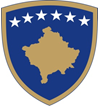 Republika e KosovësRepublika Kosova-Republic of KosovoQeveria - Vlada - GovernmentKuvendi i Republikës së Kosovës;Në bazë të nenit 65 (1) të Kushtetutës së Republikës së Kosovës,Miraton:LIGJ PËR ENERGJI ELEKTRIKEKAPITULLI I DISPOZITAT E PËRGJITHSHMENeni 1QëllimiQëllimi i këtij ligji është përcaktimi i rregullave dhe masave për sektorin e energjisë elektrike, për të garantuar furnizimin e sigurt, të besueshëm, dhe cilësor të energjisë elektrike me çmime të përballueshme dhe transparente për konsumatorët fundorë, dhe për adresimin e caqeve klimatike të vendit.Ky ligj është pjesërisht në përputhje me Direktivën nr. 2019/944, adaptuar me Vendimin e Këshillit Ministror 2021/13/MC-EnC, Vendimin 2022/03/MC-EnC për rregullat e përbashkëta për tregun e brendshëm të energjisë elektrike, Rregulloren 2019/943 e adaptuar me Vendimin e Këshillit Ministror 2022/03/MC-EnC për tregun e brendshëm të energjisë elektrike, Rregulloren 2019/941 të miratuar me Vendimin e Këshillit Ministror 2021/13/MC-EnC për gatishmërinë ndaj riskut në sektorin e energjisë elektrike, Rregulloren 2019/942 të miratuar me Vendimin e Këshillit Ministror 2021/13/MC-EnC për themelimin e Agjencisë së Bashkimit Evropian për Bashkëpunimin e Rregullatorëve të Energjisë, si dhe Rregulloren e Komisionit Evropian të miratuar me Vendimin  e Këshillit Ministror 2021/13/MC-EnC  si dhe  Udhëzuesve të Kodit të Rrjetit inkorporuar në Komunitetin e Energjisë me Vendimin e Këshillit Ministror 2022/03/MC-EnC  që rregullon transaksionet e energjisë elektrike ndërkufitare dhe operimet e sistemeve.Neni 2Fushëveprimi Fushëveprimi i këtij ligji përfshin  aktivitetet e energjisë elektrike, të drejtat dhe detyrimet e prodhuesve  të energjisë elektrike, operatorëve të ruajtjes së energjisë, operimin e sistemit të transmetimit, dhe të shpërndarjes, adekuacinë e burimeve të prodhimit, tregtimin dhe furnizimin me energji elektrike, organizimin e tregut të energjisë, mbrojtjen  e konsumatorëve, ofrimin e shërbimit universal të furnizimit,   furnizimin e mundësisë së fundit dhe menaxhimin e krizës së energjisë elektrike.Neni 3Përkufizimet Termat e përdorur në këtë ligj kanë kuptimet si në vijim:Agjenci e Bashkimit Evropian për Bashkëpunim të Rregullatorëve të Energjisë (ACER) - është Agjenci e Bashkimit Evropian për Bashkëpunimin e Rregullatorëve të Energjisë e krijuar sipas kushteve të Pakos së  Energjisë;Balancimi - nënkupton të gjitha veprimet dhe proceset, në të gjitha periudhat kohore, përmes të cilave operatorët e sistemit të transmetimit  sigurojnë, në mënyrë të vazhdueshme, mirëmbajtjen e frekuencës së sistemit brenda kufijve të paracaktuar të stabilitetit dhe pajtueshmërinë me sasinë e rezervave të nevojshme në lidhje me cilësinë e kërkuar;Barazimi përfundimtar i jobalancave - nënkupton një mekanizëm të barazimit financiar për ngarkimin ose pagesën ndaj palëve përgjegjëse për balancim për jobalancat e tyre;Bashkëprodhimi - nënkupton procesin e prodhimit të njëkohshëm të energjisë elektrike dhe termike nga i një burim energjie gjatë të njëjtit proces teknologjik;Bashkëprodhim me efiçiencë të lartë - për qëllimet e këtij ligji, nënkupton prodhimin e njëkohshëm të energjisë termike dhe elektrike në njësi bashkëprodhimi që ofrojnë kursime primare të energjisë prej së paku 10% krahasuar me prodhimin veçmas , si dhe prodhimin për njësitë me kapacitete elektrike më të mëdha se 25 MW, që kanë efiçiencë të përgjithshme prej së paku 70%; Bordi Rregullativ i Komunitetit të Energjisë (ECRB) - është organi i pavarur rajonal i rregullatorëve të energjisë në Komunitetin e Energjisë dhe më gjerë. Është platforma e koordinimit për shkëmbimin e njohurive dhe zhvillimin e praktikave më të mira për tregjet e rregulluara të energjisë elektrike dhe gazit në Komunitetin e Energjisë;Dispeçimi - menaxhimi i rrjedhave të energjisë elektrike në rrjet në mënyrë që oferta (furnizimi) dhe kërkesa për energji elektrike të jenë në balancë;Energjia e balancimit - nënkupton energjinë që përdoret nga Operatori i Sistemit të Transmetimit për të bërë balancimin;Fleksibiliteti - nënkupton aftësinë e sistemit të transmetimit të energjisë elektrike ose të shpërndarjes për të mbajtur balancën e energjisë, në përgjigje të ndryshueshmërisë dhe paparashikueshmërisë së prodhimit të energjisë së ripërtëritshme ose ndaj ndërprerjeve të tjera kalimtare;Forca madhore - akt apo ngjarje natyrore apo shoqërore, si tërmeti, rrufeja, cikloni, përmbytja, shpërthimi vullkanik, zjarri apo lufta, konflikti i armatosur, kryengritje, akti terrorist apo ushtarak, që e pengon të pajisurin me leje të përmbushë detyrimet e tyre sipas lejes, si dhe akte ose ngjarje të tjera që janë jashtë kontrollit të arsyeshëm dhe që nuk kanë ndodhur për fajin e tyre, ndërsa  nuk ka mundur të shmangë aktin apo ngjarjen e tillë nëpërmjet ushtrimit të vullnetit, përpjekjeve, aftësive dhe kujdesit të tyre të arsyeshëm;Funksioni i Operatorit të Bashkimit të Tregut (MCO)- nënkupton detyra e përputhjes së urdhërporosive të  tregut një ditë para dhe brendaditor për zona të ndryshme ofertuese, si dhe njëkohësisht alokimi i kapaciteteve ndërzonale;Furnizimi - shitja, përfshirë rishitjen, e energjisë elektrike për konsumatorët;Furnizuesi - ndërmarrje e energjisë që realizon aktivitetin e furnizimit me energji elektrike;Informatata e faturimit - nënkupton informatat  që paraqiten në faturën e konsumatorit fundor, përveç kërkesës për pagesë;Interkonektori  - nënkupton linjë transmetuese e cila kalon ose përshkon kufirin me vendet fqinje dhe lidh sistemet vendore të transmetimit të energjisë elektrike me ato të vendeve fqinje;Jobalancë - nënkupton një vëllim energjie të llogaritur për një palë përgjegjëse për balancim dhe që përfaqëson dallimin midis vëllimit të alokuar që i atribuohet palës përgjegjëse për balancim dhe pozicionit përfundimtar të asaj pale përgjegjëse për balancim, duke përfshirë secilin rregullim të jobalancës që vlen për atë palë përgjegjëse për balancim, brenda një periudhe të caktuar të barazimit përfundimtar të jobalancës;Kalkulimi Kapaciteteve të Rajonit (CCR) – grup i Palëve Kontraktuese të Komunitetit të Energjisë që marrin pjesë në mekanizmin e përbashkët për kalkulimin e koordinuar të kapaciteteve;Kapaciteti i balancimit - nënkupton vëllimin e kapacitetit që një ofrues i shërbimit të balancimit është pajtuar të mbajë dhe me të cilin ofruesi i shërbimit të balancimit është pajtuar të dorëzojë oferta për vëllimin korrespondues të energjisë balancuese tek Operatori i Sistemit të Transmetimit për kohëzgjatjen e kontratës;Kongjestioni - situata kur një interkoneksion që lidh sistemet shtetërore të transmetimit nuk mund të përballojë të gjitha rrjedhat fizike të energjisë që rezultojnë nga tregtimet ndërkufitare të kërkuara nga pjesëmarrësit në treg, për shkak të mungesës së kapacitetit interkonektiv dhe/ose shtetëror të sistemeve transmetuese;Kongjestioni strukturor - nënkupton kongjestionin në sistemin e transmetimit të energjisë elektrike që mund të përcaktohet qartë, është i parashikueshëm, shfaqet rregullisht në të njëjtën zonë gjeografike, dhe përsëritet në kushte normale të sistemit të energjisë elektrike;Konsumator aktiv - nënkupton konsumatorin fundor, ose grup konsumatorësh fundorë që veprojnë së bashku, konsumojnë apo ruajnë energjinë elektrike të prodhuar brenda stabilimenteve të tyre, të vendosura brenda kufijve të mbyllur apo brenda stabilimenteve të tjera, ose që shesin energji elektrike të vetëprodhuar apo marrin pjesë në skemat e fleksibilitetit ose efiçiencës së energjisë, me kusht që këto aktivitete të mos përbëjnë aktivitetin e tyre kryesor komerciale apo profesional;Komponentë të rrjetit plotësisht të integruar - nënkupton komponentët e rrjetit që janë të integruara në sistemin e transmetimit ose shpërndarjes, duke përfshirë stabilimentet e ruajtjes së energjisë, që përdoren për operimin e sigurt dhe të besueshëm të sistemit të transmetimit apo shpërndarjes, duke përjashtuar balancimin apo menaxhimin e kongjestionit;Koordinatori i Krizave - një person, një ekip i përbërë nga përfaqësuesit përkatës kombëtarë për menaxhim të krizës së energjisë elektrike  që vepron si pikë kontakti dhe që bashkërendon rrjedhën e informatave gjatë krizës së energjisë elektrike;Kriza e Energjisë Elektrike - situatë aktuale apo e pritshme , në të cilën ka mungesë të konsiderueshme të energjisë elektrike ose është e pamundur të furnizohet energjia elektrike për konsumatorët;Kyçja në rrjet/sistem - nënkupton kyçjen fizike të stabilimenteve të një ndërmarrje të energjisë me rrjetin e transmetimit apo shpërndarjes së energjisë elektrike;Mekanizmi i kapacitetit - nënkupton një masë të përkohshme për të siguruar arritjen e nivelit të nevojshëm të adekuacisë së burimeve duke i paguar burimet për disponueshmërinë e tyre, dhe duke përjashtuar masat që kanë të bëjnë me shërbimet ndihmëse ose menaxhimin e kongjestionit;Ministria - Ministria përgjegjëse për energjinë  në Republikën e Kosovës;Modeli i Tregut të Energjisë Elektrike – nënkupton një dokument të hartuar dhe miratuar në pajtim me dispozitat e këtij ligji, që përkufizon marrëdhëniet midis pjesëmarrësve të ndryshëm në tregun e energjisë elektrike;Ndërmarrje e Energjisë Elektrike - nënkupton personin fizik ose juridik që kryen të paktën një nga aktivitetet e energjisë si: prodhimin, transmetimin, shpërndarjen, agregimin, përgjigjen ndaj kërkesës, ruajtjen e energjisë, furnizimin, tregtimin e energjisë elektrike, organizimin dhe menaxhimin e tregut të energjisë dhe është përgjegjës për detyrat komerciale, teknike ose mirëmbajtjes që ndërlidhen me aktivitetet e cekura, duke përjashtuar konsumatorët fundorë;Ndërtregtimi - nënkupton një shkëmbim ndërzonal i iniciuar nga operatorët e sistemit ndërmjet dy zonave ofertuese për të lehtësuar kongjestionin fizik;Ndërveprueshmëria - nënkupton në kontekstin e matjes inteligjente, aftësinë e dy ose më shumë rrjeteve të energjisë ose komunikimit, sistemeve, pajisjeve, aplikacioneve ose komponentëve për të ndërvepruar ashtu që të shkëmbejnë e përdorin informatat për të kryer funksionet e kërkuara;Njehsor konvencional - nënkupton njehsorin analog, elektronik apo elektromekanik që nuk ka mundësi të pranojë apo transmetojë të dhëna;Ofruesi i shërbimeve të balancimit - nënkupton një pjesëmarrës tregu  që ofron  njërën ose të  dyja, energjinë balancuese dhe kapacitetin balancues  për Operatorin e Sistemit të Transmetimit;Operatori i Sistemit të Shpërndarjes - nënkupton personin fizik, ose juridik përgjegjës për operimin, mirëmbajtjen dhe, sipas nevojës, zhvillimin e rrjetit të shpërndarjes në një zonë të caktuar përfshirë kurdo që kjo është e mundur, interkonektorët me sistemet tjera, dhe për të garantuar aftësinë afatgjate të rrjetit për t’i plotësuar kërkesat për shpërndarjen  e energjisë elektrike;Operatori i Sistemit të Transmetimit - nënkupton personin fizik, ose juridik përgjegjës për operimin, mirëmbajtjen dhe, sipas nevojës, zhvillimin e rrjetit të transmetimit në një zonë të caktuar përfshirë kurdo që kjo është e mundur, interkonektorët me sistemet tjera, dhe për të garantuar aftësinë afatgjate të rrjetit për t’i plotësuar kërkesat për transmetimin e energjisë elektrike;Pala përgjegjëse për balancim - nënkupton pjesëmarrësit në treg ose përfaqësuesit e tyre të zgjedhur, përgjegjës për jobalancat në tregun e energjisë elektrike;Përgjegjësia e balancimit - nënkupton detyrimin e pjesëmarrësit të tregut për të balancuar prodhimin, konsumin, blerjen dhe shitjen e energjisë elektrike në përputhje me oraret e pranuara fizike (nominimet) dhe për të qenë  financiarisht përgjegjës për jobalancet e shkaktuara;Përgjigja ndaj kërkesës - nënkupton ndryshimin e ngarkesës së energjisë elektrike  prej modeleve të tyre standarde ose aktuale të konsumit nga ana e konsumatorëve fundorë, qoftë vetëm ose përmes agregimit, në reagim ndaj sinjaleve të tregut, duke përfshirë reagimin ndaj çmimeve të energjisë elektrike të ndryshueshme në kohë ose pagesave nxitëse, ose si reagim ndaj pranimit të ofertës së konsumatorit fundor për të shitur zvogëlimin ose rritjen e  e kërkesës  me një çmim në treg të organizuar;Pikat e rimbushjes për automjetet elektrike -  nënkupton pikën mbushëse që nuk mund të mbushë më shumë se një automjet elektrik ose të shkëmbejë baterinë e një automjeti elektrik në të njejtën kohë;Prodhues i energjisë elektrike - nënkupton personin fizik ose juridik që prodhon energji elektrike;Prodhues  i kyçur në shpërndarje - nënkupton instalime prodhuese të kyçura në sistemin e shpërndarjes;Qendra Koordinuese Rajonale (RCC) - Qendra Koordinuese Rajonale e, me të cilën Operatori i Sistemit të Transmetimit ka të lidhur marrëveshje bashkëpunimi në fushën e sigurisë së furnizimit me energji elektrike, operimit të sistemit dhe llogaritjes së kapacitetit;Rajoni i Operimit të Sistemit (SOR) - grup i Palëve Kontraktuese të Komunitetit të Energjisë me të cilin Operatori i Sistemit të Transmetimit ndan të njëjtën Qendër Koordinuese Rajonale, me përgjegjësi që janë relevante për operimin e sistemit, duke përfshirë, por pa u kufizuar në  vlerësimin e veprimeve të nevojshme korrigjuese për të arritur sigurinë e gjithë sistemit, bashkërendimin e të gjitha ndërprerjeve të energjise elektrike për të ofruar siguri dhe efiçiencë, vlerësim të adekuacisë dhe detyra që ndërlidhen me ofrimin e balancimit të sistemit;Ridispeçimi - nënkupton masë, që përfshin edhe kufizimin, që aktivizohet nga Operatori i Sistemit të Transmetimit ose Operatori i Sistemit të Shpërndarjes duke ndryshuar modelin e prodhimit, ngarkesës, ose të dyja, ashtu që të ndryshojë rrjedhat fizike në sistemin e energjisë elektrike dhe të lirojë kongjestionin fizik ose të garantojë  sigurinë e sistemit;Rrjeti Evropian i Operatorëve të Sistemit të Transmetimit për Energji Elektrike (ENTSO-E) - nënkupton  Rrjetin Evropian të Operatorëve të Sistemit të Transmetimit për energji elektrike;Rregullatori - nënkupton Zyrën e Rregullatorit të Energjisë të Republikës së Kosovës e themeluar si një agjenci e pavarur, sipas ligjit përkatës për Rregullatorin e Energjisë;Shërbimet e balancimit - nënkupton balancimin e energjisë apo kapacitetin për balancim, apo të dyja;Shërbimet ndihmëse - nënkupton një shërbim të domosdoshëm për operimin e sistemit të transmetimit apo shpërndarjes, duke përfshirë shërbimet ndihmëse të balancimit dhe atyre jofrekuencore, duke mos përfshirë menaxhimin e kongjestionit;Shërbimi i fleksibilitetit – nënkupton rregullimin e shpejtë të prodhimit aktual ose modelet e konsumit të siguruar nga prodhuesit e energjisë elektrike, stabilimentet e ruajtjes së energjisë ose asetet e përgjigjes ndaj kërkesës, që synojnë të rrisin fleksibilitetin e sistemit; Shërbim ndihmës jofrekuencor - shërbim që përdoret nga Operatori i Sistemit të Transmetimit apo  i Sistemit të Shpërndarjes për kontrollim të tensionit në gjendje stabile, injektime të menjëhershme me rrymë reaktive, inercisë për stabilitet të rrjetit lokal, rryma të lidhjes të shkurtër, mundësi për startim nga errësira dhe kapacitet operimi të izoluar; Sistemi i intekonektuar - nënkupton një numër të sistemeve të transmetimit dhe shpërndarjes të ndërlidhura përmes një apo më shumë interkonektorëve;Sistem matës inteligjent - nënkupton sistem elektronik me kapacitet të matjes së energjisë elektrike të dërguar në rrjet ose energjinë elektrike të konsumuar nga rrjeti, duke ofruar më shumë informata se sa matësi konvencional, si dhe që ka mundësi të pranojë dhe transmetojë të dhëna për qëllime informacioni, monitorimi dhe kontrollimi, duke përdorur formën e komunikimit elektronik;Shpërndarja e energjisë elektrike – nënkupton transportimin e energjisë elektrike përmes  sistemeve të shpërndarjes në tension të mesëm dhe të ulët, me qëllim të dërgimit  tek konsumatorët, por që nuk përfshin furnizimin;Shfrytëzues i sistemit ose i rrjetit - nënkupton një person fizik ose juridik i cili furnizon, ose furnizohet nga sistemi i transmetimit të energjisë elektrike ose sistemi i shpërndarjes së energjisë elektrike;Siguria e furnizimit me energji elektrike - aftësia e sistemeve të energjisë elektrike për të furnizuar konsumatorët fundorë me energji elektrike, siç parashihet me këtë ligj;Transmetimi i energjisë elektrike - nënkupton transportimin e energjisë elektrike në sistemin e interkonektuar të tensionit të lartë, me qëllim të dërgimit deri tek konsumatorët fundorë apo tek operatorët e sistemit të shpërndarjes, por që nuk përfshin furnizimin;Tregu balancues - nënkupton tërësinë e rregullimeve tregtare dhe operacionale që vendosin menaxhimin e balancimit të bazuar në treg;Tregu i energjisë elektrike - nënkupton tregun për energji elektrike, përfshirë tregun bilateral  dhe bursat e  energjisë elektrike, tregjet për tregtimin e energjisë, kapacitetit, balancimit dhe shërbimeve ndihmëse në të gjitha afatet kohore, përfshirë tregjet e përparme, një ditë para dhe brendaditor;Tregu i organizuar i energjisë elektrike - nënkupton treg i organizuar në mënyrë institucionale midis ofertës dhe kërkesës nga pjesëmarrësit në tregun e energjisë elektrike me produkte të standardizuara, të paracaktuara, si dhe barazimet fizike dhe financiare, të cilat përcaktohen një ditë para ose brendaditor;Vëllimi alokuar - nënkupton vëllimin e energjisë së injektuar ose të tërhequr nga sistemi dhe i atribuohet një pale përgjegjëse për balancim, për llogaritjen e jobalancit të palës  përgjegjës për balancim; Vlera e ngarkesës së humbur - nënkupton përllogaritje në euro/MWh të çmimit maksimal të energjisë elektrike që konsumatorët janë të gatshëm të paguajnë për të shmangur ndërprerjen.Termat tjera të përdorur në këtë ligj kanë kuptimet e dhëna në Ligjet përkatëse për Energjinë, Rregullatorin e Energjisë, Efiçiencën e Energjisë si dhe Promovimin e Përdorimit të Burimeve të Ripërtëritshme.Neni 4Aktivitetet e Sektorit të Energjisë ElektrikeAktivitetet në sektorin e energjisë elektrike sipas këtij ligji,  janë si në vijim:: prodhimi i energjisë elektrike; ruajtja e energjisë;                        1.3.transmetimi i energjisë elektrike;1.4.shpërndarja e energjisë elektrike;                        1.5.organizimi dhe operimi i tregut të energjisë elektrike;                        1.6. furnizimi i energjisë elektrike;                        1.7.furnizimi me shumicë (tregtimi) me energji elektrike; dhe                        1.8.agregimi;Për realizimin e aktiviteteve në sektorin e energjisë elektrike, sipas paragrafit 1 të këtij neni, ndërmarrjet e energjisë elektrike duhet të pajisen me leje të lëshuar nga Rregullatori, përveç aktiviteteve që përjashtohen sipas këtij Ligji ose Ligjit përkatës për Rregullatorin e Energjisë. Për të mundësuar ushtrimin e aktiviteteve, të gjitha stabilimentet elektrike të kyçura me sistemin e transmetimit apo sistemin e shpërndarjes në Kosovë, operojnë brenda një sistemi unik të energjisë elektrike me funksion të përbashkët e të vazhdueshëm për prodhimin, transmetimin, shpërndarjen, ruajtjen, furnizimin dhe, tregtimin  e energjisë elektrike.Për të mundësuar ushtrimin e aktiviteteve në sektorin e energjisë elektrike, sistemi i energjisë elektrike i Republikës së Kosovës duhet të operojë në mënyrë të koordinuar dhe të mund të lidhet me sistemet e energjisë elektrike të vendeve të tjera në tregun rajonal të energjisë elektrike, dhe me sistemet e energjisë elektrike të shteteve të tjera, në përputhje me detyrimet ndaj Komunitetit të Energjisë.KAPITULLI IIPRODHIMI I ENERGJISË ELEKTRIKENeni 5Prodhimi i energjisë elektrikeAktiviteti i prodhimit të energjisë elektrike ushtrohet nga ndërmarrjet e pajisura me leje për prodhimin e energjisë elektrike, të lëshuar nga Rregullatori, ose persona fizikë ose juridikë që përjashtohen nga detyrimi i lejes së tillë në pajtim me këtë Ligj ose Ligjin përkatës për Rregullatorin e Energjisë.Prodhuesit e energjisë elektrike të pajisur me leje për prodhimin e energjisë elektrike mund të prodhojnë energji elektrike në regjim pune bazë apo regjime të ndryshueshme, përfshirë energjinë për mbulimin e humbjeve në rrjetin e transmetimit dhe shpërndarjes, energjinë për balancimin e sistemit dhe shërbimet ndihmëse.Sipas nenit 4 të këtij ligji, prodhimi i energjisë elektrike nuk konsiderohet aktivitet i energjisë elektrike, dhe për instalime vetëprodhuese prapa njehsorit me kapacitet deri në 1 MW, nuk kërkohet autorizimi për ndërtim ose leja.Neni 6Të drejtat dhe detyrimet e prodhuesve të energjisë elektrikeProdhuesit e energjisë elektrike, në pajtim me dispozitat e këtij ligji, Ligjit përkatës për Rregullatorin e Energjisë, dhe lejet, kodet dhe rregullat përkatëse të miratuara nga Rregullatori, kanë të drejtë të: përdorin burimet e energjisë që konsiderohen të përshtatshme për procesin e prodhimit në stabilimentet e tyre, me kusht që përdorimi i tillë të bëhet në pajtim me të gjitha kriteret përkatëse teknike, mjedisore dhe efiçiencën e energjisë;kyçin centralet e tyre në sistemin e transmetimit ose të shpërndarjes; kenë qasje në sistemet e transmetimit dhe shpërndarjes;shesin energji elektrike; blejnë energji elektrike për nevojat e tyre  dhe,1.6 faturojnë e inkasojnë pagesa, sipas kontratave të nënshkruara për shitjen e energjisë elektrike, shërbimeve ndihmëse dhe shërbimeve të tjera të kontraktuara.Prodhuesit e energjisë elektrike janë të obliguar të:2.1 përmbahen të gjitha kushteve të përcaktuara në lejen për ushtrimin e aktivitetit të prodhimit; 	 2.2 ofrojnë kapacitetet e tyre në mënyrë transparente, jodiskriminuese dhe të bazuara në treg; plotësojnë të gjitha kriteret teknike dhe operative, si dhe kushtet e përcaktuara   në Kodin e Rrjetit të Transmetimit dhe Kodin e Rrjetit të Shpërndarjes, sipas rregullave dhe standardeve teknike të aplikueshme; veprojnë në pajtim me rregullat për mbrojtjen e konkurrencës, kur marrin pjesë në tregun e energjisë elektrike; mirëmbajnë stabilimentet prodhuese dhe garantojnë sigurinë dhe qëndrueshmërinë e tyre operacionale, në përputhje me rregullat dhe standardet teknike; marrin pjesë në tregun e shërbimeve ndihmëse dhe atë të shërbimeve të balancimit;2.7 ofrojnë Operatorit të Sistemit të Transmetimit dhe Operatorit të Sistemit të Shpërndarjes shërbime ndihmëse dhe balancuese sipas parimeve të tregut të energjisë elektrike, në përputhje me Kodin e Rrjetit të Transmetimit dhe Kodin e Rrjetit të Shpërndarjes në përgjigje të thirrjes publike të lëshuar nga Operatori i Sistemit të Transmetimit ose Operatori i Sistemit të Shpërndarjes, ose në rast të detyrimit për shërbimin publik në përputhje me Ligjin përkatës për Energjinë;2.8 nënshkruajnë kontrata në bazë të marrëveshjeve të arritura në aktivitetet e përcaktuara në nënparagrafët 2.6 dhe 2.7 të këtij neni, si dhe në bazë të kontratës, dorëzojnë kapacitetin prodhues me kërkesë të Operatorit të Sistemit të Transmetimit dhe Operatorit të Sistemit të Shpërndarjes për qëllime të balancimit, operimit dhe të sigurisë së sistemit;2.9 veprojnë në pajtim me legjislacionin përkatës  për mbrojtjen e mjedisit;  pajisen me njehsorë adekuat për matjen e energjisë elektrike që hyn në sistem; 2.11 ofrojnë të dhënat e nevojshme për operimin dhe menaxhimin e sistemit përkatës të përcaktuar në Kodet përkatëse të Rrjetit, rregullat dhe procedurat tjera, me kërkesë të  Operatorit të Sistemit të Transmetimit ose Operatorit të Sistemit të Shpërndarjes;ofrojnë të dhënat e domosdoshme për përgatitjen e Bilancit indikativ të energjisë, ose për publikim në Platformën e transparencës të operuar nga ENTSO-E, sipas kërkesës së  autoritetit përgjegjës për të përgatitur Bilancin indikativ të energjisë ose ofrimin e të dhënave për platformën e transparencës;përmbahen të gjitha obligimeve që rezultojnë nga zbatimi i  këtij ligji, rregullave, kodeve dhe legjislacionit përkatës  në fuqi; në rastet kur  të paktën një nga asetet e prodhimit, në pronësi ose operohen nga prodhuesi ka kapacitet të instaluar prej 1 MW e më shumë, ruajnë të gjitha të dhënat e prodhimit për orë për central dhe,ofrojnë energjinë elektrike të prodhuar në tregun e organizuar të energjisë elektrike, e cila energji nuk është shitur për shërbime balancuese,  shërbime ndihmëse, për qëllime të detyrimit të shërbimit publik dhe e cila nuk është kontraktuar në tregun e përparmë, përveç nëse është paraparë ndryshe me këtë ligj.Prodhuesit e energjisë elektrike hartojnë dhe zbatojnë programin e masave që ndërmerren me qëllim të rritjes së efiçiencës së energjisë në procesin e prodhimit sipas Ligjit përkatës për Efiçiencën e Energjisë, zvogëlimin e  emetimeve të gazrave serrë dhe ndotjes së mjedisit.Prodhuesit e kyçur në rrjetin e transmetimit ose rrjetin e shpërndarjes që ofrojnë shërbime ndihmëse duhet të plotësojnë  kushtet teknike për ofrimin e shërbimeve ndihmëse për operatorët, në pajtim me parimet e përcaktuara në Kodin e Rrjetit të Transmetimit dhe Kodin e Rrjetit të Shpërndarjes. Neni 7Rezervat e lëndës djegëse për prodhim të energjisë elektrikeProdhuesit e energjisë elektrike që kanë leje për të realizuar aktivitete të prodhimit të energjisë, e që përdorin lëndë djegëse fosile si burim primar të energjisë për prodhim të energjisë elektrike duhet në çdo kohë të mbajnë sasi të mjaftueshme të rezervave të lëndëve djegëse fosile, të gatshme për shfrytëzim, për të siguruar prodhim të vazhdueshëm dhe të besueshëm të energjisë elektrike. Komisioni për Ndihmë Shtetërore shqyrton kërkesën për kompensim që merret nga prodhuesi i energjisë elektrike për të përmbushur detyrimin e përcaktuar në paragrafin 1 të këtij neni. Kostot e rezervave të lëndëve djegëse fosile, të gatshme për shfrytëzim, të një prodhuesi janë  kosto operacionale.Ministria nxjerr akt nënligjor lidhur me nivelin dhe kohëzgjatjen e rezervave të lëndëve djegëse fosile, të gatshme për shfrytëzim, që duhet të mbajnë prodhuesit e energjisë elektrike, si dhe elementet për të përcaktuar shumën e kompensimit të prodhuesve të energjisë elektrike.Neni 8Ruajtja e energjisë Aktiviteti i ruajtjes së energjisë realizohet nga ndërmarrjet që kanë leje për ruajtjen e energjisë, përveç nëse nuk parashihet ndryshe në këtë ligj. Ruajtja e energjisë nuk konsiderohet aktivitet i sektorit të energjisë elektrike për qëllime të këtij ligji, në rastet kur:stabilimenti i ruajtjes ndodhet prapa pikës matëse të faturimit të konsumatorit aktiv; stabilimenti i ruajtjes së energjisë përdoret ekskluzivisht për nevoja vetanake, ku energjia elektrike nuk livrohet në rrjet dhe,Operatori i Sistemit të Transmetimit dhe Operatori i Sistemit të Shpërndarjes shfrytëzon ruajtjen e energjisë për të përmbushur shërbimet ndihmëse në pajtim me dispozitat e këtij ligji.Personat juridik ose fizik mund të realizojnë aktivitetin e  ruajtjes së energjisë pa u pajisur me leje, me kusht që të kenë siguruar menaxhimin dhe trajtimin profesional të stabilimenteve të ruajtjes së energjisë në pajtim me rregulloret teknike, kërkesat dhe kushtet për realizimin e aktivitetit të ruajtjes së energjisë në rastet kur:fuqia totale e instaluar e stabilimentit të ruajtjes së energjisë elektrike është deri në 1 MW; osegjatë operimit testues të stabilimentit të ruajtjes së energjisë dhe gjatë periudhës së komisionimit nga përfundimi i operimit testues deri në lëshimin e lejes, por jo më shumë se tridhjetë (30) ditë nga përfundimi i operimit testues.Operatori i Ruajtjes së energjisë ka të drejtë të:përdorë teknologjitë që i konsideron më të favorshmet brenda stabilimenteve të tyre të ruajtjes së energjisë për konvertimin dhe ruajtjen e energjisë në përputhje me kërkesat teknike të përcaktuara nga Ministria sipas paragrafit 7 të këtij neni;shesë dhe blejë energji elektrike në treg sipas kushteve të përcaktuara me dispozitat e këtij ligji dhe akteve  përkatëse nënligjore; vë në dispozicion dhe sigurojë shërbime ndihmëse, shërbime fleksibiliteti dhe shërbime balancuese sipas kushteve të përcaktuara me këtë ligj dhe akteve  përkatëse nënligjore, në bazë të kontratave të lidhura me operatorin e sistemit; dheketë qasje në rrjet dhe të shfrytëzojë rrjetin e transmetimit dhe shpërndarjes sipas kushteve të përcaktuara me dispozitat e këtij ligji dhe akteve  përkatëse nënligjore; Operatori i Ruajtjes së energjisë detyrohet që të:përmbushë të gjitha kushtet për ruajtjen e energjisë  të përcaktuara në leje; përmbushë të gjitha kushtet teknike dhe të operimit, të përcaktuara nga Kodet e Rrjetit të sistemit të transmetimit dhe/ose të shpërndarjes, si dhe rregulloret dhe normat teknike përkatëse ; përmbushë kushtet e përcaktuara lidhur me efiçiencën e energjisë dhe mbrojtjen e mjedisit; vepron në përputhje me rregullat e mbrojtjes së konkurrencës, duke përfshirë ndalimin e tërheqjes së pajustifikuar të kapacitetit nga stabilimentet e ruajtjes së energjisë, ndalimin e reduktimit të pajustifikuar të furnizimit të energjisë elektrike në rrjet ose ndalimin e reduktimit të pajustifikuar të marrjes së energjisë elektrike nga rrjeti ;mbajë stabilimentet për ruajtjen e energjisë në gjendje funksionale; në raste emergjente me kërkesë të Operatorit të Sistemit të Transmetimit dhe Operatorit të Sistemit  të Shpërndarjes, të ofrojë shërbime ndihmëse, shërbime fleksibiliteti ose shërbime balancimi si pjesë e procedurave emergjente të parapara me standarde e kërkesa të sigurisë; me kërkesë të Operatorit të Sistemit të Transmetimit apo Operatorit të Sistemit të Shpërndarjes, të ofrojë të dhënat e domosdoshme për operimin dhe menaxhimin e këtyre sistemeve ose për publikimin në platformën e transparencës që operohet nga ENTSO-E; me kërkesë të Operatorit të Tregut të Energjisë Elektrike, Ministrisë apo Rregullatorit, të ofrojë të dhënat e nevojshme për përcaktimin e bilancit të ruajtjes së energjisë për një stabiliment individual të ruajtjes së energjisë.Në lidhje me pagesën e tarifave të rrjetit, operatori i ruajtjes së energjisë trajtohet si konsumator kur blen energji elektrike ndërsa kur shet energji elektrike trajtohet si prodhues.Ministria përcakton nivelin minimal të efiçiencës për teknologji të caktuara që duhet të arrihet gjatë ndërtimit të një stabilimenti të ri të ruajtjes së energjisë, rindërtimit të një stabilimenti ekzistues, afatet dhe kushtet për menaxhimin dhe trajtimin profesional të stabilimentit për ruajtjen e energjisë.Tarifat për kyçjen e stabilimenteve të ruajtjes së energjisë në rrjet duhet të bazohen në kostot aktuale të kyçjes teknike në rrjet, pa iu nënshtruar procedurave apo kostove joproporcionale administrative. Rregullatori miraton metodologjinë për kalkulimin e kostove të kyçjes për stabilimentet e ruajtjes të energjisë të propozuara nga operatori i rrjetit.KAPITULLI III TRANSMETIMI I ENERGJISË ELEKTRIKENeni 9Operatori i Sistemit të TransmetimitOperatori i Sistemit të Transmetimit të energjisë elektrike posedon, operon, menaxhon dhe zhvillon sistemin e transmetimit të energjisë elektrike në tërë territorin e Republikës së Kosovës. Operatori i Sistemit të Transmetimit ofron shërbime të transmetimit të energjisë elektrike për shfrytëzuesit e sistemit dhe ata të kyçur në sistemet e interkonektuara të transmetimit, sipas kushteve të parapara në këtë Ligj, Kodin e Rrjetit të Transmetimit, kode dhe rregulla të tjera që rregullojnë transmetimin e energjisë elektrike. Sistemi i transmetimit të energjisë elektrike operohet, zhvillohet dhe menaxhohet nga Operatori i Sistemit të Transmetimit, në pajtim me këtë ligj dhe lejen e lëshuar nga Rregullatori.Operatori i Sistemit të Transmetimit të Republikës së Kosovës është ndërmarrje e energjisë, e themeluar dhe e organizuar si shoqëri aksionare dhe të drejtat e aksionarëve i ushtron Ministria përgjegjëse për  Financa.Operatori i Sistemit të Transmetimit funksionon si shoqëri aksionare në përputhje me Ligjin përkatës për Ndërmarrjet Publike dhe legjislacionin përkatës në fuqi.Neni 10Shthurja e Operatorit të Sistemit të TransmetimitOperatori i Sistemit të Transmetimit është pronar i aseteve të sistemit të transmetimit. Aktivitetet e Operatorit të Sistemit të Transmetimit duhet të jenë të pavarura nga aktivitetet e prodhimit, furnizimit dhe tregtimit me energji elektrike, dhe gaz, në përputhje me parimet dhe kërkesat e përcaktuara në dispozitat e këtij ligji.Pavarësia e Operatorit të Sistemit të Transmetimit, e paraparë sipas pikës 1 të këtij neni, konsiderohet e siguruar, në pajtim me këtë ligj, kur:personi ose personat që ushtrojnë kontroll të drejtpërdrejtë apo të tërthortë mbi ndërmarrjet që kryejnë funksione të prodhimit, tregtimit apo te furnizimit me energji elektrike, nuk ushtrojnë ndonjë të drejtë apo kontroll të drejtpërdrejt apo të tërthortë mbi Operatorin e Sistemit të Transmetimit ose mbi Sistemin e Transmetimit;personi ose personat që ushtrojnë kontroll të drejtpërdrejtë apo të tërthortë mbi Operatorin e Sistemit të Transmetimit ose mbi sistemin e transmetimit nuk ushtrojnë ndonjë të drejtë apo kontroll të drejtpërdrejtë ose tërthortë mbi ndërmarrjet që kryejnë funksione të prodhimit, tregtimit  ose furnizimit me energji elektrike;personi ose personat që emërojnë anëtarë të bordit të drejtorëve të Operatorit të Sistemit të Transmetimit nuk kanë të drejtë të ushtrojnë drejtpërdrejt ose tërthorazi kontroll e asnjë të drejtë mbi ndonjë ndërmarrje që kryen ndonjërin nga funksionet e prodhimit, tregtimit, apo furnizimit të energjisë elektrike. I njëjti person nuk ka të drejtë të jetë anëtar i bordit mbikëqyrës, bordit administrativ apo organeve të tjera që përfaqësojnë ligjërisht ndërmarrjet që kryejnë funksione të prodhimit, tregtimit ose furnizimit me energji elektrike dhe të organeve të Operatorit të Sistemit të Transmetimit. të drejtat e përcaktuara në nën-paragrafët 2.1, 2.2 dhe 2.3 të këtij neni, përfshijnë, në veçanti:autoritetin për të ushtruar të drejtën e votimit; autoritetin për të emëruar anëtarë të bordit mbikëqyrës, bordit administrativ apo organeve që përfaqësojnë ligjërisht ndërmarrjen ose,mbajtjen e shumicës së aksioneve .Ndërmarrja e energjisë që kryen aktivitetin e prodhimit, tregtimit, ruajtjes së energjisë ose furnizimin me energji elektrike nuk ka të drejtë që në mënyrë të drejtpërdrejtë apo tërthortë të ushtrojnë çfarëdo kontrolli apo të drejte mbi Operatorin e Sistemit të Transmetimit, si dhe anasjelltas.Në rastet kur personi i sipas nën-paragrafit 2.1, 2.2 dhe 2.3 të këtij neni është organ publik, i njëjti nuk mund të ushtrojë kontroll mbi ndërmarrjet që janë aktive në prodhimin, ruajtjen e energjisë, tregtimin dhe/ose furnizimin me energji elektrike.Me plotësimin e kushteve të përcaktuara në këtë nen dhe me miratimin e pronarit të Operatorit të Sistemit të Transmetimit, Operatori i Sistemit të Transmetimit krijon shoqëri aksionare të përbashkët me një ose më shumë ndërmarrje që kanë në pronësi sisteme të transmetimit në Palët e tjera Kontraktuese të Komunitetit të Energjisë, që vepron si Operator i Sistemit të Transmetimit për sistemet e transmetimit në Republikën e Kosovës. Asnjë ndërmarrje tjetër e asnjë Pale Kontraktuese të Komunitetit të Energjisë nuk mund të jetë pjesë e shoqerisë aksionare të përbashkët nëse nuk është miratuar si Operator i Pavarur i Sistemit ose si Operator i Pavarur i Transmetimit në ndonjë Palë tjetër Kontraktuese të Komunitetit të Energjisë.Neni 11Certifikimi i Operatorit të Sistemit të TransmetimitOperatori i Sistemit të Transmetimit, i certifikuar për përmbushjen e kritereve të shthurjes sipas nenit 10 të këtij ligji, duhet të jetë në pajtim me kushtet e përcaktuara të shthurjes. Operatori i Sistemit të Transmetimit ose zyrtari përgjegjës për pajtueshmëri duhet të njoftojë Rregullatorin për çfarëdo transaksioni të planifikuar pronësor, apo ndryshim në strukturën e pronësisë apo në strukturën menaxhuese të Operatorit të Sistemit të Transmetimit që kërkon rivlerësim të pajtueshmërisë së tyre me kriteret e shthurjes dhe pavarësisë së vendimmarrjes të parapara në këtë ligj.Vlerësimi dhe rivlerësimi i pajtueshmërisë me kriteret e përcaktuara në paragrafin 2 të këtij neni, si dhe procesi i certifikimit të Operatorit të Sistemit të Transmetimit zbatohen nga Rregullatori, sipas rregullave të përcaktuara në Ligjin përkatës për Rregullatorin e Energjisë.Neni 12 Bordi i Drejtorëve të Operatorit të Sistemit, Transmetimit dhe TregutBordi i Drejtorëve të Operatorit të Sistemit, Transmetimit dhe Tregut përbëhet nga shtatë (7) anëtarë, njëri prej të cilëve është Kryesues i Bordit.Kriteret për emërimin dhe shkarkimin e anëtarëve të Bordit, përfshirë  mandatin dhe kualifikimet minimale profesionale që duhet të përmbushen bëhen në pajtim me Ligjin përkatës për Ndërmarrjet Publike dhe në përputhje me Ligjin përkatës për Barazinë Gjinore. Neni 13 Detyrat dhe përgjegjësitë e Operatorit të Sistemit të TransmetimitDetyrat dhe përgjegjësitë e Operatorit të Sistemit të Transmetimit, janë:transmetimi i energjisë elektrike në pajtim me kushtet e parapara në leje, në mënyrë objektive, transparente dhe jodiskriminuese, në tërë territorin e Republikës së Kosovës dhe përgjatë linjave të interkoneksionit me sistemet tjera, ashtu që të sigurojë transmetimin e energjisë elektrike për të mbuluar kërkesën e të gjithë konsumatorëve dhe shfrytëzuesve të rrjetit;zhvillimi dhe mirëmbajtja e Sistemit të Transmetimit të Republikës së Kosovës  në mënyrë që të ofrojë siguri afatgjate të operimit të sistemit dhe siguri në furnizim me enerrgji elektrike  duke pasur parasysh  mbrojtjen e mjedisit; operimi i sistemit të transmetimit në përputhje me Kodin e Rrjetit të Transmetimit, kodet dhe rregullat e tjera të zbatueshme të miratuara nga Rregullatori, me qëllim të arritjes së transmetimit të pandërprerë të energjisë elektrike, shfrytëzimit ekonomik të rrjetit të transmetimit dhe linjave të interkoneksionit me sistemet e tjera, si dhe ofrimin e sigurisë së furnizimit me energji elektrike përmes kapacitetit adekuat të transmetimit dhe stabilitetit të sistemit;menaxhimi dhe matja e rrjedhave të energjisë elektrike në sistemin e transmetimit dhe pikat e kyçjes me sistemet e tjera të interkonektuara, sistemet e shpërndarjes dhe me shfrytëzuesit e rrjetit, me qëllim të mbajtjes së balancës në mes të ofertës dhe kërkesës me energjisë elektrike dhe parametrave operacionalë të sistemit; sigurimi i disponueshmërisë së shërbimeve ndihmëse, duke përfshirë ato që ofrohen nga stabilimentet e  përgjigjes ndaj kërkesës dhe ruajtjes së energjisë, për aq sa disponueshmëria është e pavarur nga cilido sistem tjetër i interkonektuar, dhe sigurimin e shërbimeve të nevojshme ndihmëse për të garantuar sigurinë operacionale;operimi i stabilimenteve të ruajtjes së energjisë në pronësi të Operatorit të Sistemit të Transmetimit për nevoja të balancimit dhe shërbimeve ndihmëse, sipas rregullave të cilat përgatiten nga Operatori i Sistemit të Transmetimit dhe miratohen nga Rregullatori.dispeçimi i njësive prodhuese dhe ngarkesave në linjat e interkoneksionit bazuar në kritere objektive, transparente dhe jodiskriminuese të parapara në këtë Ligj dhe Kodin e Rrjetit të Transmetimit; planifikimi i operimit, mirëmbajtjes dhe zhvillimit të sistemit të energjisë elektrike, në bashkëpunim me Operatorin e Tregut, operatorët fqinjë të sistemit të transmetimit në interkoneksion, Operatorin e Sistemit të Shpërndarjes dhe shfrytëzuesit e rrjetit, si dhe pjesëmarrjen në Planin zhvillimor të rrjetit Evropian dhjetë (10) vjeçar i përkufizuar në Ligjin përkatës për Energjinë;sigurimi i disponueshmërisë së mjeteve adekuate dhe të gjitha burimeve njerëzore, teknike dhe financiare të nevojshme për operimin e sigurt, të besueshëm dhe të qëndrueshëm, mirëmbajtjen dhe zhvillimin e sistemit të transmetimit dhe linjave të interkoneksionit me sistemet e tjera, si dhe kryerjen e vlerësimeve të adekuacisë kombëtare dhe pjesëmarrjen në vlerësimin e adekuacisë evropiane, në pajtim me nenin 25 të këtij Ligji; dhënia dhe menaxhimi i qasjes tek palët e treta në sistemin e transmetimit, duke siguruar jodiskriminim midis shfrytëzuesve të sistemit ose kategorive të shfrytëzuesve të sistemit, si dhe dhënien e shpjegimeve të arsyetuara kur refuzohet qasja e tillë, që monitorohet nga Rregullatori;dhënia e informatave shfrytëzuesve të rrjetit, që u nevojiten për të pasur qasje dhe për të shfrytëzuar në mënyrë efikase  rrjetin etransmetimit; alokimi i kapaciteteve ndërkufitare transmetuese, në bashkëpunim me Operatorët e Sistemit të Transmetimit të sistemeve të tjera të interkonektuara, duke aplikuar mekanizmat në dispozicion me bashkërendim bilateral apo rajonal, ose procedura e metodologji të përbashkëta për kalkulimin dhe alokimin e kapaciteteve të transmetimit në dispozicion, në përputhshmëri me kodet dhe udhëzuesit e rrjetit të miratuara brenda  Komunitetit të Energjisë, dhe miratuar nga Rregullatori;ofrimi i informatave të mjaftueshme, efektive e në kohë, për operatorët e sistemeve të transmetimit të interkonektuar, në lidhje me Operimin e Sistemit të Transmetimit të Republikës së Kosovës, për të siguruar operim të sigurt dhe efikas, zhvillim të bashkërenduar dhe ndërveprueshmëri të sistemeve të interkonektuara;shkëmbimi i të gjitha informatave të nevojshme dhe koordinimi i aktiviteteve me Operatorin e Sistemit të Shpërndarjes për të siguruar shfrytëzim optimal të burimeve, operim të sigurt dhe efikas të sistemit, si dhe për të lehtësuar zhvillimin e tregut;mbajtja dhe zbatimi i rregulloreve për shfrytëzimin e kapacitetit të transmetimit, si dhe kryerjen e inkasimit dhe pagesës së shpenzimeve për shfrytëzimin e rrjetit në kuadër të mekanizmit kompensues ndërmjet operatorëve të sistemit të transmetimit në pajtim me nenin 36 të këtij ligji, si dhe për menaxhimin e kongjestionit, në pajtim me nenin 34 të këtij Ligji;pjesëmarrja në aktivitetin e zhvillimit dhe zbatimit të mekanizmave të  gatishmërisë ndaj riskut dhe menaxhimit të krizave të energjisë elektrike, sipas emërimit nga Ministria apo nga Komisioni Emergjent Shtetëror, në pajtim me nenin 94 dhe  95 të këtij ligji;lidhja e marrëveshjeve kontraktuale me një ose më shumë Qendra Koordinuese Rajonale dhe krijimi i mekanizmave të bashkëpunimit për kalkulimin e koordinuar të kapacitetit, adekuacinë e sistemit, shërbimet e sigurisë dhe pjesëmarrja në zbutjen e riskut dhe aktivitetet e menaxhimit të krizave të energjisë elektrike në rajonin përkatës të Qendrës Koordinuese Rajonale, në pajtim me nenin 35 të këtij ligji;bashkëpunimi me Operatorin e Nominuar të Tregut të Energjisë Elektrike për organizimin e menaxhimit ditor të bashkimit të tregut të një ditë para si dhe brendaditor në pajtim me kodet dhe udhëzuesit e rrjetit, të miratuara në kuadër të Komunitetit të Energjisë;digjitalizimi i sistemit të transmetimit, aplikimi i teknologjive të matjes inteligjente dhe rrjeteve inteligjente, shfrytëzimi i sistemeve, rregullave, standardeve dhe teknologjive për menaxhimin dhe mbrojtjen e të dhënave dhe sigurisë kibernetike dhe,lehtësimi i integrimit të tregut të energjisë elektrike. 2. Operatori i Sistemit të Transmetimit:përgatit dhe publikon Kodin e Rrjetit të Transmetimit pas miratimit nga Rregullatori, i cili duhet t’u përmbahet kodeve dhe udhëzuesve të rrjetit të miratuara në kuadër të Komunitetit të Energjisë. Kodi i Rrjetit përmban skemën e përgjithshme për kalkulimin e kapaciteteve totale të transmetimit si dhe marzhën e sigurisë së transmetimit; transpozon veçmas ose si pjesë të kodit të rrjetit të transmetimit, Kodet dhe   Udhëzuesit e Rrjetit Elektrik si dhe rregullore përkatëse të Bashkimit Evropian në veçanti:udhëzuesin për ndarjen e kapaciteteve dhe menaxhimin e kongjestionit;udhëzuesin për shpërndarjen e kapaciteteve në të ardhmen;2.2.2    udhëzuesin për balancimin e energjisë elektrike; udhëzuesin për funksionimin e sistemit të transmetimit të energjisë elektrike dhe,hartimin e kodit të rrjetit të energjisë elektrike për emergjenca dhe ripariim3. Operatori i Sistemit të Transmetimit zhvillon dhe sipas nevojës zbaton termat dhe kushtet përkatëse ose metodologjitë në Kodet dhe Udhëzuesit e Rrjetit, duke respektuar përparësitë e mëposhtme:3.1 kushtet dhe afatet apo metodologjitë ose modifikimet që  janë miratuar nga ACER, zbatohen nga Operatori i Sistemit të Transmetimit drejtpërdrejt dhe pa modifikim. Operatori i Sistemit të Transmetimit njofton Qendrën Koordinuese Rajonale dhe Rregullatorin për vendimin dhe kohën e aplikimit;3.2 Operatori i Sistemit të Transmetimit harton propozime për kushtet dhe afatet ose metodologjitë nga Kodet dhe Udhëzuesit e Rrjetit të Energjisë Elektrike, ose ato të kërkuara me njoftim nga Qendra Koordinuese Rajonale, dhe të aplikueshme në nivel kombëtar në Republikën e Kosovës. Draftet konsultohen me Qendrën Koordinuese Rajonale dhe dorëzohen tek Rregullatori për miratim; 3.3 para miratimit paraprak nga Rregullatori, publikon  në uebfaqe aktet, çdo parakusht specifik të përcaktuar, si dhe afatin kohortë përcaktuar për zbatim në Republikën e Kosovës të  kushteve dhe afateve ose metodologjive sipas këtij paragrafi. 3.4 mban një nivel të duhur të kapacitetit rezervë teknik të transmetimit për sigurinë operacionale të rrjetit, si dhe bashkëpunon e bashkërendon sigurinë operative të rrjetit me operatorët e sistemit të transmetimit të sistemeve të interkonektuara dhe Palët në Komunitetin e Energjisë;3.5 shkëmben informata me operatorët përkatës të sistemit në sistemet e interkonektuara në lidhje me operimin e rrjetit, në kohë dhe në mënyrë efektive, në përputhje me kriteret minimale operative;3.6 përdor dhe përmirëson infrastrukturën, stabilimentet e pajisjet e sistemit të transmetimit, në pajtim me rregullat teknike dhe standardet e sigurisë, duke përfshirë sigurinë kibernetike;3.7 financon në bazë të studimeve të kryera, ndërtimin e linjave të reja të transmetimit, interkonektorëve dhe stabilimenteve të tjera të nevojshme për operimin, mirëmbajtjen, zhvillimin dhe menaxhimin e sistemit të transmetimit në Republikën e Kosovës;3.8 përgatit  planet zhvillimore dhjetë (10) vjeçare të rrjetit, siç përcaktohet me Ligjin përkatës për Energjinë;3.9 zhvillon dhe publikon Planin Investues për periudhën rregullative që dorëzohet për shqyrtim dhe miratim tek Rregullatori, gjatë procesit të shqyrtimit periodik për periudhën rregullative, i harmonizuar me planin dhjetë (10) vjeçar zhvillimor të rrjetit të transmetimit; merr  masa për zbatimin e detyrimeve dhe politikave për mbrojtjen e mjedisit;propozon tarifat për qasje dhe kyçje në sistemin e transmetimit, të cilat miratohen nga Rregullatori dhe publikohen në uebfaqen e  Operatorit të Sistemit të Transmetimit jo më vonë se pesëmbëdhjetë (15) ditë para datës së aplikimit të tyre; balancon sistemin e energjisë elektrike në pajtim me Kodin e Rrjetit të Transmetimit dhe Rregullat e Tregut Balancues;siguron shërbime balancuese, bazuar në parimet e tregut dhe parimet e transparencës dhe jodiskriminimit;shfrytëzon energjinë balancuese në pajtim me Rregullat e Tregut, dhe rregullave për operim të stabilimenteve për ruajtjen e energjisë në pronësi të Operatorit të Sistemit të Transmetimit;bën  rregullimin frekuencë-fuqi në sistemin e transmetimit;siguron disponueshmërinë, blerjen dhe aktivizimin e të gjitha shërbimeve ndihmëse të nevojshme, duke përfshirë ato që ofrohen nga stabilimentet e përgjigjes ndaj kërkesës dhe ato të ruajtjes së energjisë;çdo vit analizon humbjet në rrjetin e transmetimit, zhvillon dhe zbaton masa për reduktimin e tyre, sipas rastit;përgatit  planin e zbatimit për masat e reduktimit të humbjeve të transmetimit, brenda çdo periudhe të rregulluar tarifore,  për vitet e ardhshme dhe ia dorëzion planin Rregullatorit për miratim të investimeve të nevojshme për zvogëlimin e humbjeve bashkë me raportin e rezultateve të periudhës paraprake përkatëse;mirëmban një regjistër të pikave matëse komerciale në kufirin e rrjetit të transmetimit për të gjitha palët përgjegjëse për balancë, në pajtim me nenin 45 të këtij ligji;mirëmban sistemet e njehsorëve, grumbullon dhe përpunon  të gjitha të dhënave për pikat matëse të shfrytëzuesve të rrjetit, në pajtim me nenin 62 të këtij ligji, në përputhje me Kodin e Matjes;mat  energjinë elektrike të pranuar dhe të livruar në pikat e kyçjes që  ndajnë rrjetin e transmetimit me rrjetin e shpërndarjes, me shfrytëzuesit e sistemit të transmetimit, me sistemet fqinje dhe pikat e tjera të rëndësishme, si dhe shkëmbimin e  tyre reciprok me Operatorin e Sistemit të Shpërndarjes dhe operatorët e sistemeve të interkonektuara të vendeve fqinje,  dhe ja siguron e  disponueshmërinë e tyre Rregullatorit;dërgon  të dhënat matëse nga pikat komerciale të matjes dhe pikat e ndarjes me sistemet fqinje transmetuese të interkonektuara, në pajtim me kodin e matjes ose me marrëveshjet dypalëshe ndërmjet Operatorit të Sistemit të Transmetimit dhe palëve të kyçura në rrjetin e transmetimit;përcakton kriteret teknike dhe kostot e instalimit të pajisjeve matëse  inteligjente, në pajtim me nenin 88 dhe  89 të këtij ligji;kyç shfrytëzuesit e rrjetit të transmetimit dhe siguron kushtet teknike për kyçje;publikon informata të rëndësishme për shfrytëzuesit e sistemit të transmetimit, duke përfshirë: kapacitetet ndërkufitare, fytet e ngushta në sistemin e interkoneksionit dhe të ndërtransmetimit, si dhe informata të tjera të nevojshme për organizimin e tregut të energjisë elektrike;aplikon  kodet dhe udhëzuesit e ENTSO-E, si dhe standardet ndërkombëtare për sigurinë, duke përfshirë sigurinë kibernetike dhe cilësinë e shërbimit, si dhe vepron në pajtim me rregullat për standardet e cilësisë së furnizimit dhe standardet e sigurisë së sistemit të përcaktuara ose të miratuara nga Rregullatori;merr parasysh vazhdimisht rekomandimet e nxjerra nga Qendra Koordinuese Rajonale përgjegjëse për koordinimin e sigurisë në rajonin përkatës;ofron udhëzime të nevojshme për sistemin e transmetimit dhe njësitë prodhuese, me qëllim që të sigurohet funksionimi i sistemit në pajtueshmëri me kriteret e besueshmërisë dhe sigurisë së sistemit të transmetimit të përcaktuara në planin e gatishmërisë ndaj riskut, në përputhje me nenin 95 të këtij ligji dhe Kodin e Rrjetit të Transmetimit;koordinon kalkulimin dhe alokimin e kapaciteteve ndërkufitare me operatorë të tjerë të sistemit të transmetimit dhe Qendrave Koordinuese Rajonale relevante, si dhe platformat e alokimit të koordinuar të kapaciteteve;menaxhon kongjestionin për të gjitha transaksionet në linjat e interkoneksionit me sistemet fqinje dhe në rrjetin e transmetimit të Republikës së Kosovës, bazuar në rregullat e tregut, si dhe aplikimin e kalkulimeve të kapaciteteve dhe mekanizmat e menaxhimit të kongjestionit, të cilat përcaktohen dhe zbatohen në mënyrë të përbashkët me operatorët e tjerë në tregun rajonal të energjisë elektrike dhe në Komunitetin e Energjisë, sipas rastit;jap përparësi dispeçimit të prodhimit të energjisë elektrike nga burimet e ripërtërishme të energjisë dhe bashkëprodhimit  efiçient, sipas kushteve në nenit 18 të këtij ligji; aktivizon ofertat e energjisë balancuese sipas rendit meritor balancues, së bashku me palët që kanë ofruar shërbimet e balancimit dhe barazimin e të gjitha jobalancave të përcaktuara me palët përgjegjëse për balancë;kryen veprime tjera të parapara me këtë ligj dhe ligjet tjera në fuqi.Operatori i Sistemit të Transmetimit i raporton Rregullatorit, siç parashihet në lejen e tyre dhe me Ligjin përkatës për Rregullatorin e Energjisë, si dhe i ofron informata për çështje që kërkohen nga Rregullatori.Operatori i Sistemit të Transmetimit u siguron informata njësive të vetëqeverisjes lokale, Operatorit të Sistemit të Shpërndarjes, sipas rastit, komuniteteve të qytetarëve për energji dhe shfrytëzuesve të tjerë të rëndësishëm të rrjetit, për qëllime të planifikimit të zhvillimit të energjisë në kuadër të përgjegjësisë së komunave, siç parashihet me Ligjin përkatës për Energjinë, duke respektuar konfidencialitetin e të dhënave dhe të shfrytëzuesve individualë të rrjetit.Operatori i Sistemit të Transmetimit është përgjegjës për zbatimin e Kodit të Rrjetit të Transmetimit si dhe i propozon Rregullatorit çfarëdo rregullimi apo modifikimi të nevojshëm të Kodit.Operatori i Sistemit të Transmetimit menaxhon inkasimin e pagesave që i detyrohen palët për kyçje, si dhe tarifat për qasjen dhe shfrytëzimin e sistemit dhe rrjetit të transmetimit, në mënyrë jodiskriminuese dhe transparente.Operatori i Sistemit të Transmetimit është përgjegjës për pagesat nga kontratat e realizuara për shërbimet e ofruara nga Qendra Koordinuese Rajonale përgjegjëse në pajtim me nenin 35 paragrafi 1 të këtij ligji, mekanizmi i Kalkulimit të Koordinuar të Kapacitetit për rajonin përkatës në pajtim me nenin 35 paragrafi 3 të këtij ligji, si dhe shërbime të tjera bilaterale apo rajonale, përfshirë shpenzimet që lidhen me pjesëmarrjen e tyre në organizata ndërkombëtare dhe shërbimet përkatëse të cilat mund të obligohen nëpërmjet marrëveshjeve ndërkombëtare dhe legjislacionit të Bashkimit Evropian.Neni 14 Kodi i Rrjetit të TransmetimitOperimi dhe menaxhimi i rrjetit të transmetimit rregullohet me Kodin e Rrjetit të Transmetimit.Kodi i Rrjetit të Transmetimit, përcakton:kriteret teknike  për qasje dhe kyçjen e shfrytëzuesit në rrjetin e transmetimit;kërkesat teknike dhe të tjera për transmetimin e sigurt të energjisë elektrike nga prodhuesit dhe sistemet tjera dhe operimin e sigurt të sistemit të transmetimit për furnizimin e kërkuar, të besueshëm dhe cilësor të energjisë elektrike për konsumatorët fundorë; kriteret teknike për dispeçimin e njësive prodhuese të energjisë elektrike, ngarkesave dhe menaxhimin e prodhimit dhe konsumit të energjisë elektrike; kërkesa teknike për mirëmbajtjen e rrjetit të transmetimit; përgjegjësitë teknike të shfrytëzuesve të rrjetit të transmetimit; planifikimin operativ dhe menaxhimin e sistemit të transmetimit;zonat e mbrojtura dhe kushtet e veçanta brenda zonës së mbrojtur të stabilimenteve të energjisë;llojet dhe kushtet teknike për ofrimin e shërbimeve ndihmëse, shërbimet e ruajtjes së energjisë dhe shërbimet tjera për fleksibilitet të sistemit të transmetimit;kushtet teknike dhe kushtet  tjera për interkoneksion dhe operim të rrjeteve;metodologjinë dhe kriteret për planifikimin e zhvillimit të rrjetit të transmetimit; si dhedizajnin teknik dhe kriteret operacionale për kyçje në sistem që sigurojnë bashkëveprimin e sistemeve në mënyrë objektive dhe jodiskriminuese.Operatori i Sistemit të Transmetimit harton Kodin e Rrjetit të Transmetimit dhe  dorëzon Rregullatorit për miratim. Gjatë hartimit të Kodit të Rrjetit të Transmetimit, Operatori i Sistemit të Transmetimit obligohet të sigurojë pjesëmarrjen adekuate të të gjitha palëve të interesit dhe shfrytëzuesve të rrjetit, të organizojë konsultim publik si dhe të merrë parasysh propozimet dhe komentet e tyre për  përmbajtjen e draft Kodit të  rrjetit. Kodi i miratuar i Rrjetit të Transmetimit publikohet në uebfaqen e  Operatorit të Sistemit të Transmetimit.Neni 15Kodi i Matjes për Transmetimin e Energjisë ElektrikeInstalimi, operimi, leximi dhe menaxhimi i sistemit të matjes dhe pajisjeve matëse në pikat e kyçjes së rrjetit të transmetimit rregullohet me Kodin e Matjes.Kodi i Matjes përcakton:karakteristikat e pajisjeve matëse në pikën matëse të shfrytëzuesve të rrjetit; tiparet e pajisjeve matëse apo standardeve që duhet të plotësohen nga pajisjet matëse për të mundësuar menaxhimin e kërkesës dhe matjen e konsumit të energjisë elektrike në intervale kohore; karakteristikat e pajisjeve matëse, dhe standardeve për t’u plotësuar nga pajisjet matëse në pikën matëse në lidhje me: kriteret funksionale, saktësisë së pajisjeve matëse dhe metodës së matjes së energjisë elektrike;mënyrën e instalimit, pranimit dhe kalibrimit, mbrojtjes, testimit dhe mirëmbajtjes së pajisjeve matëse;qasjen në njehsorë, mënyrën e grumbullimit, leximit të njehsorëve dhe leximit  të dhënave të tjera në pikën matëse dhe,ruajtjen, përpunimin dhe transferimin e leximeve të njehsorëve dhe të dhënave të tjera të Operatorit të Sistemit të Transmetimit ose shfrytëzuesit e të dhënave, si dhe mbledhjen dhe arkivimin e të dhënave.obligimet e Operatorit të Sistemit të Transmetimit për zgjidhjet teknike standarde për kyçje në rrjet duke përfshirë pikat matëse për shfrytëzuesit e rrjetit;rregulla jodiskriminuese dhe transparente duke siguruar metoda dhe mjete të sigurta për qasjen në të dhënat e matjes dhe procedurat e shkëmbimit të të dhënave ndërmjet ndërmarrjeve të energjisë elektrike në lidhje me menaxhimin e konsumit nëpërmjet agregimit dhe përdorimit të shërbimeve të fleksibilitetit, në mbrojtje te te  dhënave të ndjeshme komerciale në përputhje me nenin 20 të këtij ligji; standardet teknike, procedurat dhe zgjidhjet për instalimin dhe shfrytëzimin e sistemeve matëse të shfrytëzuesve të rrjetit të transmetimit në një mjedis të matësve inteligjente.Operatori i Sistemit të Transmetimit harton dhe propozon Kodin e Matjes të Transmetimit për miratim Rregullatorit. Në hartimin e Kodit të Matjes, Operatori i Sistemit të Transmetimit siguron pjesëmarrjen adekuate të të gjitha palëve të interesit dhe shfrytëzuesve të rrjetit duke organizuar konsultim publik, si dhe të marrë parasysh propozimet dhe komentet e tyre për  përmbajtjen e draft Kodit të Matjes. Kodi i miratuar i Matjes së Transmetimit publikohet në uebfaqen e Operatorit të Sistemit të Transmetimit.Neni 16Pronësia dhe përdorimi i stabilimenteve të ruajtjes së energjisë nga Operatori i Sistemit të TransmetimitOperatori i Sistemit të Transmetimit nuk mund të ketë në pronësi,  zhvillojë, menaxhojë apo operojë me stabilimente të ruajtjes së energjisë.Operatori i Sistemit të Transmetimit mund të mbajë në pronësi, zhvillojë, menaxhojë apo operojë me ruajtjen e energjisë nëse është komponent i rrjetit tërësisht të integruar dhe Rregullatori ka dhënë miratimin e tyre.Përjashtimisht nga paragrafi 1 i këtij neni, Rregullatori, mund të vendosë të lejojë Operatorin e Sistemit të Transmetimit që të mbajë në pronësi, zhvillojë, menaxhojë apo operojë me stabilimente të ruajtjes së energjisë nëse plotësohen kushtet vijuese:Rregullatori ka bërë shqyrtimin ex-ante të kushteve të procedurës së tenderimit që kryhen nga Operatori i Sistemit të Transmetimit, dhe ka vlerësuar domosdoshmërinë e shmangies nga paragrafi 1 i këtij neni, si dhe ka dhënë miratimin e tyre.pas një procedure  të hapur, transparente dhe jodiskriminuese të tenderimit nga ana e Operatorit të Sistemit të Transmetimit, asnjërës palë nuk i është dhënë e drejta për të pasur në pronësi, për të zhvilluar, për të menaxhuar apo për të operuar stabilimente kompatibile të ruajtjes së energjisë, ose asnjërit pjesëmarrës në tender nuk i është dhënë e drejta që t’i ofrojnë ato shërbime me kushte dhe çmime më pak të favorshme sesa ato që janë të pranishme në treg si dhe, ruajtja e energjisë, ose shërbimet përkatëse ndihmëse janë deficitare dhe të domosdoshme për Operatorin e Sistemit të Transmetimit për operimin efikas, të besueshëm dhe të sigurt të sistemit të transmetimit dhe stabilimentet e ruajtjes së energjisë nuk përdoren për të blerë apo shitur energji elektrike në tregje, duke përfshirë  balancimin.Rregullatori komunikon, pa vonesë, vendimin nga paragrafi 3 të  këtij neni Sekretariatit të Komunitetit të Energjisë dhe Bordit të Rregullatorëve të Komunitetit të Energjisë, së bashku me arsyetimin përkatës.Rregullatori kryen monitorime periodike, duke përfshirë përmes konsultimeve publike, në intervale jo më të gjata se pesë (5) vjet, mbi disponueshmërinë potenciale të stabilimenteve ekzistuese të ruajtjes së energjisë me kapacitet të ofrimit të shërbimeve nga paragrafi 3.3 i këtij neni dhe interesi i palëve të tjera për të investuar në stabilimente të tilla të ruajtjes se energjise.Në rast se monitorimi sipas paragrafit 5 të këtij neni tregon se shërbimet e kërkuara tashmë janë në dispozicion, ose që palët e tjera janë në gjendje dhe të interesuara të zhvillojnë, të mbajnë në pronësi, operojnë ose menaxhojnë stabilimentet e tilla të ruajtjes së energjisë në mënyrë efektive në kosto, Rregullatori siguron që ky aktivitet i Operatorit të Sistemit të Transmetimit të ndërpritet gradualisht brenda një periudhe prej tetëmbëdhjetë (18) muajsh. Në rast të tillë, Rregullatori mund të vendosë që të lejojë Operatorin e Sistemit të Transmetimit të kompensojë kostot e mbetura të investimeve në stabilimentet e ruajtjes së energjisë .Paragrafi 6 i këtij neni nuk zbatohet për stabilimentet e ruajtjes së energjisë të cilat:janë komponentë plotësisht të integruar të rrjetit; ose çfarëdo stabilimenti të ruajtjes së energjisë gjatë periudhës së zakonshme të zhvlerësimit që zbatohet për stabilimentet e reja të ruajtjes së energjisë me bateri, për të cilat vendimi përfundimtar i investimit merret jo më vonë se 1 janari 2026, me kusht që stabilimentet e tilla të: 7.2.1 janë të lidhura në rrjet jo më vonë se dy (2) vite më pas; 7.2.2  integrohen në sistemin e transmetimit;7.2.3 përdoren vetëm për rivendosjen reaktive të menjëhershme të sigurisë së rrjetit në rastin e kontingjencave në rrjet, ku masa e tillë e rivendosjes fillon menjëherë dhe përfundon kur ridispeqimi i rregullt mund të zgjidhë problemin; si dhe 7.2.4  nuk përdoren për të blerë ose shitur energji elektrike në tregje të energjisë elektrike, duke përfshirë tregun balancues.Neni 17 Sigurimi i Energjisë Elektrike dhe Kapaciteteve nga Operatori i Sistemit të Transmetimit dhe Operatori i Sistemit të ShpërndarjesOperatori i Sistemit të Transmetimit dhe Operatori i Sistemit të Shpërndarjes nuk furnizojnë konsumatorët me energji dhe as nuk mund të përfitojnë nga rishitja e energjisë në treg. Operatori i Sistemit të Transmetimit dhe Operatori i Sistemit të Shpërndarjes mund të sigurojnë energji dhe kapacitete për konsum vetanak sipas një procedure transparente, jodiskriminuese,konkurruese dhe të bazuar në treg, vetëm për qëllimet si:mbulimi i humbjeve të rrjetit; menaxhimi i kongjestionit;balancimi i sistemit; ofrimi i shërbimeve ndihmëse dhe,operimi i stabilimenteve të ruajtjes së energjisë në pronësi të Operatorit të Sistemit të Transmetimit në përputhje me këtë ligj.Operatori i Sistemit të Transmetimit dhe Operatori i Sistemit të Shpërndarjes blejnë energjinë e nevojshme për mbulimin e humbjeve në rrjetin përkatës në tregun e organizuar të energjisë elektrike ose përmes një procedure transparente, jodiskriminuese dhe konkurruese, të miratuar nga Rregullatori. Rregullatori lejon kompensimin adekuat për energjinë e blerë në sasinë e vlerësuar si të munguar për shkak të humbjeve në rrjet. Me miratimin e Rregullatorit, Operatori i Sistemit të Transmetimit dhe Operatori i Sistemit të Shpërndarjes mund të shesë në treg tepricat e energjisë së blerë për mbulimin e humbjeve. Të hyrat nga shitja e tepricave do t'i njoftohen Rregullatorit dhe llogariten nga Rregullatori me rastin e përcaktimit të tarifave të rrjetit të transmetimit dhe shpërndarjes.Nëse Operatori i Sistemit të Transmetimit apo Operatori i Sistemit të Shpërndarjes i ofron Rregullatorit dëshmi për secilin rast individual, se blerjet e energjisë për mbulimin e humbjeve përkatëse të rrjetit në treg nuk janë fizikisht të mundshme, të pasuksesshme ose paraqiten të pamjaftueshme, Rregullatori mund t’i japë pëlqimin Operatorit të Sistemit të Transmetimit apo Operatorit të Sistemit të Shpërndarjes të organizojë procedurë konkurruese dhe jodiskriminuese për përzgjedhjen e prodhuesve që ofrojnë energjinë elektrike të nevojshme për mbulimin e humbjeve në rrjetin e transmetimit ose përkatësisht në rrjetin e shpërndarjes. Në rast se thirrja e tillë është pa sukses, bazuar në raportet e Operatorit të Sistemit të Transmetimit apo Operatorit të Sistemit të Shpërndarjes , Qeveria ose Rregullatori mund të imponojë obligimet e shërbimit publik prodhuesve, furnizuesve dhe subjekteve tjera për të siguruar që energjia për humbjet e rrjetit të transmetimit ose humbjet e rrjetit të shpërndarjes të ofrohet dhe të jetë në dispozicion.Operatori i Sistemit të Transmetimit duhet të sigurojë shërbimet e balancimit me procedurë transparente dhe jodiskriminuese, të bazuara në treg, në pajtim me nenin 50 të këtij ligji si dhe të sigurojë pjesëmarrjen e të gjitha ndërmarrjeve të kualifikuara dhe pjesëmarrësve të tregut, duke përfshirë ato që ofrojnë energji nga burimet e ripërtëritshme, shërbime të përgjigjes ndaj kërkesës, shërbimet e ruajtjes së energjisë, si dhe energjisë së përfituar përmes agregimit.Për sigurimin e shërbimeve të balancimit të bazuara në treg , Operatori i Sistemit të Transmetimit duhet të përcaktojë dhe të zbatojë rregullat e tregut balancues dhe kriteret teknike për pjesëmarrje në tregun balancues, të cilat duhet të jenë të:bazuara në rregullat e tregut balancues; përcaktuara dhe të zbatuara bashkarisht me operatorët tjerë, në pajtim me kodet dhe udhëzuesit e rrjetit, të miratuara në kuadër të Komunitetit të Energjisë dhe, synojnë operimin efikas të tregut të tillë, të vendosur përmes konsultimit me të gjithë pjesëmarrësit e tregut, dhe miratuar nga Rregullatori.Paragrafët 5 dhe 6 të këtij neni vlejnë edhe për sigurimin e shërbimeve ndihmëse jo-frekuencore nga Operatori i Sistemit të Transmetimit dhe Operatori i Sistemit të Shpërndarjes, përveç nëse Rregullatori ka lejuar derogimin e paraparë në paragrafin 13 të këtij neni. Detyrimi për të siguruar shërbime ndihmëse apo shërbime të balancimit në treg në pajtim me këtë ligj nuk vlen për komponentët e rrjetit plotësisht të integruar apo për stabilimentet  dhe sistemet e ruajtjes së energjisë të cilat janë në pronësi të Operatorit të Sistemit të Transmetimit, për aq sa këto objekte mbulojnë nevojat e Operatorit të Sistemit të Transmetimit.Gjatë sigurimit të shërbimeve ndihmëse jo-frekuencore, Operatori i Sistemit të Transmetimit dhe Operatori i Sistemit të Shpërndarjes i jep prioritet sigurimit të shërbimeve nga ofruesit e përgjigjes ndaj kërkesës ose ruajtjes së energjisë, kur këto shërbime janë më efektive në kosto, të qëndrueshme, mbështesin operimin efikas dhe të sigurt të sistemit, si dhe zbusin nevojën për përmirësim apo zëvendësim të kapaciteteve të prodhimit të energjisë.Operatori i Sistemit të Transmetimit publikon listën e specifikimeve për shërbimet ndihmëse të siguruara nga secili operator i sistemit në treg, të përcaktuara në një proces transparent dhe gjithëpërfshirës me pjesëmarrjen e Operatorit të Sistemit të Shpërndarjes dhe të gjithë shfrytëzuesve të sistemit apo ofruesve të shërbimeve, si dhe të miratuara nga Rregullatori. Specifikimet duhet të përcaktojnë produkte të ndryshme të standardizuara të tregut për të gjitha kategoritë e shërbimeve të tilla, duke mundësuar pjesëmarrje efektive dhe jodiskriminuese në tregun e shërbimeve ndihmëse të të gjitha ndërmarrjeve të kualifikuara dhe pjesëmarrësve të tregut, duke përfshirë ato që ofrojnë energji nga burimet e ripërtërishme, shërbimet e përgjigjes ndaj kërkesës, shërbime të ruajtjes së energjisë  dhe energjisë së përfituar nga agregimi. Operatori i Sistemit të Transmetimit krijon, publikon dhe mban regjistra të veçantë të ofruesve të shërbimeve të kualifikuar për shërbimet balancuese dhe ndihmëse në dispozicion për të dy operatorët, sipas paragrafit 6 dhe 8 të këtij neni.Në rast se Operatori i Sistemit të Transmetimit ose Operatori i Sistemit të Shpërndarjes ofron dëshmi se sigurimi i shërbimeve ndihmëse jofrekuencore të bazuar në treg i të përcaktuara në paragrafin 8 të këtij neni është ekonomikisht joefikas, Rregullatori mund të bëjë derogim të përkohshëm nga obligimi për sigurimin e shërbimeve të tilla të bazuara në treg të për një periudhë jo më shumë se gjashtë (6) muaj. Prodhuesit e energjisë elektrike, operatorët e stabilimenteve të ruajtjes së energjisë dhe ofruesit e tjerë të shërbimeve që posedojnë pajisje ose operojnë me stabilimente të cilat mund të ofrojnë shërbime ndihmëse sipas kërkesës në  paragrafin 13 të këtij neni, janë të detyruar, me kërkesë të Operatorit të Sistemit të Transmetimit ose Operatorit të Sistemit të Shpërndarjes, të ofrojnë shërbimet e kërkuara pa vonesë, për të arritur operimin e sigurt dhe të besueshëm të sistemit elektroenergjetik. Ofruesit e shërbimeve kompensohen në masën e duhur financiare. Të drejtat dhe detyrimet e ndërsjella rregullohen me kontratën për ofrimin e shërbimeve ndihmëse sipas formatit, përmbajtjes dhe kushteve të miratuara nga Rregullatori.Bazuar në informatat e ofruara nga Operatori i Sistemit të Transmetimit dhe Operatori i Sistemit të Shpërndarjes, Rregullatori reflekton në tarifën përkatëse  kompensimin adekuat për shërbimet ndihmëse të blera, të mjaftueshme për të mbuluar kostot, duke përfshirë kostot e infrastrukturës dhe shpenzimet për teknologjinë e nevojshme të informatave dhe komunikimit. Operatori i Sistemit të Transmetimit dhe Operatori i Sistemit të Shpërndarjes mund të lidhin marrëveshje që miratohen nga Rregullatori, për shitjen dhe blerjen reciproke të tepricave të energjisë së blerë për mbulimin e humbjeve në rrjet , shërbimeve balancuese dhe ndihmëse.Neni 18Dispeçimi i prodhimit të energjisë elektrike dhe përgjigja ndaj kërkesësOperatori i Sistemit të Transmetimit dhe Operatori i Sistemit të Shpërndarjes bëjnë dispeçimin e prodhimit të energjisë elektrike dhe stabilimenteve të përgjigjes ndaj kërkesës të kyçura drejtpërdrejt apo përmes një agreguesi në rrjetet përkatëse, në përputhje me kodin e rrjetit të transmetimit dhe shpërndarjes, në mënyrë transparente , jodiskriminuese dhe në kushte të bazuara në treg.Prodhuesit e Privilegjuar që kanë marrë statusin në pajtim me Ligjin përkatës për promovimin e përdorimit të burimeve të ripërtërishme të energjisë, si dhe bashkëprodhimit me efiçiencë të lartë, kanë prioritet në dispeçim, duke iu nënshtruar vetëm kufizimeve të specifikuara për qëllimet e sigurisë së sistemit të përcaktuara me kodet teknike.Prioriteti në dispeçim nuk duhet të shkaktojë e as arsyetojë asnjë kufizim direkt të kapacitetit ndërkufitar në ndonjë interkoneksion me një zonë fqinje ofertimi.Neni 19RidispeqimiPër menaxhimin e kongjestioneve fizike në rrjetet e tyre, Operatori i Sistemit të Transmetimit dhe Operatori i  Sistemit të Shpërndarjes kryejnë ridispeçimin e stabilimenteve të prodhimit të energjisë elektrike dhe të përgjigjes ndaj kërkesës bazuar në kritere objektive, transparente dhe jodiskriminuese, duke aplikuar mekanizma të bazuar në treg. Ofrimi i shërbimeve të ridispeçimit duhet të jetë i hapur për të gjithë ofruesit e shërbimeve të ridispeçimit që shfrytëzojnë stabilimente të prodhimit, ruajtjes së energjisë dhe përgjigjës ndaj kërkesës, të vendosura në Republikën e Kosovës, ose në Palët Kontraktuese të Komunitetit të Energjisë apo shtetet e tjera anëtare të BE-së, nëse është e mundur teknikisht. Operatori i Sistemit të Transmetimit dhe Operatori i Sistemit të Shpërndarjes mund të lidhin marrëveshje me ndonjë operator tjetër të sistemit të transmetimit, të shpërndarjes ose ofrues të shërbimit të ridispeçimit, për shkëmbime ndërkufitare të shërbimeve të ridispeçimit, nga stabilimentet e vendosura në territoret e tyre, nëpërmjet mekanizmave të bazuar në treg ose të pabazuar  në treg, nëse bashkëpunimi i tillë është teknikisht i realizueshëm dhe i miratuar nga autoritetet rregullatore të të dyja palëve të përfshira.Burimet që marrin pjesë në ridispeçim zgjidhen midis stabilimenteve prodhuese, atyre të ruajtjes së energjisë ose stabilimenteve të përgjigjes ndaj kërkesës, duke përdorur mekanizmat e bazuar në treg dhe kompensohen financiarisht sipas çmimit të ofertës. Ofertat e energjisë balancuese të përdorura për ridispeçim nuk përcaktojnë çmimin e energjisë balancuese.Pa anashkaluar paragrafin 1 të këtij neni, Operatori i Sistemit të Transmetimit ose Operatori i Sistemit të Shpërndarjes mund të krijojnë dhe të përdorin mekanizëm të përbashkët ridispeçimi të pabazuar në treg me të gjitha kategoritë përkatëse të ofruesve të shërbimeve, që  përdoret vetëm kur vlejnë një apo më shumë prej kushteve të mëposhtme:asnjë burim i bazuar në treg nuk është i disponueshëm për llojin e kërkuar të shërbimit;janë përdorur të gjitha burimet e disponueshme të bazuar në treg, ose kapacitetii përgjithshëm në dispozicion për ridispeçim është i pamjaftueshëm;numri i stabilimenteve të disponueshme të prodhimit të energjisë elektrike, ruajtjes së energjisë ose përgjigjes ndaj kërkesës është shumë i ulët për të siguruar konkurrencë efektive në zonën ku ndodhen stabilimentet e përshtatshme për shërbimin e kërkuar; problemi me rrjedhat e interkoneksionit çon në kongjestion në mënyrë aq të rregullt dhe të parashikueshme sa që ridispeçimi në bazë tregu provokon në sjelljen e ofruesve të shërbimeve të ridispeçimit në ofertime të rregullta strategjike që rrit nivelin e kongjestionit të brendshëm ose,Ministria miraton planin e veprimit të përcaktuar në nenin 31 ose siguron që kapaciteti minimal për tregtinë ndërzonale të vihet në dispozicion në pajtim me nenin 32 paragrafi 7 të këtij ligji.Operatori i Sistemit të Transmetimit dhe Operatori i Sistemit të Shpërndarjes dorëzojnë Rregullatorit raporte vjetore për aktivitetet e tyre të ridispeçimit, duke përfshirë:numrin dhe intensitetin e masave të ridispeçimit të aplikuara, prapavijën dhe ndikimin e rasteve të rrjetit që kanë provokuar ridispeçimin, si në kushtet e bazuara dhe  të pabazuara të tregut;rastet e ridispeqimit zbritës të bazur në treg, të stabilimenteve prodhuese, sipas paragrafit 5 të këtij neni, së bashku me arsyetimin e duhur;nivelin e zhvillimit dhe efektivitetit të mekanizmave të ridispeçimit të bazuar n treg, duke përfshirë prodhimin e energjisë elektrike, ruajtjen e energjisë dhe stabilimentet e përgjigjes ndaj kërkesës;arsyet, vëllimet në MWh dhe llojin e burimeve të prodhimit të energjisë elektrike të përfshira në ridispeçimin të bazuar dhe të pabazuar në treg;kontekstin dhe ndikimin e problemeve të rrjetit ose rasteve të sistemit që shkaktojnë kongjestion të përsëritur ose të parashikueshëm në pajtim me paragrafin 5 të këtij neni, si dhe masat e planifikuara ose të ndërmarra për të adresuar problemin dhe për të mundësuar zbatimin e mekanizmave të ridispeçimit të bazuar në treg;masat e ndërmarra për të reduktuar nevojën për ridispeçim zbritëss të instalimeve të prodhimit të energjisë elektrike duke përdorur burime të ripërtërishme të energjisë ose bashkëprodhim me efiçiencë të lartë në të ardhmen, duke përfshirë investimet në digjitalizimin e infrastrukturës së rrjetit dhe shërbimeve për rritjen e fleksibilitetit.Rregullatori dorëzon Bordit Rregullativ të Komunitetit të Energjisë  raportet për ridispeçim sipas paragrafit 6 të këtij neni dhe publikon një përmbledhje të të dhënave në nënparagrafët 6.3, 6.4 dhe 6.6.Aty ku përdoret ridispeçimi zbritës i pabazuar në treg, Operatori i Sistemit të Transmetimit ose Operatori i Sistemit të Shpërndarjes duhet të zbatojë parimet e mëposhtme:stabilimentet e prodhimit të energjisë elektrike që përdorin burime të ripërtërishme të energjisë i nënshtrohen ridispeçimit zbritës vetëm nëse nuk ka asnjë masë tjetër ose alternativë ridispeçimi ose nëse ndonjë zgjidhje alternative shkakton kosto të konsiderueshme joproporcionale ose riskut të rënda për sigurinë e rrjetit;stabilimentet e prodhimit të energjisë elektrike që përdorin bashkëprodhim me efiçiencë të lartë i nënshtrohen ridispeçimit zbritës vetëm nëse nuk ka asnjë masë tjetër ose alternativë ridispeçimi përveç ridispeçimit zbritës të stabilimenteve të prodhimit të energjisë elektrike që përdorin burime të ripërtërishme të energjisë, ose nëse ndonjë zgjidhje alternative shkakton kosto të konsiderueshme joproporcionale ose riskut  të rënda për sigurinë e rrjetit;vetëprodhimi i energjisë elektrike nga instalimet që përdorin burime të ripërtërishme të energjisë ose bashkëprodhim me efiçiencë të lartë,  që nuk futet në rrjetin e transmetimit ose në rrjetin e shpërndarjes i nënshtrohet ridispeçimit zbritës vetëm nëse asnjë zgjidhje tjetër nuk zgjidh problemet apo risqet e sigurisë së rrjetit;çdo ridispeqim zbritës sipas nënparagrafit 8.1, 8.2 dhe 8.3 të këtij neni duhet të arsyetohet në mënyrë të rregullt dhe transparente dhe t'i raportohet Rregullatorit pa vonesë dhe të përfshihet në raport sipas paragrafit 6 të këtij neni.Operatori i Sistemit të Transmetimit dhe Operatori i Sistemit të Shpërndarjes duhet të ofrojnë kompensim financiar për secilin rast të ridispeçimit të pabazuar në treg për operatorin e prodhimit që është ridispeçuar, stabilimentit të ruajtes së energjisë apo stabilimenteve të përgjigjes ndaj kërkesës, me përjashtim të rasteve të ridispeçimit të prodhuesve që kanë pranuar një marrëveshje kyçjeje sipas së cilës nuk ka shpërndarje të garantuar të energjisë elektrike të prodhuar.Operatori i Sistemit të Transmetimit dhe Operatori i Sistemit të Shpërndarjes përfshijnë Procedurën e Ridispeçimit në kuadër të Kodt të Rrjetit të Transmetimit dhe Kodit të Rrjetit të Shpërndarjes, që miratohet nga Rregullatori.Procedura sipas paragrafit 10 të këtij neni rregullon ridispeçimin e bazuar në treg, funksionimin e mekanizmit të ridispeçimit tëpabazuar në treg sipas paragrafit 5 të këtij neni, masat operacionale të lidhura me rrjetin dhe tregun për fleksibilitet, ndikimin nga burimet e ripërtëritshme të energjisë dhe bashkëprodhimi me efiçiencë të lartë në kapacitetin e lejuar ridispeçues,planifikimin e zhvillimit të rrjetit, si dhe kompensimin financiar për ridispeçimin zbritës dhe të pabazuar në treg.Neni 20Obligimi i Operatorit të Sistemit të Transmetimit për ruajtjen e konfidencialitetit të të dhënaveOperatori i Sistemit të Transmetimit duhet të ruajë konfidencialitetin dhe të mos lejojë shpalosjen e informatave të ndjeshme komerciale të pranuara gjatë realizimit të aktiviteteve të tyre. Operatori i Sistemit të Transmetimit parandalon zbulimin në mënyrë diskriminuese të informatave për aktivitetet e veta, të cilat mund të jenë komercialisht të dobishme.Operatori i Sistemit të Transmetimit, në kontekstin e shitjeve ose blerjeve të energjisë elektrike nga ndërmarrjet përkatëse, nuk keqpërdor informatat komercialisht të ndjeshëm të marrë nga palët e treta në kontekstin e ofrimit ose negocimit të qasjes në sistem.Duke mos anashkaluar obligimin e paragrafit 1 të këtij neni, Rregullatori, gjatë ushtrimit të kompetencave, funksioneve dhe detyrave të tij, mund të kërkojë nga Operatori i Sistemit të Transmetimit t'i sigurojë qasje në informatat e ndjeshme komerciale, të cilat përdoren vetëm për përpunim të brendshëm nga Rregullatori dhe gëzojnë të njëjtin nivel të mbrojtjes nga shpalosja.Duke mos anashkaluar detyrimin nga paragrafi 1 i këtij neni, informatat që nevojiten për sigurinë e furnizimit me energji dhe operimin efikas të sistemit, konkurrencën efektive dhe funksionimin efikas të tregut të energjisë elektrike bëhen publike.Neni 21Kyçja e stabilimenteve të reja të prodhimit dhe ruajtjes së energjisë në sistemin e transmetimitOperatori i Sistemit të Transmetimit duhet të sigurojë kyçje në bazë të parimeve jodiskriminuese të instalimeve të reja të prodhimit të energjisë elektrike dhe stabilimenteve të ruajtjes së energjisë në sistemin e transmetimit, duke zbatuar procedura transparente dhe efikase të miratuara nga Rregullatori dhe të publikuara në uebfaqen e Rregullatorit dhe të Operatorit të Sistemit të Transmetimit.  Operatori i Sistemit të Transmetimit nuk mund të refuzojë kyçjen e instalimit të ri të prodhimit të energjisë elektrike apo stabilimentit të ruajtjes së energjisë nga paragrafi 1 i këtij neni në bazë të kufizimeve të mundshme në të ardhmen të kapacitetit të disponueshëm të rrjetit ose kongjestionit në pjesët e largëta të rrjetit të transmetimit. Nëse refuzimi bëhet në bazë të interesit publik, Operatori i Sistemit të Transmetimit duhet të ofrojë zgjidhje alternative ndaj instalimit të ri të prodhimit të energjisë elektrike apo stabilimentit të ruajtjes së energjisë.Operatori i Sistemit të Transmetimit obligohet t'i sigurojë paraprakisht shfrytëzuesve apo investitorëve potencialë të rrjetit të gjitha informatat e nevojshme teknike në lidhje me mundësinë për t’u kyçur në sistemin e transmetimit dhe procedurën e kyçjes në kohën e duhur.Duke mos anashkaluar paragrafin 1 të këtij neni, Operatori i Sistemit të Transmetimit mund të kufizojë kapacitetin e garantuar të kyçjes ose të ofrojë kyçje që i nënshtrohen kufizimeve operacionale, për të siguruar efiçencë ekonomike në lidhje me stabilimentet e reja të prodhimit ose ruajtjes së energjisë, me kusht që këto kufizime të jenë miratuar nga Rregullatori. Rregullatori duhet të sigurojë që secili kufizim i kapacitetit të garantuar të kyçjes ose kufizimet operacionale të vendosen në bazë të procedurave transparente dhe jodiskriminuese, si dhe të mos krijojnë barriera të panevojshme për hyrjen në treg.Pronarët e instalimeve të reja të prodhimit apo stabilimenteve të ruajtjes së energjisë që kërkojnë kyçje, bartin  çdo shpenzim të realizuar nga Operatori Sistemit te Transmetimit në lidhje me garantimin e kapacitetit të kyçjes ose tejkalimin e kufizimeve operacionale në përputhje me rregullat për menaxhimin e kongjestionit në sistemin e transmetimit, për sa i përket secilës kyçje të re.  Operatori i Sistemit të Transemetimit nuk mund të refuzojë një kyçje të re me arsyetimin  se kjo do të çonte në kosto shtesë si rezultat i nevojës për rritjen e kapacitetit të komponentëve të sistemit në shtrirjen e afërt të pikës së kyçjes. Kur instalimi i ri prodhues i energjisë apo stabilimenti i ruajtjes së energjisë bart shpenzimet lidhur me sigurimin e kushteve të kyçjes së pakufizuar, nuk vlen asnjë lloj kufizimi.Neni 22 Tarifat për qasje dhe shfrytëzim të rrjetitOperatori i Sistemit të Transmetimit dhe Operatori i Sistemit të Shpërndarjes përcaktojnë dhe propozojnë Rregullatorit për miratim, tarifat për qasje në rrjetin e transmetimit dhe shpërndarjes që aplikohen për shfrytëzuesit e sistemit, duke përfshirë tarifat për kyçje në rrjetin përkatës, tarifat për shfrytëzim të rrjetit dhe, sipas rastit, tarifat për zgjerimin, përmirësimin dhe përforcimet e rrjetit.Tarifat nga paragrafi 1 i këtij neni pasqyrojnë kostot, janë transparente dhe marrin parasysh:kostot e sigurisë së rrjetit dhe sistemit, sigurisë operacionale dhe adekuacisë së sistemit, transparencës dhe sigurisë së të dhënave duke përfshirë sigurinë kibernetike të sistemit dhe infrastrukturës së rrjetit dhe rezistencës ndaj kërcënimeve;kostot e fleksibilitetit të rrjetit, duke përfshirë qasjen në shërbimet e balancimit, ruajtjes së energjisë dhe shërbimet ndihmëse jofrekuencore, kostot e ridispeçimit si dhe kompensimet përkatëse dhe,kostot e ndonjë shërbimi të sistemit që ofrohet për shfrytëzuesit e rrjetit, duke i lejuar zbatimin e efiçencës së energjisë dhe shtrirjen e vazhdueshme të sistemeve inteligjente, siç përcaktohet nga operatori përkatës i rrjetit dhe duke u kujdesur që të mos ndikojë negativisht në sigurinë e sistemit.Operatori i Sistemit të Transmetimit në përcaktimin e tarifave për shfrytëzimin e rrjetit të transmetimit merr parasysh:pagesat dhe kërkesat që bëhen sipas mekanizmit kompensues ndër operatorët e sistemit transmetues të nenit 36 të këtij ligji dhe,të hyrat nga kongjestionet të përcaktuara në nenin 34 të këtij ligji.Tarifat nga paragrafi 1 i këtij neni reflektojnë kostot aktuale të performancës së kërkuar të rrjetit për aq sa ato korrespondojnë me ato të një rrjeti efikas dhe të qëndrueshëm. Tarifat nga paragrafi 1 i këtij neni, përcaktohen në përputhje me metodologjitë e hartuara nga operatori përkatës i sistemit dhe të miratuara nga Rregullatori.Metodologjitë e përdorura nga Operatori i Sistemit të Transmetimit dhe Operatori i Sistemit të Shpërndarjes për të përcaktuar tarifat, nuk:diskriminojnë, qoftë pozitivisht apo negativisht, ndërmjet kapaciteteve prodhuese të kyçura në rrjetin e Transmetimit dhe kapaciteteve prodhuese të kyçura në rrjetin e shpërndarjes;diskriminojnë, qoftë pozitivisht apo negativisht, ndaj ruajtjes së energjisë, agregimit, vetëprodhimit, vetëkonsumit, pjesëmarrjes në përgjigjen ndaj kërkesës, apo pjesëmarrjes të komuniteteve të qytetarëve për   energji, dhe nuk janë mospërkrahës ndaj këtyre aktiviteteve;mbështesin në mënyrë neutrale,   të balancuar dhe jodiskriminuese, efiçiencën e përgjithshme të sistemit në afat të gjatë përmes sinjaleve të çmimeve për konsumatorët dhe prodhuesit;të mos jetë i lidhur me distancën, përveç në rastet sipas në paragrafin 7 të këtij neni;pa paragjykuar tarifat që rezultojnë nga masat për menaxhimin e kongjestioneve të referuara në nenin 34 të këtij ligji dhe,nuk përfshijnë ndonjë tarifë specifike për transaksionet individuale për tregtimin ndërzonal të energjisë elektrike, sipas rastit.Niveli i tarifave të rrjetit të transmetimit ofron sinjale lokacioni në nivelin e  Kalkulimit të Kapaciteteve të Rajonit për tu përdorur në Planin e Veprimit të referuar në nenin 31 të këtij ligji dhe Planin Zhvillimor të Rrjetit të Transmetimit nga Ligji përkatës për Energjinë dhe merr parasysh sasinë e humbjeve të rrjetit, kongjestionet dhe kostot e investimeve për infrastrukturën e re.Pa paragjykuar kriteret e tjera të zbatueshme të parashikuara në këtë nen, tarifat e shpërndarjes marrin parasysh mënyrat e shfrytëzimit të rrjetit të shpërndarjes nga shfrytëzuesit e sistemit, përfshirë konsumatorët aktivë. Tarifat e shpërndarjes:përmbajnë elemente të kapacitetit të kyçjes në rrjet;mund të diferencohen në bazë të profilit të konsumit ose prodhimit të shfrytëzuesit të sistemit;në varshmëri të vendosjes së suksesshme të matjes inteligjente, mund të diferencohen në kohë për të pasqyruar shfrytëzimin e rrjetit, në mënyrë transparente, me kosto efikase dhe të parashikueshme për konsumatorët fundor;ofrojnë nxitje për Operatorin e Sistemit të Shpërndarjes për operimin me kosto efektive, zhvillimin e rrjeteve të tyre dhe sigurimin e shërbimeve të kërkuara të fleksibilitetit.Me qëllim të ofrimit të nxitjeve të referuara në nënparagrafin 8.4 të këtij neni, Rregullatori vlerëson kostot e shërbimeve përkatëse si të pranueshme dhe përfshinë ato kosto në tarifat e shpërndarjes. Rregullatori merr vendim për përfshierjen e  objektivave të performancës për nxitjen e  Operatorit të Sistemit të Shpërndarjes për të rritur funksionimin efikas të rrjetit, duke përfshirë uljen e humbjeve të rrjetit, aplikimin e efiçiencës së energjisë, shërbimeve të ruajtjes së energjisë, dhe vendosjen e sistemeve të matëse inteligjente.Neni 23Promovimi i Bashkëpunimit RajonalOperatori i Sistemit të Transmetimit përfaqëson Republikën e Kosovës  në ENTSO-E.Në varësi të anëtarësimit të plotë në ENTSO-E, Operatori i Sistemit të Transmetimit:bashkëpunon me operatorët e tjerë të sistemit të Transmetimit të palëve kontraktuese të Komunitetit të Energjisë përmes ENTSO-E për të lehtësuar pjesëmarrjen e Republikës së Kosovës në integrimin rajonal të tregjeve të energjisë elektrike të Komunitetit të Energjisë, për të promovuar tregtinë ndërkufitare, dhe funksionimin e koordinuar dhe zhvillimin e harmonizuar të rrjetit evropian të transmetimit të energjisë elektrike;bashkëpunon me ENTSO-E, në zhvillimin e një plani rajonal të investimeve dy (2) vjeçare në pajtim me Planin dhjetë (10) vjeçar të zhvillimit të rrjetit të BE-së, dhe merr parasysh atë plan rajonal të investimeve si bazë për vendimet e veta për investime;promovon aranzhimet operacionale për të siguruar menaxhimin optimal të rrjetit, promovon dhe  merr pjesë në zhvillimin e shkëmbimeve të energjisë, shpërndarjen e koordinuar të kapaciteteve ndërkufitare nëpërmjet zgjidhjeve jodiskriminuese të bazuara në treg, duke përfshirë ankandet implicite për alokimet afatshkurtra dhe integrimin e mekanizmit balancues dhe kapacitetit rezervë;me pëlqimin paraprak të Rregullatorit, merr pjesë në krijimin dhe funksionimin e ofruesve ose mekanizmave përkatës të shërbimeve në rajonet përkatëse të përcaktuara me kornizën ligjore  të miratuar dhe zbatuar në Komunitetin e Energjisë, duke përfshirë mekanizmin për llogaritjen e kapaciteteve ndërkufitare të Kalkulimit të Kapaciteteve të Rajonit përkatës.Operatori i Sistemit të Transmetimit merr parasysh opinionet, rekomandimet dhe zbaton vendimet e institucioneve të themeluara në Komunitetin e Energjisë, ose në Bashkimin Evropian, ku organizatat e tilla janë të mandatuara me akte ose marrëveshje ndërkombëtare të detyrueshme për Kosovën.Operatori i Sistemit të Transmetimit bashkëpunon me operatorët e sistemit të transmetimit të Palëve Kontraktuese të Komunitetit të Energjisë për të siguruar informatat e nevojshme në lidhje me planet e zhvillimit të rrjetit, shfrytëzimin dhe zhvillimin e linjave të interkoneksionit dhe bashkëpunimin rajonal.Neni 24Adekuacia e burimeveRregullatori monitoron adekuacinë e burimeve brenda territorit të Republikës së Kosovës në bazë të vlerësimit evropian të adekuacisë së burimeve. Me qëllim të plotësimit të vlerësimit evropian të adekuacisë së burimeve, Operatori i Sistemit të Transmetimit bën vlerësimin e adekuacisë së burimeve kombëtare të Republikës së Kosovës, në pajtim me nenin 25 të këtij ligji. Kur vlerësimi evropian i adekuacisë së burimeve ose vlerësimi kombëtar i adekuacisë së burimeve vëren ndonjë lëshim lidhur me adekuacinë e burimeve, Ministria përgjegjëse për energji identifikon çdo ndryshim rregullativ ose joperformancë të tregut që mund ta ketë shkaktuar ose të ketë kontribuuar në këtë lëshim, si dhe obligon Operatorin e Sistemit të Transmetimit të energjisë elektrike të përgatisë një plan zbatimi me afat kohor për miratimin e masave për të eliminuar çdo lëshim rregullativ, që identifikohet, ose çdo joperformancë të tregut, i cili pas miratimit të Ministrisë publikohet në uebfaqen e TSO-së.Nëse plani i propozuar i zbatimit nga paragrafi 3 i këtij neni parasheh prezantimin e mekanizmit të kapacitetit sipas nenit 27 të këtij ligji, Ministria i dorëzon planin Komisionit për ndihmë shtetërore me qëllim të marrjes së miratimit.Ministria dorëzon Planin e propozuar të zbatimit nga paragrafi 3 i këtij neni Sekretariatit të Komunitetit të Energjisë për shqyrtim dhe, sipas nevojës, plani ndryshohet sipas opinionit të Sekretariatit të Komunitetit të Energjisë mbi atë nëse masat e propozuara janë të mjaftueshme për të eliminuar ndryshimet  rregullative ose joperfomrancën e tregut që janë identifikuar në përputhje me paragrafin 3 të këtij neni. Kur Operatori i Sistemit të Transmetimit harton planin zbatues sipas paragrafit 3 të këtij neni, dhe merr parasysh parimet në bazë të të cilave operon tregu i energjisë elektrik në Republikën e  Kosovës, përfshirëeliminimin e ndryshimeve rregullative;heqjen e çfarëdo kufiri teknik për çmimet me shumicë të energjisë elektrike, sipas nenit 52 të këtij ligji;vendosjen e mekanizmit për përcaktimin e çmimit për mungesën e energjisë balancuese si mekanizëm plotësues për barazimin përfundimtar, veçmas nga barazimi përfundimtar i jobalancës, për të mbuluar kostot e sigurimit të kapacitetit balancues;rritjen e kapacitetit të interkoneksionit dhe rrjetit të brendshëm me synimin për të arritur të paktën objektivin e interkoneksionit që Republika e Kosovës e ka në Planin Kombëtar për Energji dhe Klimë;mundësimin e vetëprodhimit, ruajtjes së energjisë, masat ndaj kërkesës dhe efiçencës së energjisë, përfshirë masa për të eliminuar çdo ndryshim rregullativ të identifikuar;prokurimin efektive në kosto dhe të bazuar në treg të shërbimeve balancuese dhe ndihmëse; heqjen  e çmimeve të rregulluara, aty ku kërkohet me Ligjin përkatës për Energjinë, si dhe nxitjen e caktimit të çmimeve të bazuara në treg.Rregullatori monitoron zbatimin e këtij plani sipas paragrafi 3 të këtij neni dhe publikon rezultatet e monitorimit në raport vjetor.  Rregullatori ia dorëzon raportin Sekretariatit të Komunitetit të Energjisë për të dhënë  opinionin nëse plani i zbatimit është zbatuar me sukses dhe nëse lëshimet e adekuacisë së burimeve janë zgjidhur.Plani i zbatimit vazhdon të jetë i zbatueshëm pasi të jetë zgjidhur problemi i identifikuar i adekuacisë së burimeve.Neni 25Vlerësimet Kombëtare dhe Evropiane të Adekuacisë së BurimeveOperatori i Sistemit të Transmetimit siguron ENTSO-E-së, të dhënat që i nevojiten për të kryer vlerësimin evropian të adekuacisë së burimeve. Prodhuesit dhe pjesëmarrësit e tjerë të tregut  ofrojnë Operatorit të Sistemit të Transmetimit të dhëna në lidhje me shfrytëzimin e pritshëm të burimeve prodhuese, duke marrë parasysh disponueshmërinë e burimeve primare dhe skenarët e duhur të kërkesës dhe ofertës së parashikuar.Me kërkesë të Rregullatorit dhe në përputhje me metodologjitë përkatëse të përdorura nga ENTSO-E për përgatitjen e vlerësimit të adekuacisë së burimeve evropiane, Operatori i Sistemit të Transmetimit përgatit vlerësimin kombëtar të adekuacisë së burimeve dhe miratohet nga Rregullatori. Vlerësimi kombëtar i adekuacisë së burimeve duhet të ketë fushëveprim rajonal dhe të bazohet në skenarët e duhur referentë qendrorë të kërkesës dhe ofertës së parashikuar, duke përfshirë vlerësimin ekonomik të pushimit të funksionimit, çaktivizimit, ndërtimit të ri të aseteve prodhuese dhe masave për të arritur efiçiencën e energjisë dhe caqet e interkoneksionit të energjisë elektrike dhe ndjeshmëritë e duhura ndaj rasteve ekstreme të motit, kushteve hidrologjike, çmimeve të shitjes me shumicë dhe zhvillimet e çmimeve të karbonit. Vlerësimi kombëtar i adekuacisë së burimeve mund të marrë parasysh ndjeshmëri të tjera përtej atyre të përcaktuara në paragrafin 3 e këtij neni dhe në raste të tilla, mundet që:të nxjerrë vlerësime duke marrë parasysh veçoritë e kërkesës dhe ofertës kombëtare të energjisë elektrike dhe,përdorë mjete dhe të dhëna konsistente të reja që janë komplementare me ato të përdorura nga ENTSO-E-së për përgatitjen e vlerësimit evropian të adekuacisë së burimeve.Gjatë vlerësimit të kontributit të ofruesve të kapaciteteve të vendosura në një Shtet tjetër  te Palëve Kontraktuese të Komunitetit të Energjisë ose Shtet Anëtar të BE-së për sigurinë e furnizimit të zonave ofertuese që ato mbulojnë, Operatori i Sistemit të Transmetimit përdor metodologjinë për llogaritjen e kapacitetit maksimal hyrës për pjesëmarrje ndërkufitare, tëhartuara nga ENTSO-E dhe e miratuar nga ACER. Rregullatori publikon vlerësimet e adekuacisë së resurseve kombëtare dhe, në rastet e duhura, vlerësimin evropian të adekuacisë  së burimeve dhe opinionin e Bordit Rregullativ të Komunitetit të Energjisë, në pajtim me paragrafin 7 të këtij neni. Kur vlerësimi i adekuacisë së burimeve kombëtare identifikon ndonjë lëshim për adekuacinë në lidhje me një zonë ofertimi që nuk është identifikuar në vlerësimin evropian të adekuacisë së burimeve, atëherë vlerësimi i adekuacisë së burimeve kombëtare  përmban arsyet mbi dallimin ndërmjet dy vlerësimeve të adekuacisë së burimeve, duke përfshirë detajet dhe supozimet e bëra. Rregullatori publikon dhe  i dorëzon Sekretariatit të Komunitetit të Energjisë opinionin nëse janë të arsyeshme dallimet në mes të dy vlerësimeve të adekuacisë së burimeve.Rregullatori duhet të marrë parasysh opinionin e Sekretariatit të Komunitetit të Energjisë, dhe sipas nevojës, të ndryshojë vlerësimin e tyre. Nëse Rregullatori vendos të mos e marrë plotësisht parasysh opinionin e Sekretariatit të Komunitetit të Energjisë, e publikon raportin me arsye të hollësishme.Neni 26Parimet e Përgjithshme për Mekanizmin e KapacitetitPër të eliminuar mangësitë e identifikuara në vlerësimin e adekuacisë së burimeve, Qeveria, me propozim të Ministrisë, merr vendim për vendosjen e mekanizmave të kapacitetit, si masë e fundit gjatë zbatimit të masave të parapara në planin e zbatimit nga neni 25, paragrafi 3, të këtij ligji.Vendimi i Qeverise sipas paragrafit 1 të këtij neni merr parasysh të gjeturat e analizës së efekteve të vendosjes së mekanizmit të kapaciteteve në sistemet e transmetimit të energjisë elektrike dhe tregjet e energjisë elektrike në palët kontraktuese fqinje të Komunitetit të Energjisë dhe shtetet anëtare të Bashkimit Evropian, që hartohet nga Operatori i Sistemit të Transmetimit me kërkesë të Qeverisë, pas konsultimeve të kryera paraprakisht me Operatorët e Sistemeve të Transmetimit dhe tregjet e energjisë elektrike të atyre vendeve. Qeveria bazuar në opinionin e Rregullatorit dhe Operatorit të Sistemit të Transmetimit, vlerëson nëse mekanizmi i kapaciteteve në formë të rezervës strategjike është i mjaftueshëm për të larguar mangësitë e identifikuara në adekuacinë e burimeve, dhe nëse kjo nuk ndodh, Qeveria merr  vendim  të mundësoj ndonjë formë tjetër të mekanizmit të kapaciteteve.Mekanizmi i kapacitetit i përcaktuar me vendimin nga paragrafi 1 i këtij neni është pjesë përbërëse e planit zbatues nga neni 24, paragrafi 3, të  këtij ligji.Qeveria me vendim përcakton llojin e mekanizmit të kapacitetit, subjektet me të cilat Operatori i Sistemit të Transmetimit lidh kontrata për sigurimin e kapacitetit, mënyrën e përcaktimit të shumës së kompensimit për kapacitetin e ofruar dhe kriteret e detyrueshme në aspektin e vlerave kufitare të emetimeve të CO2.Rregullatori miraton sasinë e kapacitetit që duhet të sigurohet nga Operatori i Sistemit të Transmetimit kur zbatohet mekanizmi i kapacitetit.Vendimin nga paragrafi 1 i këtij neni, Qeveria ia dorëzon Autoritetit të konkurrencës së Republikës së Kosovës dhe Sekretariatit të Komunitetit të Energjisë.Mekanizmi i ofrimit të kapaciteteve nuk fillon të zbatohet para marrjes së opinionit nga Sekretariati i Komunitetit të Energjisë.Autoriteti i konkurrencës së Republikës së Kosovës miraton mekanizmin e kapaciteteve dhe informon Sekretariatin e Komunitetit të Energjisë.Mekanizmi i kapacitetit nuk mund të fillojë të zbatohet nëse nuk është vendosur standardi i besueshmërisë nga neni 28 i këtij ligji.Pas fillimit të zbatimit të mekanizmit të kapacitetit të paraparë në vendimin sipas paragrafit 1 të këtij neni, Operatori i Sistemit të Transmetimit duhet të lidhë marrëveshje për sigurimin e kapaciteteve me prodhuesit e energjisë elektrike, operatorët e ruajtjes së energjisë dhe ofruesit e shërbimeve për menaxhimin e kërkesës. Mekanizmi i kapacitetit është i përkohshëm dhe nuk mund të zbatohet për një periudhë më të gjatë se dhjetë (10) vjet.Nëse në vlerësimet e adekuacisë së Burimeve Evropiane dhe Kombëtare të përgatitura pas prezantimit  të mekanizmit të kapaciteteve, nuk ka mangësi të identifikuara në adekuacinë e burimeve në Republikën e Kosovës, Qeveria, me propozim të Rregullatorit, mund të vendosë të anulojë zbatimin e mekanizmit të kapaciteteve apo të zvogëlojë numrin e kapaciteteve për të cilat zbatohet mekanizmi.Plani i zbatimit nga neni 24 paragrafi 3 i këtij ligji zbatohet edhe pas prezantimit të mekanizmit të kapaciteteve.Neni 27Parimet e dizajnimit për Mekanizmat të Kapacitetit Çdo mekanizëm  i kapacitetit duhet të: jetë i përkohshëm;mos krijojë devijime jashtë normës  së tregut dhe të mos kufizojë tregtinë ndërzonale;adresojë lëshimet e adekuacisë të përcaktuara  në nenin 24 të këtij ligji;përcaktojë kushtet teknike për pjesëmarrjen e ofruesve të kapaciteteve përpara procesit të përzgjedhjes;përzgjedhë ofruesit e kapaciteteve me anë të një procesi transparent, jodiskriminues dhe konkurrues; ofrojë nxitje për ofruesit e kapaciteteve, që janë në dispozicion atëherë kur ka lëvizshmëri/luhatje të jashtëzakonshme, të pritshme, të ngarkesave në sistem.;sigurojë që kompensimi të përcaktohet përmes procesit konkurrues;jetë i hapur për pjesëmarrjen e të gjitha burimeve që janë në gjendje të ofrojnë performancën e kërkuar teknike, duke përfshirë ruajtjen e energjisë dhe përgjigjes ndaj kërkesës;aplikojë sanksionet e duhura për ofruesit e kapaciteteve që nuk janë të disponueshëm në kohë të ngarkesës së sistemit. Dizajnimi i rezervave strategjike duhet të plotësojë kërkesat vijuese: kur mekanizmi i kapacitetit dizajnohet si rezervë strategjike, burimet e tyre i nënshtrohen dispeçimit vetëm nëse Operatori i Sistemit të Transmetimit ka shfryëzuar të gjitha burimet e vetabalancuese; gjatë periudhave të korrigjimit të jobalancit kur dispeçohen burimet në rezervën strategjike, jobalancet në treg korrigjohen të paktën me vlerën e ngarkesës së humbur ose në vlerë më të lartë se kufiri i çmimit të një ditë para ose brendaditor, i përcaktuar nga Operatori i Nominuar i Tregut të Energjisë Elektrike në pajtim me nenin 53, paragrafin 2 të këtij ligji, cilado vlerë të jetë më e lartë; prodhimi nga kapacitetet e  rezervës strategjike pas dispeçimit i atribuohet palëve përgjegjëse për balancë përmes mekanizmit të barazimeve përfundimtare të jobalancit;kapacitetet që marrin pjesë në rezervën strategjike nuk mund të marrin kompensim nga tregjet me shumicë të energjisë elektrike ose nga tregjet balancuese;kapacitetet në rezervën strategjike duhet të mbahen jashtë tregut të paktën gjatë kohëzgjatjes së periudhës kontraktuale.Kriteri i përcaktuar në nën-paragrafin 2.1 të këtij neni, nuk paragjykon aktivizimin e burimeve para dispeçimit, në mënyrë që të respektohen kriteret dinamike të rrjetit për angazhimin e një burimi të ri të energjisë dhe kërkesat operacionale të burimeve. Prodhimi nga kapacitetet e rezervës strategjike gjatë aktivizimit nuk mund t'i atribuohen grupeve balancuese përmes tregjeve me shumicë dhe nuk i ndryshon jobalancat e tyre.Përveç kërkesave të parapara në paragrafin 1 të këtij Neni, mekanizmat e kapacitetit, që nuk janë rezerva strategjike, duhet të:ndërtohen ashtu që të sigurojnë që çmimi i paguar për disponueshmërinë automatikisht zvogëlohet drejt zero kur niveli i kapacitetit të ofruar pritet të jetë i mjaftueshëm për të përmbushur nivelin e kapacitetit të kërkuar;kompensojnë burimet pjesëmarrëse vetëm për disponueshmërinë e tyre dhe të sigurojnë që kompensimi të mos ndikojë në vendimet e ofruesit të kapaciteteve nëse dëshiron të prodhojë apo jo; dhesigurojnë që obligimet e kapacitetit të jenë të transferueshme midis ofruesve të përshtatshëm të kapacitetit.Mekanizmat e kapacitetit duhet të përmbajnë kërkesat vijuese të detyrueshme në lidhje me vlerat kufitare të emetimeve të CO2.Rregullatori merr parasysh opinionin e ACER-it që ofron udhëzime teknike lidhur me llogaritjen e vlerave të emetimeve të specifikuara në paragrafin 5 të këtij neni.Neni 28Standardi i besueshmërisëMe kërkesë të Ministrisë, Operatori i Sistemit të Transmetimit të Energjisë Elektrike vendos standardin e besueshmërisë që paraqet nivelin e domosdoshëm të sigurisë së furnizimit në Republikën e Kosovës në mënyrë transparente. Në rastin e zonave ofertuese ndërkufitare, Operatori i Sistemit të Transmetimit të Energjisë elektrike vendos standarde të tilla të besueshmërisë së bashku me autoritetet e zonës përkatëse. Standardi i besueshmërisë vendoset në bazë të metodologjisë për llogaritjen e standardit të besueshmërisë, e hartuar nga ENTSO-E-ja dhe e miratuar nga ACER-i. Standardi i besueshmërisë llogaritet duke përdorur të paktën vlerën e ngarkesës së humbur dhe koston e hyrjes së re gjatë një periudhë të caktuar kohore dhe shprehet si 'energji e pritshme e palivruar' dhe ' pritshmëri për humbje të ngarkesës'. Kur aplikohen mekanizmat e kapacitetit, parametrat që përcaktojnë sasinë e kapacitetit të siguruar në mekanizmin e kapaciteteve miratohen nga Rregullatori. Aty ku kërkohet me qëllim të përcaktimit të standardit të besueshmërisë në pajtim me këtë nen, Rregullatori përcakton një përllogaritje të vetme të vlerës së ngarkesës së humbur për territorin e Republikës së Kosovës e  që duhet të vihet në dispozicion të publikut. Kur zona ofertuese përbëhet nga territori i Republikës së Kosovës dhe territore të më shumë se një Pale Kontraktuese apo Shteti Anëtar të BE-së, autoritetet rregullatore përkatëse ose autoritetet e tjera kompetente të caktuara bëjnë një përllogaritje të vetme të vlerës së ngarkesës së humbur për atë zonë ofertuese. Në përcaktimin e përllogaritjes së vetme të vlerës së ngarkesës së humbur, autoritetet rregullatore ose autoritetet e tjera kompetente të caktuara zbatojnë metodologjinë e përcaktuar në paragrafin 2 të këtij neni.Rregullatori përditëson përllogaritjen për vlerën e ngarkesës së humbur të paktën çdo pesë (5) vjet, ose më herët kur vëren ndonjë ndryshim të konsiderueshëm.Neni 29 Pjesëmarrja ndërkufitare në mekanizmin e kapaciteteveMekanizmat e kapacitetit që nuk janë rezerva strategjike, si dhe kur është teknikisht e mundur, rezervat strategjike duhet të jenë të hapura për pjesëmarrjen e drejtpërdrejtë ndërkufitare të ofruesve të kapaciteteve të vendosura në ndonjë Shtet tjetër Anëtar të BE-së ose Palë Kontraktuese e Komunitetit të Energjisë. Kapaciteti i huaj që ka mundësi të ofrojë performancë teknike ekuivalente me kapacitetet vendase ka mundësinë të marrë pjesë në të njëjtin proces konkurrues si kapacitet vendor. Kërkesa që kapacitetet e huaja të jenë të vendosura në ndonjë shtet anëtar të BE-së ose Palë Kontraktuese e Komunitetit të Energjisë që ka kyçje të drejtpërdrejtë të rrjetit me Republikën e Kosovës,  mund të përfshihet në kriteret e përzgjedhjes. Në rast se nga shqyrtimi i paragrafit 2. të këtij neni ka rezultuar në konstatimin se kongjestioni strukturor në sistemin e transmisionit të energjisë elektrike të Republikës së Kosovës, në afat prej gjashtë (6) muajsh nga pranimi i raportit shqyrtues, Ministria merr vendim nëse: 3.1 krijon një plan veprimi kombëtar ose ndërkombëtar për rritjen e kapacitetit ndërzonal të konfigurimit aktual të Zonës Ofertuese, sipas nenit 32 të këtij ligji; ose3.2 rishikon dhe rregullon konfigurimin e Zonës Ofertuese .Pjesëmarrja ndërkufitare në mekanizmat e kapaciteteve nuk mund të ndryshojë, as të modifikojë apo ndryshe ndikojë në programet ndërzonale apo rrjedhat fizike midis Republikës së Kosovës dhe Shteteve Anëtare të BE-së apo Palëve Kontraktuese të Komunitetit të Energjisë. Ato programe e rrjedha përcaktohen vetëm nga rezultati i alokimit të kapacitetit në pajtim me nenin 32 të këtij ligji. Ofruesit e kapaciteteve kanë mundësinë të marrin pjesë në më shumë se një mekanizëm kapaciteti. Kur ofruesit e kapaciteteve marrin pjesë në më shumë se një mekanizëm kapaciteti brenda së njëjtës periudhë të livrimit, ata marrin pjesë derisa ka disponueshmëri të pritshme të interkoneksionit si dhe deri në përputhjen e mundur të paqëndueshmërisë së jashtëzakonshme të ngarkesave të sistemit, midis sistemit të Republikës së Kosovës dhe sistemit në të cilin gjendet kapaciteti i huaj, në pajtim me metodologjinë për llogaritjen e kapacitetit maksimal të hyrjes për pjesëmarrje ndërkufitare, e hartuar nga ENTSO-E-ja dhe miratuar nga ACER-i. Ofruesit e kapaciteteve obligohen të bëjnë pagesa të mosdisponueshmërisë kur kapaciteti i tyre nuk është i disponueshëm. Kur ofruesit e kapaciteteve marrin pjesë në më shumë se një mekanizëm kapaciteti për të njëjtën periudhë livrimi, obligohen të bëjnë pagesa të shumta të mosdisponueshmërisë kur nuk janë në gjendje të përmbushin zotime të shumëfishta.Operatori i Sistemit të Transmetimit cakton kapacitetin maksimal hyrës të disponueshëm për pjesëmarrjen e kapaciteteve të huaja bazuar në rekomandimin e Qendrës Koordinuese Rajonale,  në baza vjetore.Kapaciteti hyrës i përcaktuar  në paragrafin 7 u ndahet ofruesve të kapaciteteve të kualifikuar në mënyrë transparente, jodiskriminuese dhe të bazuar në treg.Në rastet kur mekanizmat e kapacitetit mundësojnë pjesëmarrjen ndërkufitare në dy Shtete Anëtare fqinje ose Palë Kontraktuese të Komunitetit të Energjisë, çdo e hyrë që rrjedh nga ndarja sipas  paragrafit 8 të këtij neni,  i ngarkohet Operatorëve të Sistemit të Transmetimit dhe ndahet midis tyre në pajtim me metodologjinë e hartuar nga ENTSO-E-ja dhe miratuar nga ACER-i, ose në pajtim me ndonjë metodologji të përbashkët të miratuar nga Rregullatori dhe autoritetet tjera rregullatore. Nëse Shteti Anëtar fqinj nga BE ose Pala Kontraktuese nuk aplikon mekanizëm kapaciteti ose aplikon mekanizëm kapaciteti që nuk është i hapur për pjesëmarrje ndërkufitare, pjesa e të hyrave miratohet nga Rregullatori pasi të ketë kërkuar opinionin e autoriteteve rregullatore të Shteteve Anëtare fqinje të BE-së ose Palëve Kontraktuese të Komunitetit të Energjisë. Operatori i Sistemit të Transmetimit do t'i shfrytëzojë këto të hyra në mënyrën e përcaktuar në nenin 34 paragrafët 4 dhe 5 të këtij ligji. Në rast se një ofrues i kapaciteteve i vendosur në Republikën e Kosovës merr pjesë në një mekanizëm të kapacitetit ndërkufitar, Operatori i Sistemit të Transmetimit, me kërkesë të operatorit të huaj të sistemit të Transmetimit: përcakton nëse ofruesit e interesuar të kapaciteteve të vendosur në Republikën e Kosovës mund të sigurojnë performancën teknike siç kërkohet nga mekanizmi i kapacitetit në të cilin ofruesi i kapaciteteve synon të marrë pjesë dhe ta regjistrojë atë ofrues kapaciteti si ofrues të kualifikuar kapacitetesh në regjistrin e krijuar për këtë qëllim nga ENTSO-E;kryen kontrolle të disponueshmërisë dhe,njofton pa vonesë Operatorin e Sistemit të Transmetimit në Shtetin Anëtar të BE-së ose Palën Kontraktuese të Komunitetit të Energjisë që zbaton mekanizmin e kapacitetit për informatat që merr sipas nënparagrafëve 1 dhe 2 të këtij neni. Rregullatori verifikon nëse kapacitetet e hyrjes janë llogaritur në përputhje me metodologjinë nga paragrafi 5 i këtij neni.Rregullatori siguron që pjesëmarrja ndërkufitare në mekanizmat e kapaciteteve të organizohet në mënyrë efektive dhe jodiskriminuese, në veçanti duke ofruar rregullime adekuate administrative për zbatimin e pagesave të mosdisponueshmërisë përtej kufijve.Kapacitetet e alokuara në pajtim me paragrafin 8 të këtij neni janë të transferueshme midis ofruesve të kualifikuar të kapaciteteve. Ofruesit e kualifikuar të kapaciteteve njoftojnë për regjistrin si  në nënparagrafin 10.1 të këtij neni për transferimet e tilla.KAPITULLI IVRRJEDHAT NDËRKUFITARE TË ENERGJISË ELEKTRIKENeni 30 Konfigurimi i zonës ofertueseKufijtë e Zonës Ofertuese të tregut të organizuar përcaktohen ose modifikohen me qëllim që të eliminohen kongjestionet strukturore afatgjata në rrjetin e Transmetimit të Republikës së Kosovës, ose për të maksimizuar efikasitetin ekonomik dhe mundësitë e tregtimit ndërzonal për zonat ofertuese në Kalkulimin e Kapaciteteve të Rajonit, duke ruajtur sigurinë e furnizimit.Operatori i Sistemit të Transmetimit, në koordinim me Rregullatorin, bashkëpunon me ENTSO-E dhe operatorët e sistemit të Transmetimit të Palëve Kontraktuese të Komunitetit të Energjisë ose Shteteve Anëtare të BE-së në Kalkulimin e Kapaciteteve të Rajonit dhe ofronë informatat dhe mbështetjen e kërkuar në shqyrtimin e zonës ofertuese të zbatuar nga ENTSO-E, e planifikuar të përfundojë jo më vonë se 31 dhjetor 2025.Në rast se shqyrtimi i paragrafit 2 të këtij neni ka identifikuar një kongjestion strukturor në sistemin e Transmetimit të energjisë elektrike të Republikës së Kosovës, brenda gjashtë (6) muajve nga pranimi i raportit të shqyrtimit, Rregullatori merr vendim nëse duhet të:zhvillojë një plan veprimi kombëtar ose ndërkombëtar për rritjen e kapacitetit ndërzonal të konfigurimit aktual të Zonës Ofertuese, në përputhje me nenin 31 të këtij ligji ose,rishikojë dhe rregullojë konfigurimin e Zonës Ofertuese.Për Vendimin nga paragrafi 3 i këtij neni njoftohet Sekretariati i Komunitetit të Energjisë dhe Bordi Rregullativ i Komunitetit të Energjisë.Në rast se Rregullatori vendos të përshtatë konfigurimin e Zonës Ofertuese në pajtim me nënparagrafin 3.2 të këtij neni, në afat prej gjashtë (6) muajsh nga marrja e vendimit, Rregullatori zbaton procedurën për shqyrtimin dhe përshtatjen e kufirit të zonës ofertuese i përcaktuar në Kodin e Rrjetit të Transmetimit. Rregullatori raporton progresin në shqyrtimin e zonës ofertuese te Sekretariati i Komunitetit të Energjisë, Bordit Rregullativ i Komunitetit të Energjisë dhe ACER-i sipas nevojës, dhe merr parasysh çfarëdo kërkesë, propozim ose rekomandim të pranuar.Neni 31 Plani i veprimit për rritjen e kapaciteteve ndërzonaleNë rast se Ministria, në bazë të nenit 29, nënparagrafi 3.1. i këtij ligji, merr vendim për rritjen e kapacitetit ndërzonal në Zonën Ofertuese, me propozim te Operatorit të Sistemit të Transmetimit, dhe në bashkëpunim me Rregullatorin, atëherë Ministria miraton një plan veprimi për zvogëlimin e kongjestioneve strukturore të identifikuara me një plan kohor për zbatimin e masave përkatëse në afat prej katër (4) vitesh nga marrja e vendimit.  .Përmes zbatimit të planit të veprimit, Rregullatori së bashku me Operatorin e Sistemit të Transmetimit siguron që kapaciteti ndërzonal të rritet në baza vjetore, në mënyrë që të arrihet kufiri minimal i kapacitetit të përcaktuar në nenin 32 paragrafi 7 të këtij ligji  deri më 31 dhjetor 2027.Rritjet vjetore të përcaktuara në paragrafin 2 të këtij neni arrihen me anë të një trajektoreje lineare me pikënisje kapacitetin e alokuar në kufirin kritik ose në një element kritik të rrjetit të prirur ndaj kongjestioneve në vitin para miratimit të planit të veprimit ose kapacitetin mesatar gjatë periudhës tre (3) vjeçare para miratimit të planit të veprimit. Gjatë zbatimit të planit të veprimit, Rregullatori dhe Operatori i Sistemit të Transmetimit bashkëpunojnë me autoritetet rregullatore dhe Operatorët e Sistemit të Transmetimit në Kalkulimin e Kapaciteteve të Rajonit, siç rregullohet me procedurën për rritjen e koordinuar të kapacitetit ndërzonal të përcaktuar në Kodin e Rrjetit të Transmetimit.Rregullatori raporton progresin në zbatimin e planit të veprimit tek Sekretariati i Komunitetit të Energjisë, Bordit Rregullativ të Komunitetit të Energjisë dhe ACER-i sipas nevojës, dhe merr parasysh çdo kërkesë, propozim ose rekomandim të pranuar.Në rast se nuk krijohet plan veprimi sipas paragrafit 1 të këtij neni brenda gjashtë (6) muajve nga marrja e vendimit, Operatori i Sistemit të Transmetimit vlerëson nëse kapaciteti i disponueshëm ndërzonal ka arritur kufirin minimal të kapacitetit të përcaktuar në nenin 32 paragrafi 7 i këtij ligji dhe dorëzon  raport ne Rregullator. Rregullatori njofton pa vonesë Sekretariatin e Komunitetit të Energjisë dhe Bordin Rregullativ të Komunitetit të Energjisë.Neni 32Parimet e përgjithshme të alokimit të kapaciteteve dhe menaxhimit të kongjestionitOperatori i Sistemit të Transmetimit u  ofron pjesëmarrësve të tregut kapacitetin maksimal të disponueshëm në interkonektorët dhe në rrjetin e Transmetimit të Republikës së Kosovës për të mbështetur rrjedhat ndërkufitare në përputhje me këtë ligj, Rregullat e Tregut dhe marrëveshjet ndërkombëtare të detyrueshme për Republikën e Kosovës, përfshirë Traktatin e Komunitetit të Energjisë, marrëveshjet dhe obligimet nga bashkëpunimi në kuadër të ENTSO-E, duke mos rrezikuar furnizimin me energji elektrike në Republikën e Kosovës apo ndonjë Pale tjetër Kontraktuese të Komunitetit të Energjisë apo Shteti Anëtar të BE-së.Operatori i Sistemit të Transmetimit adreson kongjestionet e rrjetit duke aplikuar masat dhe metodat vijuese:masa jodiskriminuese dhe të bazuara në treg, duke përfshirë ridispeçimin dhe                                                                                                                                                                                                                                                                                                                                                                               ndërtregtimin, të dizajnuara për të ofruar sinjale ekonomike për pjesëmarrësit e tregut dhe operatorët e tjerë të përfshirë të sistemit të transmetimit;metoda jo të bazuara në transaksione, sikurse ato që nuk përfshijnë prioritizimin ose përzgjedhjen ndërmjet kontratave të pjesëmarrësve individualë të tregut;masa me efekt minimal në zonat fqinje të kontrollit në koordinim me operatorët e sistemit të prekur të Transmetimit; kufizimet e transaksioneve të kapacitetit të alokuar vetëm në situata emergjente, kur Operatori i Sistemit të Transmetimit vepron në mënyrë të shpejtë dhe nuk ka ridispeçim ose ndërtregtim, me kusht që çdo procedurë e tillë të zbatohet në mënyrë proporcionale dhe jodiskriminuese;kompensim financiar, me përjashtim të rasteve të forcës madhore, për pjesëmarrësit e prekur të tregut, të cilëve u është alokuar kapaciteti i transmetimit, për çdo kufizim sipas nënparagrafit 2.4 të këtij neni.Operatori i Sistemit të Transmetimit i siguron Qendrës Koordinuese Rajonale të gjitha të dhënat e kërkuara për llogaritjen e kapaciteteve ndërzonale, duke përfshirë të dhënat për disponueshmërinë teknike të çdo veprimi korrigjues për menaxhimin e kongjestionit, duke mos përfshirë reduktimet. Operatori i Sistemit të Transmetimit ndërmerr hapat dhe masat e kërkuara nga Qendra Koordinuese Rajonale duke përfshirë kërkesat për veprime të koordinuara për uljen e kapacitetit ndërzonal, duke respektuar kufijtë e sigurisë operacionale të përcaktuara nga Kodi i Rrjetit të Transmetimit.Operatori i Sistemit të Transmetimit mund të vendosë, me miratimin dhe nën mbikëqyrjen e Rregullatorit, të devijojë nga veprimet e koordinuara të paragrafit 4 të këtij neni të përcaktuara nga Qendra Koordinuese Rajonale vetëm në pajtim me nenin 38 të këtij ligji. Çdo devijim në lidhje me kongjestionet strukturore adresohen me krijimin e një plani veprimi sipas  nenit 31 të këtij ligji ose në përditësimin e një plani veprimi ekzistues.Operatori i Sistemit të Transmetimit zhvillon një Procedurë të koordinuar dhe jodiskriminuese për veprimet ndërkufitare për korrigjimin e kongjestionit, duke përfshirë metodologjinë e ndarjes së kostove të ridispeçimit dhe ndërtregtimit, e cila  miratohet nga Rregullatori dhe përfshihet në Kodin e Rrjetit të Transmetimit.Objektivi për kapacitetin maksimal të disponueshëm të Transmetimit nga paragrafi 1 i këtij neni konsiderohet i përmbushur kur arrihen nivelet minimale të mëposhtme të kapacitetit të disponueshëm për tregtinë ndërzonale:kufijtë që përdorin ankande të koordinuara të kapacitetit neto të transmetimit, kapaciteti minimal do të jetë 70% e kapacitetit të transmetimit, duke respektuar kufijtë e sigurisë operacionale pas eliminimit të rasteve të paparashikueshme;kufijtë që përdorin qasjen e llogaritjes së kapacitetit të bazuar në rrjedha, kapaciteti minimal do të jetë një marzhë e vendosur në procesin e llogaritjes së kapacitetit që është në dispozicion për rrjedhat e shkaktuara nga shkëmbimi ndërzonal. Marzha do të jetë 70% e kapacitetit duke respektuar kufijtë e sigurisë operacionale të elementeve kritike të rrjetit të brendshëm dhe ndërzonal, duke marrë parasysh rastet e paparashikueshme;shuma totale prej 30% e kapacitetit mund të përdoret për marzhat e besueshmërisë, rrjedhat qarkore (ose kthyese) dhe rrjedhat e brendshme në çdo element kritik të rrjetit.Kapaciteti alokohet nëpërmjet ankandeve eksplicite, ose ankandeve implicite, duke përfshirë kapacitetin e transmetimit dhe energjinë, ose të dyja. Të dyja metodat mund të aplikohen në të njëjtën interkoneksion njëkohësisht dhe në mënyrë plotësuese, duke përfshirë edhe qëllimin e tregtimit të vazhdueshëm brendaditor. Kapaciteti mund të tregtohet në tregje dytësore, sipas kushteve të përcaktuara në procedurën nga paragrafi 11 i këtij neni. Operatori i Sistemit të Transmetimit do t'i ofrojë tregut çdo kapacitet që nuk është përdorur në tregjet primare apo sekondare, në mënyrë të hapur, transparente dhe jodiskriminuese, në afat të ndryshëm kohor.Në rast të kongjestionit, ofertimet e vlefshme me vlerën më të lartë për kapacitetin e rrjetit, qofshin implicite apo eksplicite, të ofruara në një afat kohor të caktuar, konsiderohen të suksesshme. Për aq sa është teknikisht e mundur, Operatori i Sistemit të Transmetimit zvogëlon kërkesat e kapacitetit të rrjedhave të energjisë elektrike në drejtime të kundërta ndaj linjës së mbingarkuar të interkoneksionit, në mënyrë që të shfrytëzojë atë linjë në kapacitetin maksimal. Duke pasur parasysh sigurinë e rrjetit, transaksionet që lehtësojnë kongjestionin nuk refuzohen.Me kërkesë të Operatorit të Sistemit të Transmetimit, me pëlqimin e të gjithë rregullatorëve të Rajonit për Kalkulim të Kapaciteteve të Rajonit dhe me arsyetim të bazuar e të publikuar, Rregullatori mund të lejojë një përjashtim nga kërkesa për nivelin minimal të kapacitetit të disponueshëm nga paragrafi 7 i këtij neni, për një periudhë të kufizuar të kohës. Kushtet dhe hapat specifike për aplikimin e përjashtimit përcaktohen në procedurën nga paragrafi 11 i këtij neni.Për të përcaktuar dhe rregulluar nga afër aktivitetet nga paragrafët 8, 9 dhe 10 të këtij neni, Operatori i Sistemit të Transmetimit zhvillon Procedurat për alokimin e kapacitetit ndërzonal dhe menaxhimin e kongjestionit, të cilat miratohen nga Rregullatori.Neni 33 Alokimi i kapacitetit ndërzonal përgjatë periudhave kohoreOperatori i Sistemit të Transmetimit zhvillon strukturën e përshtatshme për alokimin efiçient të kapacitetit ndërzonal përgjatë afateve kohore të një ditë para, brendaditor dhe të balancimit, të cilat përfshihen në Procedurat për alokimin e kapacitetit ndërzonal dhe menaxhimin e kongjestionit të përcaktuar  në nenin 32 paragrafi 11 të këtij Ligji.Operatori i Sistemit të Transmetimit do të rillogarisë kapacitetin e disponueshëm të transmetimit ndërzonal pas çdo mbylljeje të portës së nje ditë para dhe pas çdo mbylljeje të portës brendaditore. Bazuar në llogaritjet, në procesin vijues të alokimit të kapacitetit, Operatori i Sistemit të Transmetimit do të ofrojë të gjithë kapacitetin e disponueshëm duke përfshirë kapacitetin e dedikuar për kornizën kohore përkatëse, si dhe çdo kapacitet të mbetur që nuk është ndarë më parë dhe çdo kapacitet të liruar nga mbajtësit e të drejtave fizike të transmetimit nga alokimet e mëparshme.Në zhvillimin e strukturës së alokimit, Operatori i Sistemit të Transmetimit merr parasysh: karakteristikat e tregjeve;kushtet operacionale të sistemit të energjisë elektrike, si pasojë e netimit të   programeve të deklaruara;nivelin e harmonizimit të përqindjeve të alokuara në periudha të ndryshme kohore dhe afatet kohore të miratuara për mekanizmat e ndryshëm të alokimit të kapaciteteve ndërzonaleqë janë tashmë të vendosura.Aty ku kapaciteti ndërzonal i transmetimit në tregun e një ditë para është i disponueshëm pas mbylljes së portës së tregut një ditë para, Operatori i Sistemit të Transmetimit e përdor këtë kapacitet për alokimin në kornizën kohore brendaditor. Kur kapaciteti transmetues ndërzonal brendaditor është i disponueshëm pas kohës së mbylljes së portës ndërzonale brendaditor, Operatori i Sistemit të Transmetimit përdor këtë kapacitet për shkëmbimin e energjisë balancuese ose për netimin e jobalancit.Kur kapaciteti ndërzonal alokohet për shkëmbimin e kapaciteteve balancuese ose për ndarjen e rezervave në përputhje me nenin 50, Operatori i Sistemit të Transmetimit përdor metodologjitë e hartuara në pajtim nenin 13, paragrafi 2 i këtij ligji. Neni 34 Të hyrat nga kongjestioniOperatori i Sistemit të Transmetimit zhvillon një procedurë për shpërndarjen e të hyrave nga kongjestioni e cila nuk shtrembëron procesin e alokimit në favor të ndonjë pale që kërkon kapacitet ose energji dhe nuk pengon për të reduktuar kongjestionin. Procedura do t'i nënshtrohet shqyrtimit dhe miratimit nga Rregullatori.Menaxhimi i kongjestionit i lidhur me një afat kohor të caktuar mund të gjenerojë të hyra vetëm në rast të kongjestionit që paraqitet për atë periudhë kohore. Çmimet e kongjestionit nuk duhet të llogariten ose të ngarkohen për kongjestionin e shkaktuar nga interkonektorët e rinj të cilët përfitojnë nga përjashtimi sipas nenit 40 të këtij ligji.Në alokimin e çdo të hyre që rezulton nga kongjestioni i kapaciteteve ndërzonale, do t'i japë përparësi procedurës nga paragrafi 1 i këtij neni:garantimi i disponueshmërisë aktuale të kapacitetit të alokuar duke përfshirë kompensimin për kapacitetin e garantuar që nuk është livruar;mbajtjen ose rritjen e kapaciteteve ndërzonale duke optimizuar përdorimin e interkoneksioneve ekzistues përmes veprimeve të koordinuara korrigjuese të nenit 32 paragrafi 6 të këtij ligji; osembulimin e kostove nga investimet në rrjet që janë të rëndësishme për reduktimin e kongjestioneve ose rritjen e kapacitetit në interkonektorë, sipas nenit 32 të këtij ligji, sipas rastit.Nëse të gjitha prioritetet e paragrafit 3 të këtij neni janë realizuar në mënyrë adekuate, të hyrat mund të merren parasysh nga Rregullatori me rastin e aplikimit të metodologjisë për llogaritjen ose caktimin e tarifave të rrjetit.Të hyrat e mbetura vendosen në një linjë të veçantë të llogarisë së brendshme të Operatorit të Sistemit të Transmetimit deri në kohën që mund të përdoret për qëllimet e përcaktuara në paragrafin 3 të këtij neni.Përdorimi i të hyrave në përputhje me paragrafin 3 përcaktohet në varësi të metodologjisë përkatëse të miratuar nga ACER-i. Operatori i Sistemit të Transmetimit  krijon paraprakisht, në baza vjetore, një plan mbi përdorimin e të hyrave nga kongjestioni dhe raporton Rregullatorit për përdorimin aktual të të hyrave.Rregullatori zhvillon një raport mbi përdorimin e të hyrave nga kongjestioni, duke përfshirë:shumën e të hyrave të mbledhura gjatë periudhës së mëparshme dymbëdhjetë (12) mujore,  që përfundon më 31 dhjetor të vitit paraprak;mënyrën e  disbursimit  të të hyrave në kontekstin e paragrafit 2 të këtij neni, duke përfshirë projektet specifike për të cilat janë përdorur dhe shumën e vënë në linjën e llogarisë së veçantë sipas paragrafit 4 të këtij neni;shumën e përdorur në llogaritjen e tarifave të rrjetit të transmetimit sipas paragrafit 3 të këtij neni dhe,verifikimin se shuma në nënparagrafin 7.3 të këtij neni është në përputhje me këtë ligj dhe me rregullat dhe metodologjitë e hartuara sipas paragrafëve 3 dhe 5 të këtij neni.Kur disa nga të hyrat e kongjestionit përdoren gjatë llogaritjes së tarifave të rrjetit, raporti nga paragrafi 7 i këtij neni përcakton se si Operatori i Sistemit të Transmetimit i ka përmbushur objektivat prioritare të përcaktuara në paragrafin 3 të këtij neni, aty ku është e aplikueshme.Rregullatori dorëzon raportin nga paragrafi 7 i këtij neni në Bordin Rregullativ të Komunitetit të Energjisë deri më 1 mars të çdo viti.Neni 35Qendra Koordinuese RajonaleOperatori i Sistemit të Transmetimit bashkëpunon me Qendrën Koordinuese Rajonale dhe përdor shërbimet që ajo ofron në Rajonin e Operimit të Sistemit, në fushat e mëposhtme me rëndësi rajonale:llogaritjen e koordinuar të kapacitetit ndërzonal;veprimet e koordinuara korrigjuese në menaxhimin e kongjestionit;analizën e koordinuar të sigurisë;krijimin e modelit të rrjetit të përbashkët;vlerësimin e adekuacisë sezonale të sistemit nëse i është deleguar Qendrës Koordinuese Rajonale dhe në shkallën e deleguar;parashikimet rajonale të adekuacisë së sistemit për javën në vijime deri në së paku një ditë para, si dhe përgatitjen e masave për zbutjen e riskut;vlerësimin e konsistencës së planeve të sigurisë dhe rregullimeve të Operatorit të Sistemit të Transmetimit;koordinimin rajonal të planifikimit të ndërprerjeve;rivendosjen e funksionimit të sistemeve rajonale në rast ndërprerjeje, siç kërkohet nga operatorët e sistemit të transmetimit të Rajonit të Operimit të Sistemit;analizën dhe raportimin pas intervenimeve;përcaktimin rajonal  të marzhës së  kapacitetit prodhues të rezervës së sigurisë;sigurimin rajonal të energjisë balancuese;shfrytëzimin optimal të shlyerjes së operimit të sistemit ndërtransmetues, siç kërkohet nga operatorët e sistemit të transmetimit të Rajonit të Operimit të Sistemit;identifikimin e skenarëve rajonalë të krizës së energjisë elektrike, nëse i janë deleguar Qendrës Koordinuese Rajonale dhe në shkallën që i janë deleguar;përllogaritjen e kapacitetit prodhues maksimal hyrës në dispozicion për pjesëmarrjen e kapaciteteve të huaja në mekanizmin e kapaciteteve, meqëllim të lëshimit të rekomandimit sipas nenit 29 paragrafi 7 të këtij ligji;identifikimin e nevojave për kapacitet të ri transmetues dhe/ose përmirësimin e kapacitetit ekzistues të transmetimit, sipas rastit, që koordinohet brenda Rajonit të Operimit të Sistemit dhe përfshihet në planin dhjetë vjeçar(10)  të zhvillimit të rrjetit dhe,trajnimin dhe certifikimin e personelit që punon në Qendrën Koordinuese Rajonale.Operatori i Sistemit të Transmetimit bashkëpunon me qendrat e tjera koordinuese rajonale në realizimin e detyrave në Rajonin e Operimit të Sistemit të përbashkët.Operatori i Sistemit të Transmetimit i ofron Qendrës Koordinuese Rajonale të gjithë informatata e nevojshme për të kryer detyrat dhe për të zbatuar udhëzimet, kërkesat dhe rekomandimet e nxjerra nga Qendra Koordinuese Rajonale, të nevojshme për alokimin e koordinuar të kapaciteteve dhe aktivitetet nga paragrafi 1 i këtij neni.Operatori i Sistemit të Transmetimit, në bashkëpunim me operatorët e sistemit të transmetimit në Rajonin e Operimit të Sistemit, zhvillon dhe zbaton Procedurën për zbatimin e llogaritjes së kapaciteteve të koordinuara rajonale dhe veprimet korrigjuese në menaxhimin e kongjestionit, si pjesë e Kodit të Rrjetit të Transmetimit. Procedura rregullon refuzimin për të vepruar, modifikimet e grupit të veprimeve dhe devijimet e mundshme, shqyrtimin e veprimeve dhe rekomandimeve dhe përshtatjene tyre të koordinuar nga Qendra Koordinuese Rajonale.Rregullatori, në koordinim me autoritetet rregullatore përkatëse të Rajonit  të Operimit të Sistemit , identifikon mospërputhjen e mundshme të  Qendrës Koordinuese Rajonale me detyrimet e tyre dhe iparaqet kërkesë ACER-it për një opinion të arsyetuar dhe e dërgon rekomandimin përkatës në Qendrën Koordinuese Rajonale. Procedura nga paragrafi 4 i këtij neni parasheh kushtet dhe përgjegjësitë në këtë drejtim.Operatori i Sistemit të Transmetimit mbulon pjesën e shpenzimeve dhe detyrimeve të tjera që lidhen me realizmine detyrave të Qendrës Koordinuese Rajonale relevante për funksionimin e tyre. Metoda e përdorur për të siguruar mbulimin  merr parasysh statusin ligjor të Qendrës Koordinuese Rajonale dhe nivelin e sigurimit komercial.Neni 36 Mekanizmi kompensues ndërmjet operatorëve të sistemit të transmetimit Operatori i Sistemit të Transmetimit merr pjesë në mekanizmin kompensues ndërmjet operatorëve të sistemit të transmetimit (Mekanizmi ITC)  brenda zonës sinkrone të Evropës Kontinentale të rrjetit ENTSO-E.Operatori i Sistemit të Transmetimit kompensohet për kostot e shkaktuara nga akomodimi i rrjedhave ndërkufitare të energjisë elektrike që kalojnë tranzit në rrjetin e Republikës së Kosovës. Kompensimet përkatëse paguhen nga operatorët e sistemit të transmetimit të sistemeve prej nga e kanë origjinën rrjedhat dhe sistemet ku kanë përfunduar rrjedhat.Operatori i Sistemit të Transmetimit kompenson operatorët përkatës të sistemit të transmetimit të sistemeve, që kanë mbështetur tranzitin e rrjedhave, për rrjedhat ndërkufitare të energjisë elektrike që kanë origjinën ose kanë përfunduar në territorin e Republikës së Kosovës.Vëllimi i rrjedhave ndërkufitare sipas paragrafit 1 të këtij neni përcaktohet në bazë të rrjedhave fizike të energjisë elektrike që maten në kufijtë me sistemet fqinje gjatë periudhës së caktuar.Pagesat e kompensimit bëhen rregullisht për një periudhë të caktuar në të kaluarën. Rregullimet e mëvonshmetë kompensimit të paguar bëhen aty ku është e nevojshme, për të pasqyruar kostot e bëra.Kostot e bëra si rezultat i akomodimit të rrjedhave ndërkufitare përcaktohen mbi bazën e kostove progresive të përparme, mesatare, afatgjata, duke marrë parasysh humbjet, investimet në infrastrukturën e re dhe një pjesë të caktuar të kostos së infrastrukturës ekzistuese. Operatori i Sistemit të Transmetimit zhvillon dhe zbaton, si pjesë e Kodit të Rrjetit të Transmetimit, procedurën për aplikimin e mekanizmit kompensues ndërmjet operatorëve të sistemit transmetues, duke përdorur metodologji të njohura të llogaritjes standarde të kostos dhe duke përcaktuar në detaje kushtet e kërkuara, garancitë për sigurinë e furnizimit dhe përdorimin e të hyrave.Neni 37 Ofrimi i informatave nga Operatori i Sistemit të TransmetimitOperatori i Sistemit të Transmetimit krijon një mekanizëm për shkëmbimin e informatave për të garantuar sigurinë e rrjeteve në kontekstin e menaxhimit të kongjestionit. Informatat e publikuara në këtë kontekst duhet të përfshijnë:standardet e sigurisë, operimit dhe planifikimit që i përdor Operatori i Sistemit të Transmetimit dhe,skemën e përgjithshme që aplikohet për llogaritjen e kapacitetit transmetues total dhe marzhës së besueshmërisë së transmetimit, në bazë të karakteristikave elektrike dhe fizike të rrjetit, të miratuara nga Rregullatori.Operatori i Sistemit të Transmetimit publikon një grup të dhënash dhe parashikimesh, që synojnë të garantojnë transparencë në tregun e energjisë elektrike, duke përfshirë:përllogaritjet e kapacitetit transmetues në dispozicion për çdo ditë, duke treguar secilin kapacitet transmetues të rezervuar tashmë, bëhen në intervale të caktuara para ditës së transportit fizik dhe duke përfshirë përllogaritjet e javës  dhe muajit para, dhe treguesit sasiorë të kapacitetit në dispozicion sipas pritshmdrive;të dhënat përkatëse për kërkesën e parashikuar dhe atë aktuale, mbi disponueshmërinë dhe shfrytëzimin aktual të aseteve të prodhimit dhe të ngarkesës, si dhe mbi disponueshmërinë dhe shfrytëzimin e rrjeteve dhe interkoneksioneve;të dhënat përkatëse mbi fuqinë balancuese dhe kapacitetin rezervë, si dhe të dhënat agregate e përllogaritura mbi disponueshmërinë e fleksibilitetit, duke përfshirë kapacitetin e ruajtjes së energjisë dhe përgjigjen ndaj kërkesës;të dhënat agregate të përllogaritura mbi disponueshmërinë dhe shfrytëzimin aktual të aseteve të vogla të prodhimit dhe ngarkesës, duke përfshirë asetet e prodhimit me burime të ripërtërishme të kategorizuara sipas llojit të teknologjisë.Operatori i Sistemit të Transmetimit duhet t'i sigurojë ENTSO-E-së të dhënat e identifikuara në paragrafin 2 të këtij neni, si dhe të dhënat e tjera të kërkuara, në mënyrë të strukturuar dhe me kohë, duke ndjekur metodologjinë aplikuar që publikohet nga ENTSO-E, të cilat do të publikohen në Platformën e Transparencës. Rregullatori vlerëson dhe miraton rregullat dhe procedurat për mbledhjen dhe publikimin e të dhënave të hartuara nga Operatori i Sistemit të Transmetimit sipas paragrafëve 2 dhe 3 të këtij neni, duke zbatuar metodologjinë përkatëse të ENTSO-E-së. Pjesëmarrësit përkatës të tregut, shfrytëzuesit e rrjetit, konsumatorët dhe palët e interesit, që kanë informatat, janë të detyruar t'i ofrojnë Operatorit të Sistemit të Transmetimit të dhënat përkatëse me kohë dhe rregullisht.Ndërmarrjet e energjisë që realizojnë prodhim të energjisë elektrike dhe kanë në pronësi apo operojnë asete prodhuese, ku të paktën një njësi prodhuese ka kapacitet të instaluar prej të paktën 1 MW, duhet t’i vënë në dispozicion Rregullatorit, Autoritetit të  Konkurrencës së Republikës së Kosovës dhe Sekretariatit të Komunitetit të Energjisë, të gjitha të dhënat për orë për central për pesë (5) vjet.Të dhënat e ruajtura sipas paragrafit 6 janë të nevojshme për të verifikuar të gjitha vendimet operative të dispeçimit dhe veprimet në ofertim në bursat e energjisë, ankandet e interkoneksionit, tregjet e rezervave dhe tregjet bilaterale si dhe të dhëna për kapacitetin prodhues në dispozicion dhe rezervat e zotuara dhe alokimin e tyre, në kohën kur bëhet ofertimi, si dhe kur bëhet prodhimi.Operatorët e Sistemit të Transmetimit dhe Rregullatori trajtojnë të dhënat e pranuara sipas paragrafëve 5 dhe 6 të këtij neni, sipas rregullave për konfidencialitet, dhe sigurojnë që trajtimi konfidencial të zbatohet edhe nga çdo palë e tretë që ka qasje në të dhënat për kryerjen e punëve analitike, në bazë të atyre të dhënave.Kur kërkohet nga Qendra Koordinuese Rajonale, Operatori i Sistemit të Transmetimit shkëmben rregullisht me operatorët e tjerë të sistemit të transmetimit një grup të dhënash të rrjetit dhe rrjedhës së ngarkesës që janë mjaftueshëm të sakta, në mënyrë që të mundësojë aplikimin e metodës së rrjedhës së ngarkesës për llogaritjet e kapacitetit për Operatorët e Sistemit të Transmetimit në Kalkulimin e Kapaciteteve të Rajonit.  Të njëjtat të dhëna do t'u vihen në dispozicion autoriteteve rregullatore në zonën përkatëse, Sekretariatit të Komunitetit të Energjisë dhe operatorëve të sistemit të transmetimit në Palët e tjera Kontraktuese, sipas kërkesës.Neni 38 Përjashtimet për interkoneksionet e reja të energjisë elektrikeInterkonektorët e rinj të rrymës së vazhdueshme, apo interkonektorët e tillë që i nënshtrohen rritjes së konsiderueshme të kapacitetit të tyre transmetues, të cilët nuk janë kompletuar para hyrjes në fuqi të këtij ligji, me kërkesën e investitorit  dorëzuar Rregullatorit, mund të përjashtohen nga qasja e palëve të treta e përcaktuar me Ligjin përkatës për Energjinë dhe mund të përjashtohen nga pagesa e tarifës së kongjestionit sipas nenit 34 të këtij ligji, për një periudhë të kufizuar kohore, nëse:interkonektori përmirëson konkurrencën në furnizimin me energji elektrike;nivelet e riskut që lidhen me investimin janë të tilla që investimi nuk mund të bëhet pa miratimin e përjashtimit;interkonektori është në pronësi të një personi fizik ose juridik që është i ndarë, së paku për nga forma e tyre juridike, nga operatorët e sistemit në sistemet e të cilëve ndërtohet interkoneksioni;tarifat vendosen për shfrytëzuesit e interkonektorit;që nga hyrja në fuqi e këtij ligji, asnjë pjesë e kostove kapitale ose operative të interkoneksionit nuk është rikuperuar përmes ndonjë komponenti tarifor të aplikuar për përdorimin e rrjeteve të transmetimit ose shpërndarjes, të lidhura me interkonektorin, dheky përjashtim nuk dëmton konkurrencën ose funksionimin efektiv të tregut të brendshëm të energjisë elektrike të Republikës së Kosovës ose të tregut të ndonjë Pale tjetër Kontraktuese të Komunitetit të Energjisë ose të një shteti anëtar të BE-së, me të cilin është i lidhur interkonektori, nëse është e aplikueshme.Në raste të veçanta, paragrafi 1 i këtij neni zbatohet edhe për interkonektorët me energji alternative, me kusht që kostot dhe risqet e këtij investimi të jenë veçanërisht të larta në krahasim me kostot dhe risqet që ndodhin normalisht gjatë kyçjes së dy sistemeve të transmetimit kombëtare fqinje përmes një interkonektori me energji alternative.Përjashtimet nga paragrafi 1 i këtij neni mund të mbulojnë një pjesë ose të gjithë kapacitetin e interkonektorit.Vendimi për dhënien e përjashtimit merret nga rasti në rast, nga Rregullatori, në një proces bashkërendimi me një ose më shumë autoritete rregullatore përkatëse të Shteteve Anëtare të BE-së ose Palëve Kontraktuese të Komunitetit të Energjisë.Rregullatori, në bashkëpunim me Operatorin e Sistemit të Transmetimit dhe në koordinim me autoritetet rregullatore të energjisë të Rajonit të Kalkulimit të Kapaciteteve, miraton një Procedurë për dhënien e përjashtimeve nga pagesa e qasjes dhe kongjestionit të palëve të treta për interkoneksionet e energjisë elektrike, e cila identifikon përgjegjësitë dhe përcakton kushtet për derogim dhe hapat që i ndërmarrin palët e interesuara dhe organet përgjegjëse të lidhura në procesin e derogimit, duke përfshirë obligimet për njoftim dhe afat kohor.Njoftimet e shkëmbyera me autoritetet përgjegjëse përmbajnë, në veçanti, informata mbi:arsyet në bazë të të cilave është miratuar ose refuzuar përjashtimi, duke përfshirë informatat financiare që justifikojnë nevojën për një përjashtim të tillë;analizën mbi efektin e përjashtimit të miratuar në konkurrencë dhe funksionimin efektiv të tregut të brendshëm;arsyet që lidhen me afatin kohor dhe pjesën e kapacitetit për të cilin është miratuar përjashtimi dhe,rezultatet e procesit të konsultimit të autoriteteve rregullatore përkatëse.Rregullatori merr parasysh çdo opinion të Sekretariatit të Komunitetit të Energjisë dhe/ose, në masën që Shtetet Anëtare preken, çdo opinion të Komisionit Evropian që rekomandon tërheqjen ose ndryshimin e vendimit për përjashtim.Aprovimi i vendimit për përjashtim i Sekretariatit të Komunitetit të Energjisë ose, në masën që preken Shtetet Anëtare, aprovimi i vendimit për përjashtim i Komisionit Evropian skadon dy (2) vjet pas datës së miratimit në rast se deri atëherë nuk ka filluar ndërtimi i interkonektorit, dhe pesë (5) vjet pas datës së miratimit nëse deri atëherë interkonektori nuk është bërë funksional, me përjashtim kur Rregullatori dhe autoritetet rregullatore përkatëse njoftojnë sipas rregullave se çdo vonesë është shkaktuar nga pengesa të mëdha jashtë kontrollit të personit të cilit i është miratuar përjashtimi.Kushtet dhe procedurat për dhënien e autorizimeve për ndërtimin e interkonektorëve të rinj miratohen me Vendim të Rregullatorit i nxjerrë brenda një (1) viti nga hyrja në fuqi e këtij ligji. Autorizimet hyjnë në fuqi me marrjen e lejeve dhe autorizimeve  të parashikuara në legjislacionin përkatës për ndërtimin e linjave të transmetimit të energjisë elektrike, duke përfshirë të drejtat e pronësisë mbi parcelën e nevojshme për ndërtimin e linjës.Sekretariati i Komunitetit të Energjisë ose, në masën ku preken, Shtetet Anëtare, Komisioni Evropian, me kërkesë ose me iniciativën e tyre, mund të rihapë procedurat në lidhje me një kërkesë përjashtimi, kur:ka pasur ndryshim material në çfarëdo fakti mbi të cilin është bazuar vendimi, duke marrë parasysh pritjet legjitime të palëve dhe balancin ekonomik të arritur në vendimin fillestar të përjashtimit;ndërmarrjet veprojnë në kundërshtim me zotimet e tyre ose,vendimi është bazuar në informata jo të plota, të pasakta ose ç’orientuese, të cilat i kanë dhënë palët.KAPITULLI V ORGANIZIMI I TREGUT TË ENERGJISË ELEKTRIKENeni 39Parimet lidhur me operimin e tregut të energjisë elektrikeTregu i energjisë elektrike operohet në pajtim me parimet e mëposhtme:çmimet formohen në bazë të kërkesës dhe ofertës;konsumatorëve u mundësohet të përfitojnë nga mundësitë e tregut dhe konkurrenca në tregjet me pakicë dhe fuqizohen që të veprojnë si pjesëmarrës në tregun e energjisë dhe në tranzicionin e energjisë;pjesëmarrja në treg e konsumatorëve fundorë dhe e ndërmarrjeve të vogla duke ua mundësuar:1.3.1 pjesëmarrjen e konsumatorëve në tregun e energjisë elektrike;1.3.2  pjesëmarrjen në tregun e energjisë elektrike të shfrytëzuesve të sistemit të transmetimit dhe shpërndarjes së energjisë elektrike përmes agregimit të kapaciteteve prodhuese të energjisë elektrike ose përgjigjes ndaj kërkesës;1.3.3 pjesëmarrjen e barabartë në treg të të gjithë pjesëmarrësve, përfshirë prodhuesve të energjisë elektrike, operatorëve të ruajtjes së energjisë dhe përgjigjes ndaj kërkesës, në përputhje me kushtet e parapara në këtë ligj; prodhimi i sigurt dhe  i qëndrueshëm, ruajtja e energjisë dhe përgjigja ndaj kërkesës marrin pjesë në baza të barabarta në treg, sipas kërkesave të parapara në këtë ligj;barrierat ndaj rrjedhave ndërkufitare të energjisë elektrike midis Palëve Kontraktuese dhe transaksionet ndërkufitare në tregjet e energjisë elektrike dhe tregjet e shërbimeve të ndërlidhura eliminohen në mënyrë progresive;të gjithë prodhuesit duhet të jenë përgjegjës direkt ose indirekt për shitjen e energjisë elektrike që ata prodhojnë;për t’i mbrojtur pjesëmarrësit e tregut nga risqet e paqëndrueshmërisë së çmimeve të bazuara në treg dhe për të zbutur pasigurinë për kthimet e ardhshme mbi investime, mjetet mbrojtëse afatgjata tregtohen në bursanë mënyrë transparente dhe kontratat afatgjata të furnizimit me energji elektrike negociohen dhe përmbyllen jashtë bursave drejtëpërsëdrejti në mes të furnizuesit dhe konsumatorit ose nëpërmjet një ndërmjetsuesi;pjesëmarrësit e tregut kanë të drejtë të kenë qasje në rrjetet e transmetimit dhe rrjetet e shpërndarjes në kushte objektive, transparente dhe jodiskriminuese.Neni 40Tregu i Energjisë ElektrikeTregu i energjisë elektrike përfshin tregun me shumicë të energjisë elektrike, tregun me pakicë të energjisë elektrike dhe tregje të tjera të energjisë elektrike. Tregjet e energjisë elektrike organizohen në përputhje me këtë ligj, rregullat e tregut të energjisë elektrike dhe rregulloret përkatëse evropiane të miratuara në kuadër të Komunitetit të Energjisë.Tregu me shumicë i energjisë elektrike përfshin:tregun dypalësh (bilateral) të energjisë elektrike dhe,tregun e organizuar të energjisë elektrike. Tregu dypalësh i energjisë elektrike është një treg ku blerja dhe shitja e energjisë elektrike kryhet drejtpërdrejt ndërmjet pjesëmarrësve të tregut të energjisë elektrike nëpërmjet një kontrate dypalëshe për blerjen dhe shitjen e energjisë elektrike.Ndërmarrjet publike të energjisë dhe ato ndërmarrje  që ofrojnë shërbime publike, tregtim (shitjen dhe blerjen) të energjisë elektrike, obligohen të përmbushin detyrimet dhe të drejtat sipas lejes dhe t’i kryejnë ato në pajtim me procedurat për tregtimin e energjisë elektrike, të cilat propozohen nga Operatori i Sistemit të Transmetimit dhe miratohen e publikohen nga Rregullatori. Për të siguruar efikasitet në kosto dhe çmimin më të ulët të mundshëm, duke marrë parasysh specifikat e tregut të energjisë elektrike, këto procedura nuk i nënshtrohen kritereve të Ligjit përkatës për Prokurimin Publik. Tregu i organizuar i energjisë elektrike është treg ku blerja dhe shitja e energjisë elektrike ndërmjet pjesëmarrësve të tregut të energjisë elektrike kryhet nëpërmjet bursës përgjegjëse të energjisë elektrike. Tregu i organizuar i energjisë elektrike mund të jetë i përparmë, një ditë para dhe brendaditor. Prodhuesit e energjisë elektrike në pronësi publike, të cilëve u vendoset obligimi i shërbimit publik, janë të detyruar të ofrojnë në tregun e organizuar të energjisë elektrike prodhimin e tyre të energjisë elektrike në dispozicion pas përmbushjes së obligimit  të tyre të shërbimit publik, ndërsa furnizuesit me obligimin e shërbimit publik janë të detyruar të blejnë kërkesën e tyre për energji elektrike nga tregu i organizuar i energjisë elektrike, pas përmbushjes se detyrimit kontraktual për të blerë nga prodhuesit e energjisë elektrike në pronësi publike, me përjashtim kur përcaktohet ndryshe në obligimin përkatës të shërbimit publik.Tregu me pakicë i energjisë elektrike përfshin blerjen dhe shitjen e energjisë elektrike ndërmjet furnizuesve të energjisë elektrike dhe konsumatorëve që nuk janë pjesëmarrës në tregun me shumicë të energjisë elektrike. Tregjet e tjera të energjisë elektrike përfshijnë tregun balancues dhe tregun e shërbimeve ndihmëse.Përveç nëse parashihet ndryshe me këtë Ligj, tregtimi i energjisë elektrike në kuadër të tregut të organizuar të energjisë elektrike bëhet lirshëm dhe në bazë të interesave ekonomike të secilit pjesëmarrës.Operatori i Tregut është përgjegjës për organizimin dhe menaxhimin e tregut dypalësh të energjisë elektrike.Operatori i nominuar i Tregut të Energjisë Elektrike është përgjegjës për organizimin dhe menaxhimin e tregut të organizuar të energjisë elektrike, të tregut të energjisë elektrike një ditë para dhe brendaditor për tregtimin fizik të energjisë elektrike në tërë territorin e Republikës së Kosovës, si dhe për bashkimin me tregjet tjera të energjisë elektrike. Operatori i Sistemit të Transmetimit është përgjegjës për organizimin dhe zhvillimin e tregut të energjisë balancuese.Neni 41Operatori i Tregut të Energjisë ElektrikeOperatori i Tregut kryen aktivitetin e organizimit të tregut të energjisë elektrike në tërë territorin e Republikës së Kosovës, në bazë të lejes së lëshuar nga Rregullatori, si dhe në përputhje me Rregullat e Tregut të miratuara nga Rregullatori.Operatori i Tregut përgatit Rregullat e Tregut dhe i rishikon ato rregullisht për sa i përket ndryshimeve që konsiderohen të arsyeshme dhe të nevojshme. Rregullat, duke përfshirë propozimet për plotësim/ndryshim, i dorëzohen për miratim Rregullatorit. Pas miratimit, Rregullat e Tregut publikohen në uebfaqen e Rregullatorit dhe të Operatorit të Tregut. Tarifat për operimin dhe organizimin e tregut të energjisë elektrike hartohen dhe propozohen nga Operatori i Tregut në bazë të Metodologjisë Tarifore për operimin e tregut të energjisë elektrike dhe miratohen nga Rregullatori. Operatori i Tregut harton propozimin për Modelin e Tregut të Energjisë Elektrike dhe korrigjimet në pajtim me Strategjinë e Energjisë së Republikës së Kosovës. Modeli i Tregut të energjisë elektrike miratohet nga Rregullatori.Në bazë të Modelit të Tregut të energjisë elektrike, Operatori i Tregut harton Rregullat për Tregun e energjisë elektrike me shumicë, si dhe i rishikon ato rregullisht në lidhje me ndryshimet që konsiderohen të arsyeshme dhe të nevojshme. Operatori i Tregut i dorëzon këto Rregulla, duke përfshirë propozimet për plotësim/ndryshime, tek Rregullatori për miratim. Pas miratimit, Rregullat e Tregut publikohen në uebfaqen e Rregullatorit dhe të Operatorit të Tregut.Neni 42Të drejtat, detyrimet dhe përgjegjësitë e Operatorit të TregutOperatori i Tregut:menaxhon tregun dypalësh të energjisë elektrike, në dobi dhe në të mirë të pjesëmarrësve të tregut të energjisë elektrike; mban shënime për kontratat e lidhura në tregun e energjisë elektrike në përputhje me rregullat e tregut; i dorëzon me kohë Operatorit të Sistemit të Transmetimit programet ditore të shitjes dhe blerjes së energjisë elektrike; verifikon harmonizimin e programeve kontraktuale të shitjes dhe blerjes ndërkufitare, me kapacitetet e alokuara ndërkufitare;publikon informatat e nevojshme për organizimin dhe menaxhimin e rrjedhshëm të tregut të energjisë elektrike;i dorëzon me kohë Operatorit të Sistemit të Transmetimit të energjisë elektrike të gjitha informatat për pjesëmarrësit e regjistruar në tregun e energjisë elektrike;lidh kontratat me palët përgjegjëse për balancë;lidh kontratat për grupin balancues;mban regjistrat për palët përgjegjëse për balancë;llogarit jobalancet e energjisë elektrike dhe çmimet e jobalancit për secilin pjesëmarrës të tregut për secilën periudhë të caktuar të barazimit përfundimtar dhe për faturimin;kryen barazimin financiar përfundimtar të shërbimeve balancuese të ofruara;analizon tregun e energjisë elektrike dhe propozimin e masave për përmirësim, menaxhon procesin e bazimit financiar përfundimtar dhe faturimit në tregun e organizuar të energjisë elektrike, alokimin e kapaciteteve të interkoneksionit, mekanizmin balancues, detyrimet lidhur me qasjen në sistemin e transmetimit, në bazë të të dhënave që i pranon nga operatorët e sistemit;menaxhon procesin e transferimit të konsumatorëve, në përputhje me Rregullën për Ndërrimin e Furnizuesit të miratuar nga Rregullatori;publikon të gjitha të dhënat dhe informatat relevante për tregun dhe detyrimet tjera që rrjedhin nga Rregullat e Tregut; Operatori i Tregut duhet t'i kryejë detyrat duke respektuar parimet e transparencës, objektivitetit dhe pavarësisë, nën mbikëqyrjen e Rregullatorit.Operatori i Tregut të energjisë elektrike nuk mund të tregtojë energji elektrike, me përjashtim të rastit të tregtimit me energji elektrike të prodhuar nga prodhuesit e privilegjuar, në përputhje me Ligjin përkatës për promovimin e përdorimit të burimeve të ripërtëritshme të energjisë.Operatori i Tregut të energjisë elektrike bashkëpunon me operatorët e tregjeve të energjisë elektrike të vendeve të tjera dhe me të gjitha organizatat dhe asociacionet rajonale dhe ndërkombëtare.Operatori i Tregut të energjisë elektrike mban shënime për transaksionet fizike të energjisë elektrike, të cilat rregullohen me rregullat e tregut të energjisë elektrike.Rregullatori vendosë që pjesëmarrësve të tregut të energjisë elektrike t'u mundësojë qasje në informatat nga paragrafi 5 i këtij neni, me kusht që të mos zbulohen informatat e ndjeshme afariste për pjesëmarrësit individualë të tregut ose për transaksionet individuale.Operatori i Tregut të energjisë elektrike është përgjegjës për regjistrimin e pjesëmarrësve në tregun e energjisë elektrike.Operatori i Tregut të energjisë elektrike detyrohet të sigurojë konfidencialitetin e të dhënave afariste që pjesëmarrësit e tregut të energjisë elektrike ia dorëzojnë.Kur nga Operatori i Sistemit të Transmetimit i delegohen detyra apo detyrime specifike lidhur me balancimin e sistemit të energjisë elektrike, Operatori i Tregut kryen pjesën komerciale të punës përmes rregullave për llogaritjen e energjisë balancuese, të cilat përfshihen në rregullat për organizimin e tregut të energjisë balancuese, si dhe përfaqëson pjesën e organizimit të tregut të energjisë elektrike dhe shërben për procedimin e pjesës komerciale të balancimit të sistemit të energjisë elektrike. Pjesa komerciale e punës përfshin: organizimin e shitjes dhe blerjes së energjisë balancuese nga ofruesit e shërbimeve, duke përfshirë marrjen e ofertave, përpilimin e listës së renditjes ekonomike dhe dorëzimin tek Operatori i Sistemit të Transmetimit, si dhe pagesat për ofrimin e shërbimeve; dhe organizimin e shitjes dhe blerjes së energjisë së balancimit nga ana e ngarkesës, duke përfshirë llogaritjet dhe pagesat për energjinë balancuese për shkak të balancimit të kërkuar për devijimet e shkaktuara nga subjektet përgjegjëse për devijime, përkatësisht palët ose grupet përgjegjëse për balancë.Pjesëmarrësit e tregut të energjisë elektrike janë të detyruar t'i ofrojnë Operatorit të Tregut qasje të pakufizuar dhe të vazhdueshme në të dhënat që mund të kërkojë për të zbatuar aktivitetin e tyre, në përputhje me Rregullat e Tregut.Neni 43Ndarja e aktiviteteveNdërmarrja që ka lejen për ushtrimin e aktivitetit të organizimit dhe menaxhimit të tregut të energjisë elektrike nuk mund të jetë bartëse e lejes dhe nuk mund të marrë pjesë në prodhimin, shpërndarjen, tregtimin, furnizimin me energji elektrike.Për të garantuar pavarësinë e Operatorit të Tregut, personat përgjegjës për menaxhim  nuk mund të marrin pjesë në asnjë strukturë apo proces vendimmarrës të Ministrisë, Rregullatorit apo ndonjë ndërmarrjeje të energjisë përgjegjëse për prodhim, furnizim, shpërndarje apo sigurmin e qymyrit nga mihjet apo lëndët e tjera djegëse.Neni 44Pjesëmarrësit e tregut të Energjisë ElektrikePjesëmarrësit në tregun e energjisë elektrike mund të jenë persona juridikë ose fizikë që blejnë, shesin ose prodhojnë energji elektrike, brenda dhe jashtë Kosovës, që janë të angazhuar në agregim ose që janë operatorë të përgjigjes ndaj kërkesës ose të shërbimeve për ruajtjen e energjisë, përfshirë këtu bërjen e porosive për tregtim, në një apo më shumë tregje të energjisë elektrike, përfshirë edhe tregjet balancuese në pajtim me dispozitat e këtij ligji dhe rregullat e tregut. Pjesëmarrësit e tregut me shumicë detyrohen të lidhin marrëveshjet përkatëse, duke përfshirë kontratën e pjesëmarrjes në treg me Operatorin e Tregut përpara se të hyjnë në transaksione në treg.Detyrimet e ndërsjella të pjesëmarrësve në tregun e energjisë elektrike rregullohen me kontrata, në përputhje me këtë ligj dhe Rregullat e Tregut.Operatori i Sistemit të Transmetimit, Operatori i Sistemit të Shpërndarjes dhe Operatori i Sistemit të Mbyllur të Shpërndarjes, janë pjesëmarrës në tregun e energjisë elektrike vetëm për blerjet e energjisë elektrike për mbulimin e humbjeve në rrjetin e transmetimit dhe shpërndarjes, si dhe blerjen dhe shitjen e energjisë balancuese. Me qëllim të arritjes së konkurrencës në tregun e energjisë dhe me qëllim të plotësimit të kërkesës për energji elektrike në Kosovë, sipas dispozitave të këtij ligji dhe ligjeve të tjera përkatëse në fuqi, pjesëmarrësit e tregut të energjisë elektrike mund të lidhin kontrata për shitjen dhe blerjen e energjisë elektrike me: ndërmarrjet dhe konsumatorët e tjerë të energjisë brenda Kosovës, dhendërmarrjet dhe konsumatorët e tjerë të energjisë në sistemin e një Pale tjetër Kontraktuese të Komunitetit të Energjisë, për aq sa furnizuesi ndjek rregullat e zbatueshme të tregtimit dhe balancimit.Neni 45Përgjegjësia e balancimit të pjesëmarrësve të tregut të energjisë elektrikeÇdo pjesëmarrës në tregun e energjisë elektrike nga neni 44 ka përgjegjësi të plotë të balancimit, me përjashtim të prodhuesve të privilegjuar të përcaktuar në Ligjin përkatës për promovimin e përdorimit të burimeve të ripërtëritshme të energjisë dhe Rregullat e Tregut, të cilët kanë përgjegjësi të pjesërishme të balancimit.Me kontratë, pjesëmarrësi i tregut të energjisë elektrike mund të delegojë përgjegjësinë e tij për balancim tek ndonjë palë përgjegjëse për balancim sipas zgjedhjes së tij, duke u bërë anëtar i grupit të balancimit të palës përgjegjëse për balancim. Secila palë përgjegjëse për balancim mban përgjegjësi financiare për jobalancet dhe  përpiqet të jetë e balancuar ose ndihmon që sistemi i energjisë elektrike të jetë i balancuar. Pjesëmarrësi në tregun e energjisë elektrike mund të rregullojë përgjegjësinë e tij të balancimit duke lidhur kontratë të përgjegjësisë për balancim me Operatorin e Sistemit të Transmetimit, duke marrë kështu statusin e palës përgjegjëse për balancim. Rregullat e Tregut specifikojnë procedurat dhe kërkesat për vendosjen e përgjegjësisë së balancimit të pjesëmarrësve në tregun e energjisë elektrike, kontratën e përgjegjësisë së balancimit dhe përgjegjësinë për mbajtjen e regjistrit të palëve përgjegjëse për balancim.Neni 46Rregullat e Tregut të Energjisë ElektrikeOperatori i Tregut harton Rregullat për Tregun e Energjisë Elektrike dhe Rregullatori i miraton ato në bazë të parimeve të transparencës, jodiskriminimit dhe konkurrencës, të cilat rregullojnë në veçanti:kushtet dhe afatet që duhet t’i plotësojnë pjesëmarrësit e tregut të energjisë elektrike;detyrimet e pjesëmarrësve të tregut;elementet e kontratave për pjesëmarrje në tregun e energjisë elektrike;operimin e tregut dypalësh të energjisë elektrike;blerjen e energjisë elektrike nga prodhuesit e privilegjuar dhe shitjen tek furnizuesit ose tregtarët ose tregu i organizuar;përgjegjësitë e palëve përgjegjëse për balancë, duke përfshirë lidhjen e kontratave të përgjegjësisë për balancë;procedurat dhe kriteret për përcaktimin e përgjegjësisë për balancë të pjesëmarrësve në tregun e energjisë elektrike; përgjegjësinë për mbajtjen e regjistrit për palët përgjegjëse për balancë;mënyrën e llogaritjes së të gjitha jobalanceve me palët përgjegjëse për balancë dhe llogaritjen e çmimit i barazimit përfundimtar për devijimet e palëve përgjegjëse për balancë;barazimin financiar përfundimtar për ofruesit dhe shfrytëzuesit e shërbimeve balancuese;standardet dhe procedurat për regjistrimin e transaksioneve në tregun e energjisë elektrike; metodën e publikimit të të dhënave të nevojshme për funksionimin e tregut, me përjashtim të informatave të ndjeshme komerciale; dhe formën dhe përmbajtjen e garancisë bankare dhe mënyrën e pagesës.Rregullat e Tregut:inkurajojnë formimin e lirë të çmimeve dhe shmangin veprimet që pengojnë formimin e çmimeve në bazë të kërkesës dhe ofertës;lehtësojnë zhvillimin e prodhimit më fleksibil, prodhimit të qëndrueshëm me karbon të ulët dhe kërkesës më fleksibile;mundësojnë dekarbonizimin e sistemit të energjisë elektrike, duke përfshirë mundësimin e integrimit të energjisë elektrike nga burimet e ripërtëritshme të energjisë dhe përmes nxitjeve për efiçencë të energjisë;sigurojnë zbatimin e lehtësishëm të masave mbështetëse për stabilimentet e prodhimit nga burimet e ripërtëritshme të energjisë, veçanërisht për investimet afatgjata që arrijnë qëllimet e dekarbonizimit të sistemit të energjisë elektrike, ruajtjen e energjisë, efiçiencën e energjisë dhe përgjigjen ndaj kërkesës për të përmbushur nevojat e tregut dhe për të mundësuar konkurrencën e drejtë, e cila do të garantojë siguri të furnizimit;lehtësojnë konkurrencën duke garantuar kështu sigurinë e furnizimit;sigurojnë bashkëpunimin rajonal;lejojnë zhvillimin e projekteve demonstruese në burime, teknologji ose sisteme të energjisë së qëndrueshme, të sigurt dhe miqësore ndaj ambientit, të cilat realizohen dhe përdoren në dobi të shoqërisë;mundësojnë dispeçimin efikas të aseteve prodhuese, ruajtjen e energjisë dhe përgjigjen ndaj kërkesës;mundësojnë pjesëmarrje të barabartë në treg të prodhuesve të energjisë elektrike nga burimet e ripërtëtritshme të energjisë, operatorëve të ruajtjes së energjisë dhe menaxhimit të kërkesës, bazuar në vlerësimin e qëndrueshmrisë ekonomike dhe financiare të operimeve të atyre ndërmarrjeve, dhe lehtësojnë tregtimin e produkteve të energjisë në rajon duke marrë parasysh efektet në tregjet epërparme afatshkurtra dhe afatgjata.Rregullat e Tregut të Energjisë Elektrike janë të detyrueshme për të gjithë pjesëmarrësit në tregun e energjisë elektrike në Kosovë.Neni 47Operatori i Nominuar i Tregut të Energjisë ElektrikeOperatori i Nominuar i Tregut të Energjisë Elektrike (NEMO) është operator tregu, i caktuar nga Rregullatori, i cili plotëson kërkesat e përcaktuara në kodin e rrjetit për shpërndarjen e kapaciteteve dhe menaxhimin e kongjestionit sipas Rregullit të miratuar  nga Rregullatori në kuadër të kornizës ligjore të Komunitetit të Energjisë. Operatori i Nominuar i Tregut të Energjisë Elektrike, në bashkëpunim me Operatorin e Sistemit të Transmetimit ose operatorët rajonalë të sistemit të transmetimit dhe Operatorët e Nominuar të Tregut të Energjisë Elektrike e tjerë, vepron si Operator i tregut në Kosovë ose në tregjet rajonale për të bërë bashkimin e tregut një ditë para dhe atij brendaditor. Detyrat e tyre përfshijnë marrjen e urdhërporosive nga pjesëmarrësit e tregut, përgjegjësitë e përgjithshme për përputhjen dhe shpërndarjen e urdhërporosive në pajtim me rezultatet e bashkimit të tregut një ditë para dhe brendaditor, publikimin e çmimeve, shlyerjen dhe përmbylljen e kontratave që rezultojnë nga tregtimi sipas marrëveshjeve përkatëse të pjesëmarrësve dhe rregulloreve. Neni 48Tregu i organizuar i Energjisë Elektrike (Bursa e Energjisë Elektrike)Tregu i organizuar i energjisë elektrike një ditë para dhe brendaditor, duhet të operojë me këto parime: organizon aktivitetin tregtues në mënyrë jodiskriminuese; zhvillon në maksimum aftësinë e të gjithë pjesëmarrësve të tregut për të menaxhuar jobalancet; krijon në maksimum mundësitë që të gjithë pjesëmarrësit e tregut të marrin pjesë në tregtinë ndërzonale sa më afër kohës reale që të jetë e mundur në të gjitha zonat ofertuese; ofron çmime që pasqyrojnë bazat e tregut, duke përfshirë vlerën në kohë reale të energjisë, tek të cilat mund të mbështeten pjesëmarrësit e tregut kur bien dakord për produkte mbrojtëse të investimit afatgjatë; është transparent duke mbrojtur njëkohësisht konfidencialitetin e informatave të ndjeshme komerciale dhe duke siguruar që tregtimi të bëhet në mënyrë anonime; nuk bën dallime midis tregtimit të kryer brenda një zone ofertuese si dhe midis zonave ofertuese dhe, organizohet në mënyrë të tillë që të sigurojë që të gjithë pjesëmarrësit e tregut të mund të kenë qasje në treg, qoftë individualisht ose përmes agregimit.Tregu i organizuar i energjisë elektrike, i realizuar përmes bursës së energjisë elektrike, ofron shërbime të përputhjes së ofertës dhe kërkesës, në pajtim me rregullat e hartuara nga subjekti në të cilin operon dhe të miratuara nga Rregullatori.Rregullat si  në paragrafin 2 të këtij neni përcaktojnë procedurat, parimet dhe standardet për organizimin dhe funksionimin e bursës së energjisë elektrike, parimet dhe rregullat e barazimit financiar përfundimtar, mënyrën e publikimit të të dhënave të nevojshme për funksionimin e tregut dhe çështje të tjera të nevojshme për funksionimin e tyre.Subjekti që operon me bursën e energjisë elektrike vendos për pranimin e pjesëmarrësve në bursën e energjisë elektrike.Subjekti që operon me bursën e energjisë elektrike është i detyruar t'i ofrojë shërbimet në paragrafin 1 të këtij neni në mënyrë konkurruese, transparente dhe jodiskriminuese dhe të sigurojë disponueshmërinë e tyre për të gjithë pjesëmarrësit në bursë që i plotësojnë kushtet për pjesëmarrje në tregun e organizuar.Subjekti që operon me bursën e energjisë elektrike ka statusin e palës kontraktuese në kontratat e blerjes dhe shitjes së energjisë elektrike në bursën e energjisë elektrike.Të gjithë pjesëmarrësit në tregun e organizuar janë përgjegjës për balancën në pajtim me rregullat e tregut.Subjekti që operon me bursën e energjisë elektrike publikon rregullat nga paragrafi 2 i këtij neni në uebfaqe.Neni 49Tregu balancuesOperatori i Sistemit të Transmetimit zhvillon aktivitetin e organizimit të tregut balancues në tërë territorin e Republikës së Kosovës.Operatori i Sistemit të Transmetimit siguron që tregu balancues, duke përfshirë proceset e parakualifikimit, të organizohet në atë mënyrë që të:sigurojë jodiskriminim efektiv midis pjesëmarrësve të tregut duke marrë parasysh nevojat e ndryshme teknike të sistemit të energjisë elektrike dhe aftësitë e ndryshme teknike të burimeve të prodhimit, ruajtjen e energjisë dhe përgjigjen ndaj kërkesës;sigurojë që shërbimet përcaktohen në mënyrë transparente dhe neutrale në aspektin teknologjik dhe sigurohen në mënyrë transparente, të bazuar në treg;sigurojë qasje jodiskriminuese për të gjithë pjesëmarrësit e tregut, individualisht ose përmes agregimit, duke përfshirë energjinë elektrike që prodhohet nga burime të ndryshueshme të energjisë së ripërtërishme, përgjigjen ndaj kërkesës dhe ruajtjen e energjisë, si dhe për pjesëmarrësit e tregut bazuar në vendet me të cilat Republika e Kosovës e ka bashkuar tregun e energjisë elektrike; respektojë nevojën për të akomoduar përqindjen në rritje të prodhimit të ndryshueshëm, përgjigjen ndaj kërkesës së rritur dhe teknologji të reja.Çmimi i energjisë balancuese nuk mund të paracaktohet në kontrata për kapacitetin balancues. Proceset e prokurimit duhet të jenë transparente në pajtim me rregullat e balancimit, duke mbrojtur konfidencialitetin e informatave të ndjeshme komerciale.Tregjet balancuese garantojnë siguri operacionale derisa mundësojnë përdorimin maksimal dhe alokimin efikas të kapacitetit ndërzonal gjatë periudhave kohore në pajtim me nenin 33 të këtij ligji.Çmimi i energjisë balancuese për produktet standarde balancuese dhe produktet specifike balancuese bazohet në çmimin margjinal (çmimin e njëjtë të ofruar tek të gjithë prodhuesit) përveç nëse Rregullatori miraton ndonjë metodë alternative të çmimit në bazë të një propozimi të përbashkët nga të gjithë operatorët e sistemit të transmetimit pas një analize që demonstron se metoda alternative e çmimit është më efikase.Pjesëmarrësit e tregut duhet të kenë mundësi të ofertojnë sa më afër kohës reale të jetë e mundur dhe të paktën deri në kohën e mbylljes së portës ndërzonale brendaditor. Jobalancet barazohen me çmim që pasqyron vlerën në kohë reale të energjisë.Secila zonë e çmimit të jobalancit duhet të jetë e barabartë me zonën ofertuese, me përjashtim të rastit të ndonjë modeli qendror të dispeçimit, ku zona e çmimit të jobalancit mund të përbëjë një pjesë e zonës ofertuese.Përcaktimi i kapacitetit rezervë bëhet nga operatorët e sistemit të transmetimit dhe mundësohet në nivel rajonal.Sigurimi i kapacitetit balancues bëhet nga Operatori i Sistemit të Transmetimit dhe mundësohet në nivel rajonal. Rezervimi i kapacitetit ndërkufitar për këtë qëllim mund të jetë i kufizuar. Sigurimi i kapaciteteve balancuese bazohet në treg dhe organizohet ashtu që të jetë jodiskriminues midis pjesëmarrësve të tregut në procesin e parakualifikimit në pajtim me rregullat e balancimit, pavarësisht nëse pjesëmarrësit e tregut marrin pjesë individualisht ose përmes agregimit.Sigurimi i kapacitetit balancues bazohet në një treg primar, përveç atëherë kur dhe deri në masën që Rregullatori ka ofruar derogim, për të lejuar përdorimin e formave të tjera të sigurimit të kapaciteteve të bazuar në treg për arsye të mungesës së konkurrencës në treg për shërbime balancuese. Derogimet nga detyrimi për të bazuar sigurimin e kapaciteteve balancuese mbi përdorimin e tregjeve primare rishikohen çdo tre (3) vjet.Sigurimi i kapacitetit balancues ngritës dhe kapaciteti balancues rënës bëhet veçmas, përveç nëse Rregullatori miraton derogim nga ky parim mbi bazën se kjo do të rezultojë në efikasitet më të lartë ekonomik, siç vërtetohet nga një vlerësimi i kryer nga Operatori i Sistemit të Transmetimit. Kontratat për kapacitetin balancues nuk lidhen më herët se një ditë para sigurimit të kapacitetit balancues dhe periudha e kontraktimit nuk mund të jetë më e gjatë se një ditë, përveç nëse dhe deri në masën që  Rregullatori ka miratuar kontraktimin e mëhershëm ose deri në periudhat më të gjata kontraktuese, për të garantuar sigurinë e furnizimit ose për të përmirësuar efikasitetin ekonomik.Atëhere kur derogimi lejohet, për të paktën 40% të produkteve balancuese standarde dhe të paktën 30% të të gjitha produkteve të përdorura për kapacitetin balancues, kontratat për kapacitetin balancues lidhen për jo më herët se një ditë para sigurimit të kapacitetit balancues dhe periudha e kontraktimit nuk mund të jetë më e gjatë se një ditë. Kontraktimi i pjesës së mbetur të kapacitetit balancues bëhet më së shumti një muaj para sigurimit të kapacitetit balancues dhe ka periudhë maksimale kontraktuale prej një muaji. Me kërkesë të Operatorit të Sistemit të Transmetimit, Rregullatori mund të vendosë të zgjasë periudhën kontraktuale të pjesës së mbetur të kapacitetit balancues si në paragrafin 11 të këtij neni deri në një periudhë maksimale prej dymbëdhjetë (12) muajsh me kusht që vendimi i tillë të jetë i kufizuar në kohë, dhe efektet pozitive në uljen e kostove për konsumatorët fundorë tejkalojnë ndikimet negative në treg. Nga 1 janari 2026, periudha e kontratës nuk mund të jetë më e gjatë se gjashtë muaj. Kërkesa përfshinë:  periudhën specifike gjatë së cilës zbatohet përjashtimi vëllimin specifik të kapacitetit balancues për të cilin vlen përjashtimi;analizën e ndikimit të përjashtimit në pjesëmarrjen e burimeve balancuese dhe,arsyetimin për përjashtim, ku tregohet se përjashtimi i tillë çon në kosto më të ulëta për konsumatorët fundor.Rregullatori informon Sekretariatin e Komunitetit të Energjisë dhe Bordin Rregullativ të Komunitetit të Energjisë për pjesën e kapacitetit të përgjithshëm të mbuluar me kontrata me kohëzgjatje apo periudhë të prokurimit më të gjatë se një ditë.Operatori i Sistemit të Transmetimit ose operatori i deleguar i publikon, sa më afër që të jetë e mundur me kohën reale, prej jo më shumë se tridhjetë (30) minuta pasfurnizimit, balancën aktuale të sistemit të zonave të tyre të programit, çmimet e përllogaritura të jobalancit dhe çmimet e përllogaritura të energjisë balancuese.Kur produktet standarde balancuese nuk janë të mjaftueshme për të garantuar sigurinë operacionale ose kur disa burime balancuese nuk mund të marrin pjesë në tregun balancues përmes produkteve standarde balancuese, Operatori i Sistemit të Transmetimit mund të propozojë dhe Rregullatori mund të miratojë derogim nga paragrafët 3 dhe 5 i këtij neni për produktet e balancimit specifik të cilat aktivizohen në nivel lokal pa i shkëmbyer ato me operatorë të tjerë të sistemit të transmetimit. Propozimet për derogim duhet të përfshijnë përshkrimin e masave të propozuara për të minimizuar përdorimin e produkteve specifike, në varësi të efiçiencës ekonomike, demonstrimin që produktet specifike nuk krijojnë joefikasitet dhe çrregullime të konsiderueshme në tregun balancues, brenda ose jashtë zonës së programit, si dhe, kur vlejnë, rregullat dhe informatat për procesin e konvertimit të ofertave të energjisë balancuese nga produkte specifike balancuese në oferta të energjisë balancuese nga produktet standarde balancuese.Operatori i Sistemit të Transmetimit, në bazë të miratimit nga Rregullatori, mund të delegojë të gjitha ose një pjesë të cilësdo detyre që i është besuar sipas këtij neni dhe udhëzuesit përkatës për tregun balancues të energjisë elektrike, miratuar në kuadër të Komunitetit të Energjisë, një ose më shumë palëve të treta, përfshirë Operatorin e Tregut, në rast se pala e tretë mund të ushtrojë funksionin përkatës të paktën me aq efektivitet sa Operatori i  Sistemit të Transmetimit. Operatori i Sistemit të Transmetimit mbetet përgjegjës për sigurimin e përmbushjes së obligimeve sipas këtij ligji, duke përfshirë sigurimin e qasjes në informatat e nevojshme për monitorim nga Rregullatori. Delegimi i detyrave bëhet në pajtim me kushtet e përcaktuara në udhëzimin e sipërpërmendur.Neni 50Rregullat e balancimitOperatori i Sistemit të Transmetimit përgatit rregullat e balancimit dhe pas miratimit nga Rregullatori t'i publikojë në uebfaqe. Rregullat e balancimit duhet të jenë objektive, transparente, jodiskriminuese, të orientuara kah tregu dhe të rregullojnë, në veçanti, si në vijim:procedurat, parimet dhe standardet për organizimin dhe funksionimin e tregut balancues të energjisë elektrike;procesin e parakualifikimit dhe regjistrimin e pjesëmarrësve në tregun balancues të energjisë elektrike;të drejtat dhe detyrimet e ofruesve të shërbimeve balancuese duke përfshirë lidhjen e kontratave;produktet standarde dhe specifike në tregun balancues;procedurat për dorëzimin dhe përzgjedhjen e ofertave;metodologjinë e çmimeve për shërbimet e balancimit, si dhe procedurën për llogaritjen, faturimin dhe arkëtimin e tyre,  që pasqyrojë kostot reale dhe lejojnë zvogëlimin e kostove  balancuese;aktivizimin apo sigurimin e energjisë balancuese ose shërbimeve balancuese dhe mënyrën e përcaktimit të sasive të aktivizuara ose të siguruara të energjisë balancuese ose shërbimeve balancuese;barazimin përfundimtar financiar me ofruesit e shërbimeve balancuese, duke përfshirë kontratat dhe garancitë financiare të kërkuara nga ofruesit në lidhje me barazimin e shërbimeve të balancimit;aplikimin e metodologjive të përbashkëta për alokimin e kapacitetit transmetues ndërzonal për qëllime balancimi;standardet dhe procedurat për kryerjen dhe regjistrimin e transaksioneve në tregun balancues të energjisë elektrike;standardet dhe procedurat për krijimin, mirëmbajtjen dhe përditësimin e databazës për nevojat e tregut balancues të energjisë elektrike dhe,metodën e publikimit të të dhënave që nevojiten për funksionimin e tregut balancues, me përjashtim të informatave të ndjeshme komerciale.Neni 51Tregjet e përparme Operatori i Sistemit të Transmetimit jep të drejta afatgjata të transmetimit ose vendos masa mbrojtëse ekuivalente për të mundësuar që pjesëmarrësit e tregut, përfshirë pronarët e stabilimenteve prodhuese të energjisë që përdorin burime të ripërtërishme të energjisë, të mbrohen nga risqet e çmimeve jashtë kufijve të zonës ofertues, përveç rasteve kur Rregullatori dhe Autoritetet rregullatore kompetente të kufirit të zonës ofertuese marrin vendime të koordinuara për të mos dhënë të drejta afatgjata të transmetimit në kufirin e zonës ofertuese. Vendimi bazohet në një vlerësim, i cili identifikon nëse tregu i përparmë i blerjes së energjisë elektrike ofron mundësi të mjaftueshme mbrojtëse  në zonat ofertuese përkatëse. Të drejtat afatgjata të transmetimit alokohen në mënyrë transparente, të bazuar në treg dhe jodiskriminuese përmes një platforme të vetme alokimi.Varësisht nga pajtueshmëria me ligjin përkatës të konkurrencës, Operatori i Tregut është i lirë të zhvillojë masa mbrojtëse për blerjet e përparme, duke përfshirë produkte mbrojtëse të përparme afatgjate, që u ofrohen pjesëmarrësve të tregut, përfshirë pronarët e stabilimenteve të prodhimit të energjisë që përdorin burime të ripërtërishme të energjisë, me mundësi të përshtatshme për mbrojtje nga  risqet financiare të luhatjes së çmimeve. Aktiviteti i masave mbrojtëse nuk mund të kufizohet në tregti brenda zonës ofertuese të Kosovës.Alokimi i kapaciteteve ndërzonale në tregjet e përparme, hartimi i një metodologjie të përbashkët për përcaktimin e kapacitetit afatgjatë ndërzonal, krijimi i një platforme të vetme të alokimit që ofron të drejta transmetimi afatgjata, dhe mundësia e kthimit të të drejtave afatgjata të transmetimit për alokim të kapacitetit të përparmë vijues ose transferim të të drejtave afatgjata të transmetimit midis pjesëmarrësve të tregut, bëhet në pajtim me udhëzuesin për alokimin e kapaciteteve të përparme, i miratuar me kornizën së Komunitetit të Energjisë.Neni 52 Kufijtë teknikë të ofertimitPër çmimin e shitjes me shumicë të energjisë elektrike nuk mund të ketë as kufi maksimal dhe as minimal. Kjo dispozitë vlen, mes tjerash, për ofertimin dhe kleringun në të gjitha periudhat kohore dhe përfshin çmimet e energjisë balancuese dhe jobalancit, pa paragjykuar kufijtë teknikë të çmimeve që mund të zbatohen në periudhën kohore të balancimit dhe në periudhat kohore të një ditë para dhe  brendaditor në pajtim me paragrafin 2 të këtij neni.Operatori i Nominuar i Tregut të Energjisë Elektrike mund të aplikojë kufizime të harmonizuara për çmimet maksimale dhe minimale të kleringut për periudhat kohore një ditë para dhe brendaditor. Këta kufij duhet të jenë mjaftueshëm të lartë që të mos kufizojnë panevojshëm tregtimin, të harmonizohen për tregun e brendshëm dhe të marrin parasysh vlerën maksimale të ngarkesës së humbur. Operatori i Nominuar i Tregut të Energjisë Elektrike zbaton mekanizëm transparent për të korrigjuar automatikisht kufijtë teknikë të ofertimit në kohën e duhur në rast se kufizimet e përcaktuara pritet të arrihen. Kufijtë më të lartë të korrigjuar mbeten në zbatim derisa të kërkohen rritje të mëtejshme sipas ketij mekanizmi.Operatori i Sistemit të Transmetimit nuk mund të marrë masa për ndryshimin e çmimeve të shitjes me shumicë. Rregullatori identifikon politika dhe masa që aplikohen brenda territorit të Republikës së Kosovës e që mund të kontribuojnë në kufizimin indirekt të formimit të çmimeve me shumicë, duke përfshirë kufizimin e ofertave në lidhje me aktivizimin e energjisë balancuese, mekanizmat e kapacitetit, masat nga Operatori i Sistemit të Transmetimit, masat që kanë për qëllim të sfidojnë rezultatet e tregut, ose për të parandaluar abuzimin e pozitës dominuese apo zonave ofertuese të përcaktuara në mënyrë joefikase.Kur Rregullatori të ketë identifikuar ndonjë politikë apo masë e cila mund të shërbente për të kufizuar formimin e çmimit të shitjes me shumicë ndërmerr të gjitha veprimet e duhura për të eliminuar ose, nëse nuk është e mundur, për të zbutur ndikimin e asaj politike ose mase në ofertim. Rregullatori i dorëzon një raport Sekretariatit të Komunitetit të Energjisë në të cilin shpjegohen në detaje masat dhe veprimet që janë ndërmarrë ose synohen të ndërmerren.Neni 53Vlera e ngarkesës së humburMe qëllim të vendosjes së standardit të besueshmërisë në përputhje me nenin 28 të këtij ligji, Operatori i Sistemit të Transmetimit të energjisë elektrike përcakton një përllogaritje të vetme të vlerës së ngarkesës së humbur për territorin e Republikës së Kosovës dhe e vë në dispozicion të publikut.Nëse Republika e Kosovës është pjesë e zonës ofertuese, Operatori i Sistemit të Transmetimit të energjisë elektrike, së bashku me autoritetet tjera kompetente të zonës ofertuese, përcaktojnë një përllogaritje të vetme të ngarkesës së humbur për zonën ofertuese.Vlera e ngarkesës së humbur përcaktohet duke zbatuar metodologjinë për llogaritjen e vlerës së ngarkesës së humbur e hartuar nga ENTSO-E-ja dhe e miratuar nga ACER-i.Operatori i Sistemit të Transmetimit të energjisë elektrike duhet të përditësojë përllogaritjen e vlerës së ngarkesës së humbur të paktën çdo pesë (5) vite, ose më herët kur vëren një ndryshim të konsiderueshëm.KAPITULLI VISHPËRNDARJA E ENERGJISË ELEKTRIKENeni 54Operatori i Sistemit të ShpërndarjesOperatori i Sistemit të Shpërndarjes  ushtron aktivitetin e shpërndarjes së energjisë elektrike, në pajtim me kushtet specifike të përcaktuara në leje dhe parimet e objektivitetit, transparencës dhe jodiskriminimit, në të gjithë territorin e Republikës së Kosovës, në pajtim me dispozitat e këtij ligji dhe legjislacionit përkatës.Operatori i Sistemit të Shpërndarjes zotëron asetet e rrjetit të shpërndarjes vetëm në bazë të një marrëveshjeje ligjërisht të detyrueshme me Qeverinë e Kosovës dhe është i pavarur në vendimmarrje dhe planifikim operacional nga aktivitetet e prodhimit dhe furnizimit.Operatori i Sistemit të Shpërndarjes menaxhon, operon, mirëmban, zhvillon dhe ndërton rrjetin e shpërndarjes, me qëllim të ofrimit të shpërndarjes së energjisë elektrike në mënyrë të sigurt, të besueshme dhe afatgjatë.Neni 55Ndarja e aktiviteteveNdërmarrja që ka leje për ushtrimin e aktivitetit të shpërndarjes së energjisë elektrike nuk mund të ketë leje dhe nuk mund të marrë pjesë në ushtrimin e aktivitetit të prodhimit, transmetimit, organizimit dhe menaxhimit të tregut të energjisë elektrike, tregtimit dhe/ose furnizimit me energji elektrike.Kur Operatori i Sistemit të Shpërndarjes është pjesë e një ndërmarrjeje të integruar vertikalisht, duhet të jetë i pavarur nga të gjitha aktivitetet e tjera që nuk kanë të bëjnë me shpërndarjen, së paku në formën e vet juridike, organizimit dhe vendimmarrjes. Këto rregulla nuk mund të krijojnë detyrim për të ndarë pronësinë e aseteve të Operatorit të Sistemit të Shpërndarjes nga ndërmarrja e integruar vertikalisht. Për të siguruar pavarësinë e Operatorit të Sistemit të Shpërndarjes, në pajtim me paragrafin 2 të këtij neni, zbatohen kriteret minimale të mëposhtme:personat përgjegjës për menaxhimin e Operatorit të Sistemit të Shpërndarjes nuk mund të marrin pjesë në strukturat e ndonjë ndërmarrje të integruar vertikalisht që është përgjegjëse, drejtpërdrejt ose tërthorazi, për operimin ditor të prodhimit, transmetimit ose furnizimit me energji elektrike;personat që marrin pjesë në menaxhimin e Operatorit të Sistemit të Shpërndarjes së energjisë elektrike janë të pavarur në punën dhe vendimmarrjen e tyre nga ndërmarrja e integruar vertikalisht;Operatori i Sistemit të Shpërndarjes duhet të ketë të drejta efektive vendimmarrëse, të pavarura nga ndërmarrja e integruar vertikalisht, për sa i përket aseteve të nevojshme për të operuar, mirëmbajtur dhe zhvilluar sistemin e shpërndarjes në mënyrë të besueshme dhe efikase që garanton siguri afatgjatë.Operatori i Sistemit të Shpërndarjes harton dhe dorëzon për miratim te Rregullatori Programin e Pajtueshmërisë, i cili përcakton masat që duhet të ndërmerren me qëllim të eliminimit të sjelljeve diskriminuese dhe që sigurojnë monitorimin e duhur. Për të arritur objektivin, Programi i Pajtueshmërisë duhet të përcaktojë detyrimet specifike të stafit të Operatorit të Sistemit të Shpërndarjes. Personi ose organet përgjegjëse për monitorimin e Programit të Pajtueshmërisë, Zyrtari i Pajtueshmërisë, i dorëzon Rregullatorit raport vjetor, i cili publikohet dhe përshkruan masat e ndërmarra. Zyrtari i pajtueshmërisë duhet të jetë plotësisht i pavarur dhe të ketë qasje në të gjitha informatata e nevojshme të Operatorit të Sistemit të Shpërndarjes dhe secilës ndërmarrje të lidhur me të për të përmbushur detyrën e tyre. Në rast se Operatori i Sistemit të Shpërndarjes është pjesë e një ndërmarrjeje të integruar vertikalisht, ndërmarrja amë: mund të miratojë planin vjetor financiar, ose ndonjë instrument ekuivalent, të Operatorit të Sistemit të Shpërndarjes dhe të vendosë kufijë globalë për nivelet e borxhit të vartëses së tyre. nuk jep udhëzime në lidhje me operimet ditore të Operatorit të Sistemit të Shpërndarjes, e as në lidhje me vendimet individuale që kanë të bëjnë  me ndërtimin ose përmirësimin e linjave të shpërndarjes, që nuk i kalojnë kushtet e planit financiar të miratuar ose të ndonjë instrumenti ekuivalent.Aktivitetet e Operatorit të Sistemit të Shpërndarjes monitorohen vazhdimisht nga Rregullatori, në konsultim me Autoritetin e Konkurrencës së Republikës së Kosovës. Ndalohet çdo marrëveshje që synon të pengojë, kufizojë ose shtrembërojë konkurrencën, si dhe abuzimin me pozitën e tyre dominuese, duke përfshirë ndalimin e Operatorit të Sistemit të Shpërndarjes, që është pjesë e një ndërmarrjeje të integruar vertikalisht, për të shkaktuar konfuzion, në komunikim dhe brendim, lidhur me identitetitin e veçantë të degës  furnizuese të ndërmarrjes së integruar vertikalisht.Nëse, në bazë të monitorimit, ose raporteve dhe/ose ndonjë informate tjetër të pranuar nga Operatori i Sistemit të Shpërndarjes ose ndonjë palë tjetër, Rregullatori konsideron se Operatori i Sistemit të Shpërndarjes nuk është në përputhje të plotë me dispozitat e këtij neni, Operatori i Sistemit të Shpërndarjes, brenda shtatë (7) ditëve siguron çdo informatë shtesë që mund të kërkojë Rregullatori. Rregullatori, në bazë të kërkesës së arsyetuar të Operatorit të Sistemit të Shpërndarjes, mund ta shtyjë afatin për ofrimin e informatave shtesë, por jo më gjatë se katërmbëdhjetë (14) ditë. Kur e konsideron të nevojshme të sigurohet pajtueshmëria me dispozitat e këtij neni, Rregullatori ndërmerr të gjitha veprimet e nevojshme të mëtutjeshme për të siguruar pajtueshmërinë me këto dispozita përkatëse dhe me lejen e Operatorit të Sistemit të Shpërndarjes.Neni 56Të drejtat, detyrimet dhe përgjegjësitë e Operatorit të Sistemit të ShpërndarjesOperatori i Sistemit të Shpërndarjes ka në dispozicion të gjitha burimet e nevojshme njerëzore, teknike, fizike dhe financiare për funksionimin e sigurt, të besueshëm dhe afatgjatë të sistemit të shpërndarjes.Të drejtat, detyrimet dhe përgjegjësitë e Operatorit të Sistemit të Shpërndarjes janë:operimi i sistemit të shpërndarjes; sigurimi i funksionimit të koordinuar të sistemit të shpërndarjes i lidhur me rrjetet e operatorëve të tjerë dhe stabilimentet e shfrytëzuesve të rrjetit; sigurimi i aftësisë afatgjate të sistemit për të përmbushur kërkesat e arsyeshme për shpërndarjen e energjisë elektrike, për operimin, mirëmbajtjen dhe zhvillimin e një sistemi të sigurt, të besueshëm dhe efikas të shpërndarjes së energjisë elektrike në zonën e tyre, duke pasur parasysh mjedisin dhe efiçiencën e energjisë; sigurimi i kyçjeve në rrjetin e shpërndarjes, në pajtim me këtë ligj, për të gjithë shfrytëzuesit e sistemit që kërkojnë kyçjen e tillë, në pajtim me kërkesat e kyçjes të përcaktuara në Kodin e Rrjetit të Shpërndarjes; sigurimi i qasjes në rrjetin e shpërndarjes, në pajtim me parimet rregullatore, transparente dhe jodiskriminuese, për shfrytëzuesit e sistemit ose kategoritë e shfrytëzuesve të sistemit, veçanërisht duke mos favorizuar degët vartëse ose aksionarët; veprimi në pajtim me standardet e cilësisë së furnizimit dhe të sigurisë së sistemit të shpërndarjes, të miratuara nga Rregullatori; sigurimi në situata emergjente, të përcaktuara në këtë ligj, që ndërprerjet e furnizimit të bëhen në bazë të kritereve të paracaktuara, jodiskriminuese dhe transparente; dhënia e prioritetit të dispeçimit të prodhimit të energjisë elektrike nga burimet e ripërtëritshme të energjisë dhe bashkëprodhimit me efiqiencë të lartë në pajtim me nenin 18 të këtij ligji, duke iu nënshtruar kufizimeve të specifikuara për qëllime të sigurisë së sistemit me Kodin e Rrjetit të Transmetimit dhe Kodin e Rrjetit të Shpërndarjes; përcaktimi,  dhe pas miratimit nga Rregullatori, publikimi i rregullave standarde për mbulimin e kostos për adaptimet teknike në sistemin e shpërndarjes, si kyçjet në rrjet apo përforcimet e rrjetit, të cilat janë të domosdoshme për të integruar stabilimentet e reja të prodhimit të energjisë elektrike të prodhuesve të kyçur në sistemin e shpërndarjes; secilit  shfrytëzues të ri të sistemit që kërkon të kyçet në sistemin e shpërndarjes, i sigurohet një përshkrim i plotë dhe i detajuar i kostove që ndërlidhen me kyçjen. Për këtë shërbim, Operatori i Sistemit të Shpërndarjes mund të ngarkojë tarifë që pasqyron kostot e arsyeshme; përcaktimi, dhe pas miratimit nga Rregullatori, publikimi i standardeve dhe rregullave në lidhje me ndarjen e kostove të instalimeve të sistemit, si kyçjet në rrjet dhe përforcimet në rrjet, midis të gjithë shfrytëzuesve të sistemit që përfitojnë nga sistemi. hartimi metodologjisë tarifore për qasje dhe kyçje në sistemin e shpërndarjes dhe aplikimin e tarifave për shfrytëzimin e sistemit të shpërndarjes dhe tarifat e kyçjes, në pajtim me parimet transparente dhe jodiskriminuese që ofrojnë sinjale ekonomike efikase për shfrytëzuesit e sistemit. Metodologjitë, tarifat, pagesat dhe metodologjia e llogaritjes miratohen nga Rregullatori dhe publikohen në uebfaqen e Operatorit të Sistemit të Shpërndarjes, pesëmbëdhjetë (15) ditë para datës së aplikimit të tyre, në pajtim me rregullat dhe procedurat e përcaktuara në Ligjin përkatës për Rregullatorin e Energjisë; të dhënat nga pikat matëse të prodhuesve dhe furnizuesve të kyçur në rrjetin e shpërndarjes, i sigurohen agreguesit nëse është i përfshirë, Operatorit të Sistemit të Transmetimit dhe/ose Operatorit të Nominuar të Tregut të Energjisë Elektrike nëse marrin pjesë drejtpërdrejt në treg, për qëllime të barazimit përfundimtar të llogaritjes; sigurimi i disponueshmërisë së kapaciteteve shpërndarëse për shpërndarjen e energjisë elektrike te shfrytëzuesit e sistemit të kyçur në rrjetin e shpërndarjes;sigurimi i informatave për ndërmarrjet e energjisë dhe shfrytëzuesit e rrjetit të shpërndarjes të cilat janë të nevojshme për qasje efektiv në rrjet dhe shfrytëzim të rrjetit të shpërndarjes, në mënyrë transparente dhe jodiskriminuese;ofrimi i informatave për parashikimin e kërkesës për energji elektrike dhe informata të tjera të kërkuara nga Operatori i Sistemit të Transmetimit, Rregullatori ose Ministria;zbatimi i masave për të përmirësuar efikasitetitin të e shpërndarjes së energjisë; mbrojtja e mjedisit;lidhja e  marrëveshjeve dhe  përmbushja e  obligimeve përkatëse për ofrimin e shërbimeve ndihmëse me Operatorin e Sistemit të Transmetimit, me qëllim të ofrimit të shërbimeve të sistemit të transmetimit; blerja e energjisë elektrike për mbulimin e humbjeve në sistemin e shpërndarjes dhe për shërbimet ndihmëse në rrjetin e shpërndarjes, në pajtim me parimet e tregut të energjisë elektrike, transparencës dhe jodiskriminimit, sipas nenit 17 të këtij ligji;  lidhja e marrëveshjeve me shfrytëzuesit e sistemit të shpërndarjes dhe përmbushja e obligimeve përkatëse për ofrimin e shërbimeve ndihmëse, me qëllim të ofrimit të shërbimeve ndihmëse në rrjetin e shpërndarjes në mënyrë ekonomike dhe efikase; mbajtja e një regjistri të pikave matëse për të gjitha palët përkatëse për jobalancë tek pikat shpërndarëse në rrjetin e shpërndarjes;analizimi i humbjeve në rrjetin e shpërndarjes për çdo vit, duke përfshirë vlerësimin e humbjeve teknike dhe shfrytëzimin e paautorizuar të energjisë elektrike si dhe, sipas nevojës, zhvillimin dhe zbatimin e masave për reduktimin e humbjeve; përgatitja e planit të zbatimit për masat e reduktimit të humbjeve të shpërndarjes, brenda çdo periudhe të rregulluar tarifore,  për vitet e ardhshme dhe  dorëzimi i atij plani te Rregullatori për miratim të investimeve të nevojshme për uljen e humbjeve bashkë me raportin e rezultateve të periudhës përkatëse paraprake. Plani i reduktimit të humbjeve përfshinë vlerësimin e humbjeve teknike dhe shfrytëzimin e paautorizuar të energjisë elektrike; mirëmbajtja e sistemeve  matëse,  mbledhja , dhe përpunimi i të dhënave nga pikat matëse komerciale të shfrytëzuesve të rrjetit, në përputhje me këtë ligj dhe Kodin e Matjes;mbështetja e komunave në përgatitjen e planeve, programeve dhe strategjive të tyre zhvillimore lokale për çështjet që ndikojnë në sistemin e shpërndarjes;ndërmarrja e të gjitha veprimeve në pajtim me Kodin e Rrjetit të Transmetimit, Kodin e Rrjetit të Shpërndarjes dhe të gjitha kodet dhe rregullat e tjera në fuqi. Operatori i Sistemit të Shpërndarjes është përgjegjës për sigurimin e produkteve të energjisë dhe shërbimeve të rrjetit të nevojshme për funksionimin efikas, të besueshëm dhe të sigurt të sistemit të shpërndarjes. Deri në nivelin që Operatori i Sistemit të Transmetimit nuk i ofron këto shërbime, Operatori i Sistemit të Shpërndarjes zbaton mekanizmat e bazuar në treg për blerjen e tyre sipas nenit 17 të këtij ligji dhe miraton rregullat përkatëse të hartuara në koordinim me Operatorin e Sistemit të Transmetimit dhe të miratuara nga Rregullatori.Sigurimi i produkteve dhe shërbimeve që referohen  në paragrafin 3 të këtij neni garanton pjesëmarrjen efektive të të gjithë pjesëmarrësve të kualifikuar të tregut, duke përfshirë pjesëmarrësit e tregut që ofrojnë energji nga burimet e ripërtërishme, pjesëmarrësit e tregut të angazhuar në përgjigjen ndaj kërkesës, operatorët e stabilimenteve të ruajtjes së energjisë dhe pjesëmarrësit e tregut të përfshirë në agregim. Operatori i Sistemit të Shpërndarjes, në bashkëpunim të ngushtë me Operatorin e Sistemit të Transmetimit, përcakton kriteret teknike për pjesëmarrje në treg për produktet dhe shërbimet e përcaktuara  në paragrafin 3 të këtij neni, në bazë të karakteristikave teknike të atyre tregjeve dhe aftësitë e të gjithë pjesëmarrësve të tregut.Operatori i Sistemit të Shpërndarjes bashkëpunon me Operatorin e Sistemit të Transmetimit për pjesëmarrjen efektive të pjesëmarrësve të tregut të kyçur në rrjetin e tyre në tregjet me pakicë, tregjet me shumicë dhe tregjet balancuese. Ofrimi i shërbimeve të balancimit që rrjedhin nga burimet që gjenden në sistemin e shpërndarjes bëhet në dakordim me Operatorin e Sistemit të Transmetimit në pajtim me nenin 50 të këtij ligji.Rregullatori mund t'a lejojë Operatorin e Sistemit të Shpërndarjes që të zhvillojë aktivitete të ndryshme nga ato të parapara me këtë ligj, kur këto aktivitete janë të domosdoshme që Operatori i Sistemit të Shpërndarjes t'i përmbushë obligimet sipas këtij ligji ose ligjeve të tjera të sektorit të energjisë, me kusht që Rregullatori të ketë vlerësuar domosdoshmërinë e një derogimi të tillë. Ky paragraf nuk cenon të drejtën e Operatorit të Sistemit të Shpërndarjes për të pasur në pronësi, zhvilluar, menaxhuar ose operuar rrjete të ndryshme nga rrjetet e energjisë elektrike ku Rregullatori i jep të drejtën e tillë.Operatori i Sistemit të Shpërndarjes i raporton Rregullatorit, siq parashihet në lejen e tyre dhe Ligjin përkatës për Rregullatorin e Energjisë dhe i siguron informata për çështjet që t mund t’i specifikojë, në formën dhe afatet kohore siç kërkohen nga Rregullatori.Operatori i Sistemit të Shpërndarjes u siguron informata njësive të vetëqeverisjes lokale, të nevojshme për planifikimin e zhvillimit lokal, duke respektuar konfidencialitetin e shfrytëzuesve individualë të rrjetit. Operatori i Sistemit të Shpërndarjes ka të drejtë të faturojë dhe të arkëtojë kompensimin që i takon sipas kontratave për shfrytëzimin e sistemit dhe për të gjitha shërbimet e tjera të ofruara. Kushtet dhe afatet, duke përfshirë rregullat dhe tarifat, për ofrimin e shërbimeve nga Operatori i Sistemit të Shpërndarjes përcaktohen në mënyrë jodiskriminuese dhe kosto reflektuese dhe i dorëzohen për miratim Rregullatorit. Pas miratimit nga Rregullatori, publikohen në uebfaqen e Operatorit të Sistemit të Shpërndarjes.Neni 57Nxitjet për shfrytëzimin e shërbimeve të fleksibilitetit në rrjetet e shpërndarjesNë planin zhvillimor dhjetëvjeçar (10) të rrjetit, Operatori i Sistemit të Shpërndarjes, bazuar në analizën efektive në kosto, paraqet në mënyrë të kuptueshme dhe të thjeshtë nevojat për shfrytëzim të shërbimeve të fleksibilitetit, menaxhim të konsumit, menaxhim të kongjestionit në rrjetin e shpërndarjes, duke përfshirë ruajtjen e energjisë dhe masat e efiçiencës së energjisë, si dhe  mënyrën dhe shkallën se sa përdorimi i këtyre masave ndikon në  zvogëlimin ose shtyrjen e nevojës për  përmirësim ose zëvendësim të kapacitetit të energjisë në rrjetin e shpërndarjes.Në bazë të analizës efektive në kosto, nga paragrafi 1. i këtij neni, Rregullatori përcakton nëse:sigurimi i shërbimeve të fleksibilitetit është ekonomikisht efikas;sigurimi i shërbimeve të fleksibilitetit redukton nevojën për të përmirësuar ose zëvendësuar kapacitetin e energjisë në rrjetin e shpërndarjes;sigurimi i shërbimeve të fleksibilitetit mbështet funksionimin efikas dhe të sigurt të sistemit të shpërndarjes dhe,sigurimi i shërbimeve të fleksibilitetit paraqet jostabilitet në treg ose  kongjestione më të mëdha në rrjetin e shpërndarjes.Nëse, në bazë të analizave nga paragrafi 1 i këtij neni, Rregullatori konstaton se efektet e sigurimit dhe shfrtyëzimit të shërbimeve të fleksibilitetit janë pozitive, Operatori i Sistemit të Shpërndarjes i siguron shërbimet nga ofruesit e shërbimeve të fleksibilitetit mbi baza transparente, jodiskriminuese dhe të bazuara në treg, dhe produkte të standardizuara të tregut për shërbimet e fleksibilitetit.Rregullatori mundëson sigurimin e shërbimeve të fleksibilitetit nga Operator i Sistemit të Shpërndarjes dhe përdorimin e masave nga paragrafi 1 i këtij neni duke ofruar kornizën rregullative për disponueshmërinë e këtyre masave me anë të:sigurimit të shërbimeve të fleksibilitetit sipas parimeve të tregut;tarifat për shpërndarjen e energjisë elektrike;marrëveshjeve për kyçje dhe marrëveshjeve për shfrytëzimin e rrjetit me mundësinë e kufizimit të fuqisë kyçëse;sigurimit të shërbimeve të fleksibilitetit sipas kushteve në përputhje me procedurën e miratuar nga Rregullatori.Gjatë sigurimit dhe aktivizimit të shërbimeve të fleksibilitetit në rrjetin e shpërndarjes, Operatori i Sistemit të Shpërndarjes dhe Operatori i Sistemit të Transmetimit shkëmbejnë të gjitha informatat e nevojshme dhe koordinohen në përputhje me rregullat e rrjetit të sistemit të shpërndarjes për të siguruar përdorimin optimal të burimeve për ofrimin e shërbimeve të fleksibilitetit, funksionimin e sigurt dhe efikas të sistemit dhe lehtësimin e zhvillimit të tregut të energjisë elektrike dhe të tregut të shërbimeve të fleksibilitetit.Në përputhje me metodologjinë për përcaktimin e tarifave për shpërndarjen e energjisë elektrike, Operatori i Sistemit të Shpërndarjes kompensohet në mënyrë adekuate për kostot e bëra që ndërlidhen me sigurimin e shërbimeve të fleksibilitetit, duke përfshirë kostot e teknologjive të nevojshme të informatave dhe komunikimit dhe shpenzimet e infrastrukturës.Operatori i Sistemit të Shpërndarjes në kodin e rrjetit të shpërndarjes përcakton kushtet teknike për ofrimin e shërbimeve ndihmëse dhe shërbimeve të fleksibilitetit.Neni 58Kodi i Rrjetit të ShpërndarjesOperimi dhe menaxhimi i rrjetit të shpërndarjes rregullohet me Kodin e Rrjetit të Shpërndarjes.Kodi i Rrjetit të Shpërndarjes përfshin, së paku:metodën dhe procedurën për kyçjen e shfrytëzuesve në sistemin e shpërndarjes, të cilat përfshijnë procedura jodiskriminuese për kyçjen e llojeve të ndryshme të shfrytëzuesve në sistem;rregullat minimale për dizajnimin dhe operimin e sistemit të shpërndarjes, duke përfshirë detyrimet për ruajtjen e nivelit të duhur të sigurisë së sistemit dhe kapacitetit rezervë;rregullat teknike që përcaktojnë dizajnin teknik minimal dhe kriteret operative për kyçje në sistemin e transmetimit dhe interkoneksionin dhe operimin e sistemeve të tjera;procedurat e vlefshme për operimet  e sistemit në situata të paparashikuara.planifikimin, mirëmbajtjen dhe zhvillimin e sistemit të shpërndarjes të energjisë elektrike;mënyrën e harmonizimit me shfrytëzuesit e sistemit të shpërndarjes së energjisë elektrike në rastet e ndërprerjeve të planifikuara;masat, aktivitetet dhe procedurat në rastet e ndërprerjeve dhe aksidenteve  madhore;metodologjinë për përcaktimin e tarifës për kyçje në rrjetin e shpërndarjes së energjisë elektrike;cilësinë e energjisë elektrike së livruar përmes sistemit të shpërndarjes së energjisë elektrike;cilësinë e shërbimeve që Operatori i Sistemit të Shpërndarjes së energjisë elektrike ofron për shfrytëzuesit;mënyrën e ofrimit të të dhënave dhe informatave tek Operatori i Sistemit të Transmetimit dhe subjekteve të tjera të energjisë që janë të nevojshme për punën e tyre; dhemënyrën dhe procedurën e dhënies së informatave për shfrytëzuesit e sistemit.Kodi i Rrjetit të Shpërndarjes bazohet në parimet e ndërveprueshmërisë të sistemeve, objektivitetit dhe jodiskriminimit dhe zbatohet dhe bëhet publik në bazë të këtyre parimeve.Operatori i Sistemit të Shpërndarjes është përgjegjës për zbatimin e Kodit të Rrjetit të Shpërndarjes dhe i raporton Rregullatorit në baza vjetore mbi zbatimin.Operatori i Sistemit të Shpërndarjes harton Kodin e Rrjetit të shpërndarjes dhe ia dorëzon Rregullatorit për miratim. Në hartimin e Kodit të Rrjetit, Operatori i Sistemit të Shpërndarjes duhet të sigurojë pjesëmarrjen adekuate të të gjitha palëve të interesit dhe shfrytëzuesve të rrjetit, të organizoj konsultim publik, si dhe të marrë parasysh propozimet dhe komentet e tyre për  përmbajtjen e draft Kodit të Rrjetit . Kodi i Rrjetit të Shpërndarjes i miratuar publikohet në uebfaqen e Operatorit të Sistemit të ShpërndarjeNeni 59Planifikimi i Sistemit të Shpërndarjes së Energjisë ElektrikeOperatori i Sistemit të Shpërndarjes së energjisë elektrike është i detyruar të hartojë:çdo dy (2) vjet planin e zhvillimit të rrjetit të shpërndarjes për periudhën dhjetë (10) vjeçare, siç parashihet në Ligjin përkatës për Energjinë; planin e investimeve të rrjetit të shpërndarjes për periudhën rregullative pesë (5) vjeçare, i cili duhet të harmonizohet me planin zhvillimor të rrjetit shpërndarës dhjetë (10) vjeçar,dhe  me dokumentacionin e planifikimit hapësinor.Plani i investimeve të rrjetit të shpërndarjes, në veçanti, duhet të paraqesë rritjen e pritshme të efikasitetit të funksionimit të sistemit të shpërndarjes së energjisë elektrike duke reduktuar humbjet e energjisë elektrike dhe duke përmirësuar cilësinë e energjisë elektrike të livruar nga rrjeti i shpërndarjes së energjisë elektrike, si pasojë e investimeve të parashikuara. Ky plan përmban vlerësimin teknik dhe ekonomik të të gjitha kostove dhe përfitimeve për tregun dhe për konsumatorët individualë, si dhe për rritjen e efikasitetit të energjisë nga zbatimi i sistemeve inteligjente të matjes dhe rrjeteve inteligjente.Neni 60Integrimi i elektromobilitetit në rrjetin e energjisë elektrikeOperatori i Sistemit të Shpërndarjes obligohet të bashkëpunojë mbi baza jodiskriminuese me secilën ndërmarrje që ka në pronësi, zhvillon, operon ose menaxhon pikat  rimbushëse për automjetet elektrike, duke përfshirë edhe kyçjen në rrjet.Operatori i Sistemit të Shpërndarjes nuk mund të ketë në pronësi, zhvillojë, menaxhojë ose operojë pika rimbushëse për automjetet elektrike, përveç rasteve kur Operatori i Sistemit të Shpërndarjes zotëron pika private rimbushëse  vetëm për përdorim vetanak.Me anë të shmangies nga paragrafi 2 i këtij neni, Rregullatori mund të lejojë Operatorin e Sistemit të Shpërndarjes të mbajë në pronësi, zhvillojë, menaxhojë ose operojë me pika rimbushëse për automjetet elektrike, kur plotësohen të gjitha kushtet vijuese:Rregullatori ka kryer dhe ka dhënë miratimin për një shqyrtim ex ante të kushteve të procedurës së tenderimit që realizohet nga Operatori i Sistemit të Shpërndarjes; pas realizimit të një procedure tenderuese të hapur, transparente dhe jodiskriminuese nga Operatori i Sistemit të Shpërndarjes, asnjë palë nuk ka marrë të drejtën për të pasur në pronësi, zhvilluar, menaxhuar ose operuar pika rimbushëse  për automjetet elektrike, ose pjesëmarrësit në tender kanë premtuar të ofrojnë ato shërbime me çmime më pak të favorshme sesa çmimet e tregut si dhe,Operatori i Sistemit të Shpërndarjes operon me pika  rimbushëse  në bazë të dispozitave të qasjes së palëve të treta të parapara në ligjin përkatës për Energji dhe nuk diskriminon midis shfrytëzuesve të sistemit ose shfrytëzuesve të sistemit sipas nivelit të tensionit, në veçanti në favor të ndërmarrjeve.Rregullatori harton dhe  miraton udhëzuesit për përgatitjen dhe realizimin e procedurës tenderuese që referohet në paragrafin 3 të këtij neni.Nëse Operatori i Sistemit të Shpërndarjes ka fituar të drejtën për të mbajtur në pronësi, zhvilluar, menaxhuar apo operuar me pika rimbushëse për automjetet elektrike në pajtim me paragrafin 3 të këtij neni, Rregullatori, në intervale të rregullta ose të paktën çdo tri (3) vjet, mban konsultime publike për të rivlerësuar interesimin e mundshëm të palëve të tjera për pronësi, zhvillim, operim apo menaxhim të pikave rimbushëse  të automjeteve me energji elektrike. Kur rezultatet e konsultimeve publike të përcaktuara në paragrafin 5 të këtij neni tregojnë që palët tjera janë në gjendje të kenë në pronësi, zhvillojnë, operojnë ose menaxhojnë pika të tilla, Rregullatori detyron Operatorin e Sistemit të Shpërndarjes të ndërpresë  aktivitetet e tyre për zhvillimin e pikave rimbushëse, si dhe brenda 18 muajsh, të ndërpresë funksionimin e pikave ekzistuese ribmbushëse, apo shtijen e tyre. Në rastin e ndërprerjes së funksionimit të tyre, Rregullatori mund t’i lejojë Operatorit të Sistemit të Shpërndarjes të rikuperojë vlerën e mbetur të investimit  në infrastrukturën e rimbushjes.Neni 61Kodi i Matjes për shpërndarjen e energjisë elektrike Instalimi, operimi, leximi dhe menaxhimi i sistemit të matjes në rrjetin e shpërndarjes, si dhe i pajisjeve matëse në pikat e matjes së energjisë elektrike të konsumatorëve, prodhuesve, vetëkonsumatorëve, stabilimenteve të ruajtjes së energjisë, si dhe në pikat e shkëmbimit të energjisë elektrike midis Sistemit të Shpërndarjes dhe Sistemit të Transmetimit, rregullohet me Kodin e Matjes të Shpërndarjes.Kodi i Matjes për Shpërndarjen përcakton, së paku:karakteristikat e pajisjeve matëse në pikën matëse të shfrytëzuesve të rrjetit;tiparet e pajisjeve matëse ose standardet që duhet të plotësohen nga pajisjet matëse për të mundësuar menaxhimin dhe fleksibilitetin e kërkesës, matjen e ndërprerë dhe me interval kohor të profilit të ngarkesës, matjen e të gjithë parametrave matës, matjen neto dhe konsumin vetanak të energjisë elektrike në matje ;tiparet e pajisjeve matëse ose standardet që duhet të plotësojnë pajisjet matëse në pikën matëse, për sa i përket:kritereve funksionale, saktësisë së pajisjeve matëse dhe metodës së matjes së energjisë elektrike:mënyrës së instalimit, pranimit dhe kalibrimit, mbrojtjes, testimit dhe mirëmbajtjes së pajisjeve matëse;qasjes në njehsorë, mënyrës së  e grumbullimit, leximit të njehsorëve dhe leximit të të dhënave të tjera në pikën matëse dheruajtjes, përpunimit dhe transferimit të leximeve të njehsorëve dhe të të dhënave të tjera të Operatori i Sistemit të Shpërndarjes, Furnizuesi ose shfrytëzuesit e të dhënave, si dhe mbledhjes dhe arkivimit të  të dhënave.obligimet e Operatorit të Sistemit të Shpërndarjes për të definuar zgjidhjet teknike standarde për kyçjet në rrjet duke përfshirë pikat matëse për shfrytëzuesit e rrjetit;rregullat jodiskriminuese, transparente, metodat dhe mjetet e sigurta për qasje në të dhënat e matjes dhe procedurat e shkëmbimit të të dhënave ndërmjet ndërmarrjeve të energjisë elektrike në lidhje me menaxhimin e konsumit nëpërmjet agregimit dhe përdorimit të shërbimeve të fleksibilitetit, duke mbrojtur plotësisht  të dhënat endjeshme komerciale në përputhje me nenin 66 të këtij ligji;standardet teknike, procedurat dhe zgjidhjet për instalimin dhe shfrytëzimin e sistemeve matëse të shfrytëzuesve të rrjetit të shpërndarjes në një mjedis të matjeve inteligjente.Operatori i Sistemit të Shpërndarjes harton Kodin e Matjes të shpërndarjes dhe ia dorëzon Rregullatorit për miratim. Në hartimin e Kodit të Matjes, Operatori i Sistemit të Shpërndarjes duhet të sigurojë pjesëmarrjen adekuate të të gjitha palëve të interesit dhe shfrytëzuesve të rrjetit, të organizoj konsultim publik, si dhe të marrë parasysh propozimet dhe komentet e tyre për  përmbajtjen e draft Kodit të Matjes . Kodi i Matjes së Shpërndarjes i miratuar publikohet në uebfaqen e Operatorit të Sistemit të Shpërndarjes.Neni 62Matja e Energjisë ElektrikeOperatori i Sistemit të Shpërndarjes dhe Operatori i Sistemit të Transmetimit janë të obliguar që me anë të pajisjeve matëse, në pajtim me këtë ligj dhe me Kodet përkatëse të Rrjetit dhe të Matjes, të  matin energjinë e pranuar dhe të livruar te shfrytëzuesit e kyçur në rrjetin e shpërndarjes.Pajisjet matëse që përdoren në sistemet e Transmetimit dhe të Shpërndarjes mbahen në pronësi të Operatorit të Sistemit të Shpërndarjes dhe Operatorit të Sistemit të Transmetimit,   duke përfshirë pajisjet matëse të instaluara rishtas të cilat zëvendësojnë ato ekzistuese.Operatori i Sistemit të Transmetimit dhe Operatori i Sistemit të Shpërndarjes i bartin vetë shpenzimet për instalimin dhe ndërrimin e njehsorëve, dhe shpenzimet e tilla mbulohen përmes tarifës së transmetimit dhe/ose shpërndarjes së energjisë elektrike.Vendosja e njehsorëve përcaktohet nga Operatori Sistemit të Transmetimit dhe Operatori i Sistemit të Shpërndarjes, varësisht nga mundësitë teknike në vendndodhje, si dhe secila pajisje e tillë mund të vendoset brenda ose jashtë pronës që i përket shfrytëzuesve të kyçur në rrjetin e shpërndarjes. Nëse Operatori Sistemit të Transmetimit ose Operatori i Sistemit të Shpërndarjes konstaton se gjatë ndërrimit të njehsorit ekzistues është e nevojshme zhvendosja e njehsorit, detyrohet që zhvendosjen e tillë ta realizojë me shpenzimet e tyre, me pengesa minimale në ofrimin e shërbimit ndaj shfrytëzuesit, si dhe me dëme minimale ndaj pasurisë së shfrytëzuesit. Operatori Sistemit të Transmetimit dhe Operatori i Sistemit të Shpërndarjes është i detyruar të kompensojë çdo  dëm që shkaktohet në pronën e shfrytëzuesit si pasojë e zhvendosjes/largimit të njehsorit.Nëse njehsori ndodhet në pronën e shfrytëzuesit të sistemit, shfrytëzuesi është i detyruar t'i mundësojë personit të autorizuar të Operatorit të Sistemit të Transmetimit ose Operatorit të Sistemit të Shpërndarjes të drejtën për qasje në çdo pjesë të pronës ose objektit ku ndodhet njehsori, për qëllime të:leximit të pajisjeve matëse, kontrollimit, instalimit, mbikëqyrjes, ndërrimit dhe mirëmbajtjes së njehsorit në pronësi të Operatorit të Sistemit të Transmetimit ose Operatorit të Sistemit të Shpërndarjesleximit dhe kontrollimit të pajisjeve matëse në pronësi të shfrytëzuesit të sistemit;shkyçjes së shfrytëzuesit të sistemit, kur ka vepruar në kundërshtim me kushtet dhe afatet që rregullojnë shfrytëzimin e sistemit të energjisë elektrike, të përcaktuara në Kodin e Rrjetit përkatës dhe,shkyçjes së konsumatorit fundor, me kërkesë të furnizuesit, në pajtim me dispozitat e Rregullës së Kushteve të Përgjithshme të Furnizimit me Energji Elektrike.Operatori i Sistemit të Transmetimit dhe/ose Operatori i Sistemit të Shpërndarjes obligohen të dorëzojë të dhënat e mbledhura dhe të përpunuara nga pikat matëse te: Operatori i Tregut; furnizuesi ose agreguesi nga pikat matëse të konsumatorëve fundorë që  furnizon, me të dhënat e nevojshme për balancimin; prodhuesi i kyçur në sistemin e shpërndarjes, nga pika e tyre matëse; me kërkesë të konsumatorit, të dhënat në lidhje me konsumin pa vonesë dhe pa pagesë, lehtëtë kuptueshme dhe të krahasueshme, të miratuara nga Rregullatori;palët e tjera të kualifikuara, duke përfshirë komunitetet e qytetarëve për energji dhe konsumatorët aktivë. Operatori i Sistemit të Transmetimit dhe/ose Operatori i Sistemit të Shpërndarjes janë të obliguar të ndajnë mes vete të dhënat e grumbulluara dhe të përpunuara nga pikat e matjes.Neni 63Pronësia e stabilimenteve të ruajtjes së energjisë nga Operatori  i Sistemit të ShpërndarjesOperatori i Sistemit të Shpërndarjes nuk mund të ketë në pronësi, të zhvillojë, të menaxhojë apo të operojë me stabilimente të ruajtjes së energjisë.Përjashtimisht  nga paragrafi 1 i këtij neni, Operatori i Sistemit të Shpërndarjes mund të mbajë në pronësi, zhvillojë, menaxhojë apo operojë me stabilimente të ruajtjes së energjisë, kur ato janë komponentë plotësisht të integruar të rrjetit, si dhe kur Rregullatori ka dhënë miratimin e tyre, ose kur zbatohen të gjitha kushtet vijuese:pas një procedure tenderimi të hapur, transparente dhe jodiskriminuese, palëve të tjera që janë subjekt i shqyrtimit dhe miratimit nga Rregullatori, nuk u është dhënë e drejta për të pasur në pronësi, zhvilluar, menaxhuar ose operuar stabilimente të tilla, ose që nuk kanë mundur t'i ofrojnë ato shërbime me kosto të arsyeshme dhe në kohën e duhur;stabilimentet e tilla janë të nevojshme që operatorët e sistemit të shpërndarjes t'i përmbushin obligimet e tyre, sipas këtij ligji, për operimin efikas, të besueshëm dhe të sigurt të sistemit të shpërndarjes dhe stabilimentet nuk përdoren për të blerë apo shitur energji elektrike në tregjet e energjisë elektrike dherregullatori ka vlerësuar domosdoshmërinë e derogimit të tillë dhe ka bërë vlerësimin e procedurës së tenderimit, duke përfshirë kushtet e procedurës së tenderimit, si dhe ka dhënë miratimin e tyre.Rregullatori harton dhe miraton udhëzime ose klauzola të prokurimit për të ndihmuar Operatorin e Sistemit të Shpërndarjes që të sigurojnë procedurë të drejtë tenderimi.Nëse zbatohen kushtet e parapara në paragrafin 2 të këtij neni, Rregullatori, në intervale të rregullta ose të paktën çdo pesë (5) vjet, mban konsultime publike për stabilimentet ekzistuese të ruajtjes së energjisë ashtu që të vlerësojë disponueshmërinë dhe interesin e mundshëm për të investuar në stabilimente të tilla. Nëse konsultimi publik, siç vlerësohet nga Rregullatori, tregon se palët e treta janë në gjendje të mbajnë në pronësi,  zhvillojnë, operojnë ose menaxhojnë stabilimente të tilla në mënyrë efektive në kosto, Rregullatori duhet të sigurojë që aktivitetet e Operatorit të Sistemit të Shpërndarjes në këtë drejtim të eliminohen gradualisht brenda tetëmbëdhjetë (18) muajve. Si pjesë e kushteve të kësaj procedure, Rregullatori mund të lejojë Operatorin e Sistemit të Shpërndarjes të kompensohet  arsyeshëm, sidomos për rikthim të vlerës së mbetur të investimit të tyre në infrastrukturën e ruajtjes së energjisë.Paragrafi 4 i këtij neni nuk zbatohet për komponentët e rrjetit të integruar plotësisht ose për periudhën e zakonshme të amortizimit të stabilimenteve të reja të ruajtjes me bateri, me vendim përfundimtar investimi deri në dhjetor 2026, me kusht që këto stabilimente të ruajtjes me bateri të jenë të:kyçura në rrjet më së voni dy (2) vjet pas;integruara në sistemin e shpërndarjes;përdoren vetëm për kthimin e menjëhershme reaktive të sigurisë së rrjetit në rastin e kontingjencave të rrjetit, ku masa e tillë e kthimit fillon menjëherë dhe përfundon kur ridispeqimi i rregullt mund të zgjidhë problemin; dhenuk përdoren për të blerë ose shitur energji elektrike në tregjet e energjisë elektrike, duke përfshirë balancimin.Neni 64Obligimi i Operatorit të Sistemit të Shpërndarjes për ruajtjen e konfidencialitetit të të dhënaveOperatori i Sistemit të Shpërndarjes duhet të ruajë konfidencialitetin e informatave të ndjeshme  komerciale të pranuar gjatë kryerjes së punës së tyre dhe nuk lejon që informata  në lidhje me aktivitetin e tyre, të shpaloset në mënyrë diskriminuese, e që mund të jenë komercialisht i dobishëm. Operatori i Sistemit të Shpërndarjes i raporton Rregullatorit, siç është përcaktuar në lejen e tyre dhe Ligjin përkatës për Rregullatorin e Energjisë, si dhe duhet të ofrojë informata për çështjet që mund të kërkohen nga ky i fundit, në formën dhe intervalet e përcaktuara kohore. Pavarësisht nga paragrafi 1 i këtij neni, Ministria ose Rregullatori mund të kërkojnë nga Operatori i Sistemit të Shpërndarjes që të ofrojë informata konfidenciale që janë të nevojshme për kryerjen e funksioneve, kompetencave dhe detyrave të tyre.Neni 65Bashkëpunimi i operatorëve të rrjetitOperatori i Sistemit të Transmetimit dhe Operatori i Sistemit të Shpërndarjes bashkëpunojnë, për të garantuar zhvillimin dhe operimin efektiv në kosto, të sigurt dhe të besueshëm të rrjeteve të tyre, në veçanti në:planifikimin e zhvillimit të rrjetit, investimeve dhe zgjerimit të kapacitetit transmetues dhe shpërndarës dhe kyçjen e shfrytëzuesve të rinj të rrjetit;shkëmbimin e informatave për operimin e përditshëm të rrjeteve të energjisë elektrike dhe për performancën e stabilimenteve të kyçura të prodhimit dhe ofruesve të shërbimeve të përgjigjes ndaj kërkesës;arritjen e qasjes së koordinuar në burimet dhe shërbimet e përbashkëta, duke përfshirë prodhimin e shpërndarë, ruajtjen e energjisë ose shërbimet e përgjigjes ndaj kërkesës, të cilat mund të shërbejnë për nevojat e të dy rrjeteve.Operatori i Sistemit të Shpërndarjes bashkëpunon me operatorët e sistemit të shpërndarjes të Palëve të tjera Kontraktuese të Komunitetit të Energjisë nëpërmjet Grupit Koordinues të Operatorëve të Sistemit të Shpërndarjes së Komunitetit të Energjisë, me qëllim që të: promovojë dhe mbështes përfundimin dhe funksionimin e tregut të përbashkët të energjisë elektrike;promovojë menaxhimin optimal dhe operimin e koordinuar të sistemeve të shpërndarjes dhe transmetimit;përfaqësojë dhe bashkëpunojë brenda shoqatës së operatorëve evropianë të sistemit të shpërndarjes.KAPITULLI VIITREGTIMI DHE FURNIZIMI ME ENERGJI ELEKTRIKENeni 66Tregtimi i Energjisë ElektrikeTregtimi i energjisë elektrike është aktivitet i energjisë, i pavarur nga transmetimi dhe shpërndarja e energjisë elektrike që mbulon blerjen dhe shitjen e energjisë elektrike, përfshirë rishitjen, për konsumatorët me shumicë. Tregtimi i energjisë elektrike mund të realizohet nga ndërmarrja e energjisë së cilës Rregullatori i ka dhënë leje për të realizuar aktivitetin e  tregtimit të energjisë elektrike ose Vendimin për regjistrimin e tregtarëve të huaj të energjisë elektrike që mund të ushtrojnë aktivitete të energjisë në Republikën e Kosovës, në pajtim me Ligjin përkatës për Rregullatorin e Energjisë dhe në pajtim me Rregullat e Tregut. Neni 67Ushtrimi i Aktiviteteve të FurnizimitFurnizimi me energji elektrike është aktivitet i pavarur nga transmetimi dhe shpërndarja e energjisë elektrike, dhe lidhet me blerjen, shitjen dhe rishitjen e energjisë elektrike për konsumatorë. Furnizimin e energjisë elektrike mund ta kryejë ndërmarrja e energjisë së cilës Rregullatori i ka dhënë leje për të realizuar aktivitetin e furnizimit me energji elektrike ose Vendimin për regjistrimin e furnizuesve të huaj të energjisë elektrike që mund të ushtrojnë aktivitete të energjisë në Republikën e Kosovës, në pajtim me Ligjin përkatës për Rregullatorin e Energjisë dhe në pajtim me Rregullat e Tregut. Furnizuesit mund të furnizojnë me energji elektrike të gjithë konsumatorët brenda dhe jashtë Kosovës. Sipas obligimit të shërbimit publik, furnizuesit duhet të ofrojnë furnizim me energji elektrike siç parashihet në Ligjin përkatës për Energjinë dhe Vendimin për caktimin e obligimit për shërbimin publik.Të gjithë furnizuesit blejnë energji elektrike për furnizimin e konsumatorëve të tyre në tregun dypalësh (bilateral) dhe në tregun e organizuar me çmime të parregulluara. Furnizuesit janë të lirë të përcaktojnë çmimin e furnizimit me energji elektrike.Pavarësisht nga paragrafi 5 i këtij neni, furnizuesi mund t'i nënshtrohet obligimit të shërbimit publik të vendosur në pajtim me këtë ligj dhe Ligjin përkatës për energji.Neni 68Obligimet e FurnizuesitFurnizuesi detyrohet  të:lidhë marrëveshje për qasje në sistem me Operatorin e Sistemit në të cilin janë të kyçura stabilimentet e konsumatorëve dhe, lidhë marrëveshje që përcaktojnë përgjegjësi balancimi, në emër të: konsumatorëve familjarë,  ndërmarrjeve të vogla dhe konsumatorëve jofamiljarë për të cilët furnizuesi i ka marrë këto përgjegjësi.Furnizuesi informon konsumatorët për: çmimet e zbatueshme në fuqi në mënyrë të qartë dhe transparente , kushtet standarde dhe afatet për  qasje dhe shfrytëzim të shërbimeve të energjisë elektrike; opcionet për mënyrat e ndryshme të pagesës që nuk përbëjnë diskriminim ndërmjetë konsumatorëve. Sistemet e parapagimit duhet të jenë të drejta dhe të pasqyrojnë në masë të duhur parashikimin mbi  konsumin e mundshëm. Secili dallim në kushte dhe afate duhet të pasqyrojë shpenzimet e furnizuesve në lidhje me sistemet e ndryshme të pagesës; masat alternative për shkyçje të planifikuar përfshirë rastet për mospagesë, informatat mbi mundësitë alternative për shmangie të shkyçjes, sistemet e parapagimit, opcionet alternative të pagesës, si dhe informatat mbi mos ngarkimin e  konsumatorëve fundorë me shpenzime shtesë  në rastet kur  ballafaqohen me shkyçje;të drejtat e tyre për të përzgjedhur dhe ndryshuar furnizuesin, pa pagesë;  mundësinë e shfrytëzimit të procedurave të thjeshta dhe efektive për trajtimin e ankesave, si dhe secili furnizues duhet të sigurojë që konsumatorët të akenë të drejtë për një standard të mirë të shërbimit dhe trajtimit të ankesave, me mundësinë e zgjidhjes së mosmarrëveshjeve në mënyrë të drejtë dhe në kohë të arsyeshme, brenda tre (3) muajve, nga dita e pranimit të ankesës; për konsumin dhe shpenzimet aktuale të energjisë elektrike, në mënyrë që t’u  mundësohet  menaxhimi i  konsumit të  tyre të energjisë elektrike,  dhe duke mos  ngarkuar konsumatorët fundorë me shpenzime shtesë për shërbime të tilla; çfarëdo ndryshimi në kushtet e kontratës, të paktën pesëmbëdhjetë (15) ditë para aplikimit të tyre, duke përfshirë të drejtën e tyre për t'u tërhequr pas njoftimit të tillë. Furnizuesit njoftojnë konsumatorët e tyre drejtpërdrejt për çfarëdo rritje në shpenzime dhe për të drejtën e tyre për t'u tërhequr nga kontrata në rast se nuk pranojnë kushtet e reja të ofruara në njoftim; përmes faturave dhe materialeve promocionale që u jepen konsumatorëve fundorë në lidhje me: kontributin e secilit burimi të energjisë në prodhimin e gjithmbarshëm nga lëndët mikse djegëse që  furnizuesi ka përdorurt në vitin paraprak, dhe këto të paraqiten në një mënyrë gjithëpërfshirëse, qartësisht të krahasueshme dhe në nivel shtetëror; së paku referencën ndaj burimeve ekzistuese të informatave, si uebfaqet, në të cilat mund të gjenden informata mbi ndikimin mjedisor të furnizimit, të paktën nga aspekti i emetimeve të CO2 dhe mbetjeve radioaktive që rrjedhin nga prodhimi i energjisë elektrike nga përzierja e përgjithshme e lëndëve djegëse të përdorura gjatë vitit paraprak nga furnizuesi,të drejtat e tyre sa i përket  zgjidhjes së mosmarrëveshjeve në rast të kontesteve; të dhëna për konsumin e tyre, të cilat ua mundësojnë atyre, me pajtim të shprehur dhe pa pagesë, që t'i sigurojnë ndërmarrjes së regjistruar të furnizimit qasje në të dhënat e matjes; detyrimin e tyre për pagesën finale, duke i dhënë u konsumatorëve llogarinë përfundimtare të përmbyllur, me të ndërruar furnizuesin e energjisë elektrike, por jo më vonë se katërdhjetë e pesë (45) ditë pasi të jetë  ndërruar  furnizuesi;Furnizuesi gjithashtu duhet të:publikojë dhe mirëmbajë parametrat cilësorë të furnizimit të kontraktuar me energji elektrike për konsumatorët, në përputhje me Rregullat për Cilësinë e Furnizimit të miratuara nga Rregullatori;furnizojë konsumatorët me energji elektrike, në pajtim me kontratën e realizuar;mbajë të dhëna të ndara në regjistra komercialë për furnizimin e konsumatorëve me çmime të parregulluara, si dhe furnizimin e konsumatorëve me çmime të rregulluara, për furnizim në kuadër të shërbimit universal dhe furnizimit të mundësisë së fundit;përcaktojë kushtet e furnizuesit dhe t'i bëjë ato publike në mënyrën e duhur, jo më vonë se tridhjetë (30) ditë para fillimit të aktiviteteve të furnizimit me energji elektrike; kryejë aktivitete të furnizimit me energji në mënyrë të sigurt, të besueshme dhe efikase; sigurojë konsumatorëve fundorë një përmbledhje të kushteve kryesore kontraktuale, të shkruar qartë, thjeshtë dhe me gjuhë konçize.Para fillimit të furnizimit, secili furnizues detyrohet të:lidhë kontratë për balancim me Operatorin e Sistemit të Transmetimit, ose të lidhë kontrata anëtarësimi në grupin e balancimit me udhëheqësin e këtij grupi, në pajtim me Rregullat e Tregut;lidhë kontratë për blerje të energjisë elektrike me të paktën një tregtar, furnizues ose prodhues tjetër të energjisë elektrike dhe lidhë kontrata furnizimi me konsumatorët fundorë si dhe, nëse është e nevojshme, siguron kapacitete transmetuese ndërkufitare. Rregullatori ndërmerr të gjithë hapat e nevojshëm për të siguruar që informatat e ofruara nga furnizuesi për konsumatorët të jetë i besueshëm dhe lehtë i krahasueshëm.Kriteret për formën, llojin dhe shumën e garancisë financiare që ta dorëzojnë pjesëmarrësit e tregut të energjisë elektrike përcaktohen në Rregullat e Tregut. Furnizuesi mund të furnizojë nëpërmjet një pajisjeje matëse, për hapësirat e përbashkëta, vetëm nëse një person fizik ose juridik lidh kontratë me të dhe pranon të paguajë për të gjithë kapacitetin, energjinë elektrike, shërbimet e shpërndarjes dhe shërbimet e transmetimit të livruar nëpërmjet pajisjes matëse. Rregullatori mund të rregullojë kushtet dhe afatet në bazë të të cilave kryhet pagesa nga personi që merr përsipër pagesën në emër të shfrytëzuesve të hapësirës së përbashkët, si dhe mund të vendosë tarifa për personat e tjerë që përfitojnë nga kjo energji elektrike. Secili person i kyçur në sistemin e shpërndarjes dhe që shfrytëzon energji elektrike pa kontratë me furnizuesin, shkyçet nga sistemi i shpërndarjes, në pajtim me Rregullën për shkyçje të përcaktuara nga Rregullatori. Neni 69Ruajtja e regjistraveTë gjithë tregtarët dhe furnizuesit e energjisë elektrike obligohen, të mbajnë regjistrat për të dhënat përkatëse pesë (5) vjeçare në lidhje me transaksionet kontraktuale për tregtimin dhe furnizimin me energji elektrike dhe me Operatorin e Sistemit të Transmetimit, Operatorin e Sistemit të Shpërndarjes dhe Operatorin e Tregut, duke përfshirë instrumentet financiare të tregut dhe t'i vënë në dispozicion, sipas kërkesës, Rregullatorit, Autoritetit të Konkurrencës së Republikës së Kosovës, dhe në përputhje me obligimet ndërkombëtare të Republikës së Kosovës, dhe Sekretariatit të Komunitetit të Energjisë. Të dhënat relevante nga paragrafi 1 i këtij neni përfshijnë detajet e karakteristikave të transaksioneve përkatëse, duke përfshirë afatet kohore dhe kushtet e livrimit, shumat, datat, kohën e realizimit , çmimet e transaksionit, mënyrat e identifikimit të konsumatorit me shumicë dhe informata tjera të nevojshme. Rregullatori mund të vendosë të vë në dispozicion të pjesëmarrësve të tregut informata të pjesërishme, me kusht që informatat e ndjeshme komerciale për pjesëmarrësit individualë të tregut ose transaksionet individuale të mos publikohen.Neni 70 E drejta për ndërrim të furnizuesit dhe rregulla për ndërrim të furnizuesitSecili konsumator fundor, konsumator familjar ose jofamiljar, ka të drejtë të ndërrojë furnizuesin ose pjesëmarrësin e tregut që angazhohet në agregim brenda një periudhe maksimale prej njëzetë e një ditë (21) ditësh. Kurdo që Rregullatori e përcakton se kushtet teknike e mundësojnë, procesi teknik i ndërrimit të furnizuesit kryhet brenda njëzetë e katër (24) orëve në mënyrë jodiskriminuese për sa i përket kostos, angazhimit apo kohës dhe mundësohet çdo ditë pune nga momenti i njoftimit të furnizuesit të deritanishëm ose pjesëmarrësit të tregut të angazhuar në agregim. Rregullatori miraton rregullat për ndërrimin e furnizuesve dhe pjesëmarrësve të tregut të angazhuar në agregim që përmbajnë: procedurat për ndërrimin e furnizuesit dhe pjesëmarrësit në treg të angazhuar në agregim;plotësimin e kushteve nga furnizuesi i ri dhe pjesëmarrësi i tregut i angazhuar në agregim, veçanërishtë në lidhje me përgjegjësinë e balancimit, në pajtim me rregullat e balancimit të sistemit të energjisë elektrike;detyrimet e furnizuesit dhe pjesëmarrësit të tregut të angazhuar në agregim, mbi shkëputje të kontratës me konsumatorin që kërkon ndërrimin e  furnizuesit; detyrat e Operatorit përkatës të rrjetit, ku është i kyçur konsumatori që e ndërron furnizuesin; të  drejtat dhe obligimet e furnizuesit të ri dhe pjesëmarrësit në treg të angazhuar në agregim, nga këndvështrimi i qasjes dhe shfrytëzimit të rrjetit të Operatorit të Sistemit në të cilin është kyçur konsumatori që kërkon ndërrimin e  furnizuesit dhe pjesëmarrësin e tregut të angazhuar në agregim;  të drejtat e furnizuesit dhe pjesëmarrësit të tregut të angazhuar në agregim në lidhje me konsumatorin e deritanishëm, nga këndvështrimi i shlyerjes së të gjitha detyrimeve të deritanishme dhe,rregullimet për të gjitha detyrimet e mëparshme financiare dhe detyrimet e tjera të konsumatorit fundor.Rregullat për ndërrimin e furnizuesit dhe pjesëmarrësit në treg të angazhuar në agregim parashohin gjithashtu:procedurat për ndërrimin e furnizuesit dhe pjesëmarrësit në treg të angazhuar në agregim në kushtet  e furnizimit të mundësisë së fundit; procedurat për ndërrimin e furnizuesit dhe pjesëmarrësit të tregut të angazhuar në agregim me rastin e ndërrimit të pronësisë mbi objektin; kushtet dhe mënyra e funksionimit të skemave të ndërrimit kolektiv dhe,procedurat për ndryshimin e raporteve kontraktuale në rast të transferimit të përkohshëm të kontratave të furnizimit ose agregimit të konsumatorit fundor dhe kontratave për shfrytëzimin e rrjetit nga konsumatori fundor te palët e treta. Konsumatorët familjarë dhe ndërmarrjet e vogla nuk do të kenë asnjë detyrim pagese ndaj furnizuesit apo pjesëmarrësit të tregut që është i përfshirë në agregim në lidhje me ndërrimin,  me përjashtim të rasteve kur shkëpusin vullnetarisht kontratën me afat të caktuar, me çmim fiks, para maturimit, me kusht që ato detyrime të jenë pjesë e një kontrate që është lidhur vullnetarisht dhe ku tarifat e tilla i janë komunikuar atyre qartë para lidhjes së kontratës. Detyrimet e tilla sipas paragrafit 5 të këtij neni  ndahen në mënyrë proporcionale dhe nuk duhet të tejkalojnë humbjen e drejtpërdrejtë ekonomike ndaj furnizuesit apo pjesëmarrësit të tregut të përfshirë në agregim, e cila vjen si pasojë e shkëputjes së kontratës nga konsumatori, duke përfshirë kostot e secilit investim apo shërbim të lidhur që i janë ofruar konsumatorit si pjesë e kontratës. Barra e vërtetimit të humbjes së drejtpërdrejtë ekonomike do t’i bie furnizuesit ose pjesëmarrësit të tregut të përfshirë në agregim, ndërsa tarifat për shkëputjen e kontratës do të monitorohen nga Rregullatori.Rregullatori mbikqyrë zbatimin e rregullave për ndërrimin e furnizuesve dhe pjesëmarrësve të angazhuar në agregim. Neni 71Detyrimet e furnizuesve me obligimin e shërbimit publikFurnizuesi, të cilit i është vendosur obligimi i shërbimit publik, përveç detyrimeve të tjera të furnizuesve të përcaktuara në këtë ligj dhe detyrimeve që rrjedhin nga vendosja e obligimit të shërbimit publik, siç parashihet në Ligjin përkatës për Energjinë:informon konsumatorët për të drejtat e tyre dhe kushtet e furnizimit sipas detyrimit të shërbimit publik; furnizon me energji elektrike sipas detyrimit të shërbimit publik në pajtim me kushtet e përcaktuara në vendimin përkatës dhe leje;furnizon me energji elektrike të cilësisë së caktuar, siç  parashihet  në Rregullën për cilësinë e furnizimit, brenda territorit dhe/ose  konsumatorët të cilëve i  është caktuar t’i furnizojë si obligim i shërbimit publik;faturon energjinë elektrike të livruar në pajtim me çmimet e arsyeshme, të qarta dhe lehtë të krahasueshme, transparente dhe jodiskriminuese;publikon çmimet dhe tarifat në uebfaqen, jo më vonë se pesëmbëdhjetë (15) ditë para fillimit të aplikimit të tyre.Neni 72Të drejtat dhe detyrimet që rrjedhin nga shërbimi universalTë gjithë konsumatorët familjarë si dhe, kur konsiderohet dhe është e përshtatshme, ndërmarrjet e vogla gëzojnë të drejtën e shërbimit universal  të furnizimit me energji elektrike të një cilësie të caktuar brenda territorit të Republikës së Kosovës me çmime konkurruese, transaprente, jodiskriminuese, të qarta dhe lehtë të krahasueshme.  Shërbimi universal zbatohet në mënyrë transparente dhe jodiskriminuese dhe nuk pengon zgjedhjen e lirë të furnizuesit të paraparë me nenin 78 të këtij ligji.Shërbimi universal ofrohet nga furnizuesi i shërbimit universal i cili është i detyruar të:sigurojë furnizimin dhe mbrojtjen e konsumatorëve të kualifikuar sipas paragrafit 1 i këtij neni;sigurojë mbrojtjen e konsumatorëve në nevojë në harmoni me dispozitat e Ligjit përkatës për Energjinë;aplikojë çmimet e shërbimit universal për  furnizim me energji elektrike duke zbatuar dispozitat nga neni 74 i këtij ligji dhe Ligji përkatës për Rregullatorin e Energjisë;informojë konsumatorët për të drejtat e tyre dhe kushtet e furnizimit nga një furnizues universal, çmimet e furnizimit me energji elektrike, si dhe të drejtën për ndërrim të furnizuesit;kryejë procedurat për sigurimin  e energjisë elektrike sipas kushteve të tregut duke përzgjedhur ofertën më të favorshme dhe,publikojë çmimet e furnizimit me energji elektrike në uebfaqe.Neni 73Përzgjedhja ose emërimi i furnizuesit të shërbimit universalQeveria, ose Rregullatori, në varësi të fushave të tyre të përgjegjësisë, miraton një Vendim për zhvillimin e një procedure tenderuese për përzgjedhjen e furnizuesit të shërbimit universal duke zbatuar në mënyrë adekuate rregullat e prokurimit publik.Në vendimin nga paragrafi 1 i këtij neni, përcaktohen  si në vijim:kriteret për zgjedhjen e një furnizuesi të shërbimit universal;kushtet dhe afatet e tenderit dhe,afatin kohor për emërimin e furnizuesit të shërbimit universal.Në procedurën e tenderit për përzgjedhjen e furnizuesit të shërbimit universal, ofertat mund të dorëzohen nga ndërmarrjet e energjisë që kanë leje për furnizim me energji elektrike të lëshuar nga Rregullatori.Në rast se pas zhvillimit të procedurës së tenderit nuk përzgjidhet furnizuesi i shërbimit universal, Qeveria ose Rregullatori  emëron një furnizues të shërbimit universal me të cilin përcakton të gjitha kushtet për përmbushjen e detyrimit të shërbimit universal dhe afatin kohor për të cilin është emëruar furnizuesi i shërbimit universal.Furnizuesi i përzgjedhur ose i caktuar i shërbimit universal është njëkohësisht furnizuesi i mundësisë së fundit.Neni 74Çmimet e aplikuara nga furnizuesi i shërbimit universalFurnizuesi i shërbimit universal aplikon çmime për furnizim me energji elektrike për konsumatorët fundorë të cilat përcaktohen në bazë të metodologjisë së miratuar nga Rregullatori.Pa anashkaluar paragrafin 1 të këtij neni, Rregullatori mund të rregullojë çmimet e energjisë elektrike për konsumatorët fundorë që gëzojnë të drejtën e furnizimit me shërbim universal. Në rast se Rregullatori rregullon çmimin e energjisë elektrike për konsumatorët fundorë, duhet të ofrojë shpjegim dhe arsyetim të detajuar, duke e lidhur këtë rregullim me rrethanat e jashtëzakonshme në tregun e energjisë elektrike, si dhe duke ofruar arsyetim për domosdoshmërinë e ruajtjes së rregullimit të çmimit të energjisë elektrike për konsumatorët fundor, si detyrim publik që është në përputhje me kushtet e përcaktuara në këtë nen.Rregullatori siguron që kategoritë e tjera të konsumatorëve të mos përfitojnë nga i njëjti trajtim i masave mbrojtëse, dhe se rregullimi i çmimeve për konsumatorët fundor me të drejtë të shërbimit universal të vihet në dispozicion vetëm për të siguruar ofrimin e shërbimit universal për konsumatorët familjarë dhe, nëse është e zbatueshme, të ndërmarrjeve të vogla që gëzojnë këto të drejta.Rregullatori duhet të sigurojë që çmimet e energjisë elektrike që i nënshtrohen rregullimit, për qëllime të sigurimit të shërbimit universal, të reflektojnë koston, janë të qarta dhe  lehtë të krahasueshme, transparente dhe jodiskriminuese. Reflektimi i kostos duhet të mbuloj kostot reale të furnizimit me energji elektrike, duke përfshirë koston e prodhimit, koston e balancimit, koston marxhinale afatshkurtër, reflekton portfolion e plotë të prodhimit, investimet e domosdoshme, shkallën e duhur të kthimit, koston e importeve, koston e shërbimeve të furnizimit, borxhet e këqija, si dhe kosto të tjera të arsyeshme, ndërsa çmimet vendosen në një nivel që është mbi koston, deri në nivel ku mund të ketë konkurrencë efektive të çmimeve.Në Vendimin e tyre për rregullimin e çmimeve për konsumatorët fundorë, Rregullatori përcakton një datë përfundimtare për tërheqjen e rregullimit të çmimeve për konsumatorët fundorë, si dhe planin e veprimit për arritjen e kësaj, duke përshkruar qartë natyrën e përkohshme të rregullimit të çmimeve për konsumatorët fundorë. Rregullatori kryen shqyrtime vjetore të metodologjive dhe të nivelit të miratuar të çmimeve për konsumatorët e kualifikuar, për shkak të nevojës ekzistuese për të rregulluar çmimet për kategori të caktuara të konsumatorëve, bazuar në objektivat e ndjekura të shërbimit publik. Shqyrtimet e tilla i dorëzohen Sekretariatit të Komunitetit të Energjisë, i cili, në bazë të analizave të tregut rajonal, mund të propozojë masa të tjera për tërheqjen e rregullimit të çmimeve për kategori të caktuara. Neni 75 Furnizimi i mundësisë së funditFurnizuesi i mundësisë së fundit obligohet të furnizojë konsumatorët që mbeten pa furnizues në rastet vijuese:furnizuesi i tyre ka falimentuar ose është në likuidim; leja e furnizuesit të mëparshëm është revokuar përherë ose përkohësisht, ose ka skaduar; konsumatori nuk ka arritur të zgjedhë furnizues të ri pas shkëputjes ose përfundimit të afatit të kontratës me furnizuesin e mëparshëm. Furnizuesi që nuk është në gjendje  të furnizojë me energji elektrike konsumatorët fundorë, sipas nënparagrafit 1.1 të këtij neni, obligohet që me kohë të informojë furnizuesin e mundësisë së fundit, konsumatorin fundor, Rregullatorin, Operatorin e Sistemit të Transmetimit dhe Operatori i Sistemit të Shpërndarjes për datën e ndërprerjes së furnizimit. Në raste të tilla, konsumatori furnizohet menjëherë nga furnizuesi i mundësisë së fundit. Rregullatori informon furnizuesin e mundësisë së fundit, konsumatorin fundor, Operatorin e Sistemit të Transmetimit dhe Operatorin e Sistemit të Shpërndarjes, për furnizuesit që bien në fushëveprimin e nënparagrafit 1.2 të këtij neni, në të njejtën  ditë nga data e skadimit të lejës, ose nga data e hyrjes në fuqi të vendimit të Rregullatorit për revokimin e përkohshëm ose të përhershëm të lejes. Kontratat për furnizimin e mundësisë së fundit për konsumatorët fundorë konsiderohen të lidhura në datën kur të jenë plotësuar kushtet për ushtrimin e të drejtës për furnizimin ei mundësisë së fundit, sipas nën-paragrafit 1.1 dhe 1.2 të këtij neni.Furnizimi i mundësisë së fundit në rastet e përcaktuara në nën-paragrafin 1.3 të këtij neni fillon me përfundimin e kontratës me furnizuesin e mëparshëm ose me fillimin e furnizimit për konsumatorët e rinj, por me kusht që kontrata të mos nënshkruhet me furnizues tjetër. Furnizimi i mundësisë së fundit nuk mund të zgjasë më shumë se gjashtëdhjetë (60) ditë.Në rast se konsumatori fundor nga nën-paragrafi 1.3 i këtij neni i furnizuar nga furnizuesi i mundësisë së fundit nuk arrin të lidhë marrëveshje me furnizuesin e ri në afatin e përcaktuar në paragrafin 6 të këtij neni, Operatori i Sistemit ndërpret furnizimin me energji elektrike. Operatori i Sistemit të Transmetimit dhe Operatori i Sistemit të Shpërndarjes ua dorëzon informatat për furnizuesin e mundësisë së fundit konsumatorëve të transferuar në furnizimin e mundësisë së fundit, brenda pesë (5) ditëve nga njoftimi i dhënë sipas paragrafëve 2 dhe 3 të këtij neni.Çmimet me të cilat furnizuesi i mundësisë së fundit furnizon me energji elektrike përcaktohen në bazë të metodologjisë së miratuar nga Rregullatori dhe janë më të larta se çmimi mesatar i tregut ose çmimi i furnizimit për konsumatorët e ngjashëm që furnizohen në treg. Metodologjia mund të parashikojë që çmimi i furnizuesve të krahasueshëm jashtë vendit mund të përdoret për vendosjen e nivelit adekuat të çmimeve për furnizimin e mundësisë së fundit. Furnizuesi i mundësisë së fundit publikon në uebfaqe, të paktën një (1) herë në vit, informatat për numrin e konsumatorëve të furnizuar, sasinë totale të energjisë elektrike të livruar,periudhën mesatare të furnizimi, ndaras për konsumatorët familjarë dhe jofamiljarë që janë furnizuar në kuadër të furnizuesit të mundësisë së fundit. Neni 76Obligimet e furnizuesit të mundësisë së funditPërveç obligimeve të furnizuesve të tjerë, furnizuesi i mundësisë së fundit :informon konsumatorët për kushtet e furnizimit me energji elektrike, shkëputjen e kontratës dhe çmimet, si dhe publikon informatat në uebfaqe;furnizon konsumatorët fundorë sipas nenit 75 të këtij ligji derisa konsumatorët të përzgjedhin vetë furnizuesin e ri, por jo më vonë se gjashtëdhjetë (60) ditë;faturon konsumatorët fundorë sipas nenit 75 të këtij ligji, në pajtim me çmimet e furnizimit të mundësisë së fundit të miratuara nga Rregullatori, dhe siguron konsumatorëve fundorë kontratat e furnizimi, jo më vonë se tetë (8) ditë pas fillimit të furnizimit të tillë.KAPITULLI VIII QASJA E PALËVE TË TRETANeni 77Qasja e Palëve të treta në Sistemet e Energjisë ElektrikeQasja e palëve të treta në sistemet e energjisë elektrike rregullohet me dispozitat e këtij neni dhe Ligjin përkatës për Energjinë.Operatori i Sistemit të Transmetimit dhe Operatori i Sistemit të Shpërndarjes u sigurojnë palëve të treta qasje në sistemin e transmetimit në bazë të metodologjisë së taksave të transmetimit të hartuara nga Operatori i Sistemit të Transmetimit dhe qasje në sistemin e shpërndarjes në bazë të metodologjisë së taksave të shpërndarjes të hartuara nga Operatori i Sistemit të Shpërndarjes, që miratohen nga Rregullatori dhe publikohet në uebfaqen e operatorit përkatës.Gjatë përcaktimit se në çfarë mase do të lejohen  kërkesat për qasje në sistemet e transmetimit ose të shpërndarjes, Operatori i Sistemit të Transmetimit dhe Operatori i Sistemit të Shpërndarjes siguronë se e vënë në dispozicion kapacitetin maksimal të sistemeve të tyre, duke përfshirë interkonektorët, në pajtim me standardet e zbatueshme të sigurisë dhe nevojën për operim të sigurt të sistemit.Tarifat për shfrytëzimin e sistemit propozohen nga Operatori i Sistemit të Transmetimit dhe Operatori i  Sistemit të Shpërndarjes, në mënyrën e përcaktuar nga Rregullatori dhe hyjnë në fuqi pasi të miratohen dhe publikohen nga Rregullatori. Tarifat e propozuara përmbajnë sinjale të duhura ekonomike për inkurajimin e shfrytëzimit efiqient të sistemeve dhe interkonektorëve.KAPITULLI IX FUQIZIMI DHE MBROJTJA E KONSUMATORITNeni 78
Zgjedhja e lirë e furnizuesit Të gjithë konsumatorët janë të lirë të blejnë energji elektrike nga furnizuesi që zgjedhin dhe janë të lirë të kenë më shumë se një kontratë furnizimi me energji elektrike në të njëjtën kohë, me kusht që të vendosen pikat e nevojshme të kyçjes dhe matjes.Neni 79Kriteret kontraktualeTë drejtat dhe obligimet e ndërsjella të furnizuesve dhe konsumatorëve fundorë përcaktohen me kontratë me shkrim  të nënshkruar nga të dyja Palët. Furnizuesit obligohen t’i ofrojnë konsumatorëve fundorë kushte dhe afate të përgjithshme,  të cilat ofrohen në gjuhë të thjeshtë dhe të qartë, si dhe nuk përmbajnë pengesa jashtë kontraktuale ndaj ushtrimit të të drejtave të konsumatorëve. Kushtet, afatet dhe elementet e tjera që kanë të bëjnë dhe/ose janë pjesë e kontratës së furnizimit rregullohen me Rregullën për Kushtet e Përgjithshme të  Furnizimit me Energji Elektrike, e miratuar nga Rregullatori.  Konsumatorët mund të lidhin më shumë se një kontratë për një pikë të caktuar matëse për të njëjtën periudhë furnizimi. Asnjë dispozitë në kontratën e furnizimit nuk mund të pengojë të drejtat e konsumatorëve për të ndërruar furnizuesin e tyre, derisa kontrata nuk imponon detyrime të tjera financiare për konsumatorët që ushtrojnë të drejtat e tyre për të ndërruar furnizuesin, përveç nëse përcaktohet ndryshe në nenin 70 të këtij ligji. Neni 80Cilësia e energjisë elektrike të furnizuarCilësia e energjisë së furnizuarpërfshin:cilësinë e shërbimit;furnizimin e pandërprerë;cilësinë e tensionit.Rregullatori vendos kriteret e furnizimit me energji elektrike, të cilat përcaktojnë:treguesit e cilësisë së furnizimit të energjisë elektrike; metodat për matjes, grumbullim dhe publikim të treguesve të cilësisë së furnizimit të energjisë elektrike; ngjarjet e jashtëzakonshme, nga pikëpamja e cilësisë së furnizimit të energjisë elektrike; vendosjen e përshkallëzuar të standardeve të përgjithshme minimale dhe standardeve të garantuara të furnizimit të energjisë elektrike; mënyrën e rregullimit të cilësisë së furnizimit të energjisë elektrike, varësisht nga metoda e përzgjedhur e rregullimit të tarifave; vendosjen e përshkallëzuar të kompensimeve financiare për konsumatorë fundorë, pas përcaktimit të cilësisë së garantuar të furnizimit të energjisë elektrike mënyrën, dinamikën dhe fushën e informimit, si dhe dorëzimin e  të dhënave për cilësinë e furnizimit të energjisë elektrike tek Rregullatori; përmbajtjen e raportit vjetor të Operatorit të Sistemit të Transmetimit mbi cilësinë e furnizimit të energjisë elektrike; përmbajtjen e raportit vjetor të Operatorit të Sistemit të Shpërndarjes mbi cilësinë e furnizimit të energjisë elektrike dhe,përmbajtjen e raportit vjetor të furnizuesit mbi cilësinë e shërbimeve të furnizimit. Operatori i Sistemit të Transmetimit dhe Operatori i Sistemit të Shpërndarjes dhe të gjithë furnizuesit obligohen që sistematikisht, në pajtim me kushtet e cilësisë së furnizimit me energji elektrike të:ruajnë cilësinë e furnizimit të energjisë elektrike; përcjellin treguesit e cilësisë së furnizimit të energjisë elektrike dhe,mbajnë regjistra të të dhënave të domosdoshme për vërtetimin e treguesve të cilësisë së furnizimit të energjisë elektrike.Operatori i Sistemit të Transmetimit, Operatori i Sistemit të Shpërndarjes, si dhe të gjithë furnizuesit, publikojnë  një herë në vit raporte mbi cilësinë e furnizimit me energjisë elektrike, dhe dorëzojnë Rregullatorit të gjitha të dhënat lidhur me cilësinë e furnizimit të energjisë elektrike.Neni 81E drejta për kontratë me çmim dinamik të energjisë elektrikeSecili furnizues ka të drejtë t’u ofrojë konsumatorëve fundorë kontrata me çmime dinamike të energjisë elektrike. Secili konsumator fundor, që ka të instaluar njehsor inteligjent, mund të kërkojë lidhjen e kontratës me çmime dinamike të energjisë elektrike me së paku një furnizues dhe me secilin furnizues që ka më shumë se 50 000 konsumatorë fundorë.Furnizuesit e marrin pëlqimin e secilit konsumator fundorë para se konsumatori të kalojë në kontratë me çmime dinamike të energjisë elektrike. Furnizuesit informojnë konsumatorët fundorë për mundësitë, kostot dhe risqet e kontratave me çmime dinamike të energjisë elektrike dhe obligohen t'u japin informata konsumatorëve fundorë në përputhje me rrethanat, duke përfshirë nevojën për instalim të njehsorit adekuat të energjisë elektrike.Dispozitat e këtij neni nuk vlejnë për furnizuesin e shërbimit universal. Rregullatori monitoron zhvillimet e tregut dhe vlerëson risqet që mund të lindin nga produktet dhe shërbimet e reja, si dhe merret me praktikat që çojnë në abuzim.Rregullatori monitoron ndryshimet kryesore në lidhje me kontratat me çmime dinamike, duke përfshirë ofertat e tregut dhe ndikimin në llogaritë e konsumatorëve, veçanërisht nivelin e luhatshmërisë së çmimeve, si dhe përfshin të gjeturat në raportin vjetor për gjendjen e energjisë.Neni 82Kontrata e agregimitKonsumatorët janë të lirë të blejnë dhe shesin shërbime të energjisë elektrike, drejtpërdrejt ose përmes agregimit, përveç shërbimit të furnizimit publik, pavarësisht nga kontrata e tyre e furnizimit me energji elektrike dhe nga ndërmarrja e energjisë elektrike që zgjedhin vetë, duke iu nënshtruar plotësimit të kushteve të parapara me këtë ligj. Konsumatorët fundorë gëzojnë të drejtat vijuese, në mënyrë jodiskriminuese për sa i përket kostove, anagzhimit apo kohës, që të:2.1	lidhin kontratë të agregimit pa nevojën për pëlqim të ndërmarrjes së furnizimit  të energjisë elektrike të konsumatorit fundor dhe pa iu nënshtruar kërkesave teknike apo administrative diskriminuese, procedurave apo ngarkesave nga furnizuesi i tyre në bazë të faktit që kanë kontratë me ndonjë pjesëmarrës në treg të angazhuar në agregim. 2.2	informohen plotësisht  mbi kushtet dhe afatet e kontratave që pjesëmarrësit  e tregut të angazhuar në agregim u ofrojnë: dhe2.3 	pranojnë të gjitha të dhënat përkatëse të përgjigjes ndaj kërkesës ose të dhënat për energjinë elektrike të furnizuar dhe shitur, pa pagesë, të paktën një herë në secilën periudhë faturimi nëse kërkojnë. Neni 83Mjetet e krahasimitTe gjithë konsumatorët gëzojnë qasje, pa pagesë, në mjete që krahasojnë ofertat e furnizuesve, përfshirë ofertat për kontratat me çmime dinamike të energjisë elektrike. Konsumatorët informohen për disponueshmërinë e mjetit të krahasimit në  faturat e tyre të energjisë elektrike ose bashkëngjitur. Rregullatori operon, mirëmban dhe kontrollon mjetin e krahasimit në mënyrë të pavarur nga pjesëmarrësit e tregut dhe siguron që ndërmarrjeve të energjisë elektrike u ofrohet trajtim i barabartë në rezultatet e kërkimit. Rregullat e Mjetit të Krahasimit përcaktojnë kushtet që duhet të plotësojë mjeti i krahasimit dhe mënyrën se si Rregullatori operon, mirëmbajë dhe kontrollojë mjetin e krahasimit. Neni 84Konsumatorët aktivëKonsumatorët fundorë kanë të drejtë të veprojnë si konsumatorë aktivë pa iu nënshtruar kërkesave teknike joproporcionale ose diskriminuese, kërkesave administrative, procedurave dhe ngarkesave, si dhe tarifave të rrjetit që nuk pasqyrojnë koston. Konsumatorët aktivë kanë të drejtë të:operojnë drejtpërdrejt ose përmes agregimit;  shesin energji elektrike të prodhuar vetë, duke përfshirë përmes marrëveshjeve për Blerjen e Energjisë;  marrin pjesë në skemat e fleksibilitetit dhe skemat e efiçiencës së energjisë;  delegojnë palëve të treta menaxhimin e instalimeve që nevojiten për aktivitetin e tyre, duke përfshirë instalimin, operimin, dhe mirëmbajtjen e të dhënave, ku pala e tretë nuk konsiderohet konsumator aktiv dhe, u nënshtrohen tarifave të rrjetit që pasqyrojnë koston, janë transparente dhe jodiskriminuese, që llogariten veçmas për energjinë elektrike të livruar në rrjet dhe energjinë elektrike të konsumuar nga rrjeti, duke siguruar që ato të kontribuojnë, në mënyrën e përshtatshme dhe të balancuar, në ndarjen e përgjithshme të kostos së sistemit; Konsumatorët aktivë janë financiarisht përgjegjës për jobalancet që shkaktojnë në sistemin e energjisë, dhe deri në atë masë janë palë përgjegjëse për balancimin ose e delegojnë përgjegjësinë e tyre balancuese në përputhje me dispozitat për përgjegjësinë balancuese në pajtim me këtë ligj dhe ligjin përkatës për promovimin e përdorimit të burimeve të ripërtërishme të energjisë.Konsumatorët aktivë që kanë në pronësi stabiliment të ruajtjes së energjisë: kanë të drejtën e kyçjes në rrjet brenda një afati të arsyeshëm pas kërkesës, me kusht që të plotësohen të gjitha kushtet e nevojshme, si përgjegjësia për balancën dhe njehsor adekuat; nuk i nënshtrohen asnjë tarife të dyfishtë, përfshirë tarifat e rrjetit, për energjinë elektrike të ruajtur që mbetet brenda hapësirave të tyre ose kur u ofrojnë shërbime fleksibiliteti  operatorëve të sistemit; nuk i nënshtrohen kërkesave ose tarifave joproporcionale të lejeve dhe,lejohen të ofrojnë disa shërbime njëkohësisht, nëse kjo është teknikisht e mundur.Neni 85Komunitetet e qytetarëve për energjiPjesëmarrja në komunitetet e qytetarëve për energji është e hapur për të gjitha kategoritë e subjekteve, me kusht që kontrolli efektiv mbi komunitetin e qytetarëve për energji ushtrohet nga anëtarët ose aksionarët që janë persona fizikë, autoritete lokale, përfshirë komunat, organizatat e shoqërisë civile ose ndërmarrjet e vogla.Kategoritë e subjekteve që referohen  në paragrafin 1 të këtij neni mund të vendosin lirshëm t’i bashkohen ose të formojnë komunitete të qytetarëve për energji, ku qëllimi primar i tyre është të sigurojnë përfitime mjedisore, ekonomike ose sociale për anëtarët ose aksionarët e tyre, ose për zonat lokale ku operon, e jo të gjenerojë përfitime financiare.Komuniteti i qytetarëve për energji organizohet dhe operon në pajtim me ligjet që rregullojnë themelimin, operacionet financiare dhe kontabilitetin e subjekteve joqeveritare, që janë në pajtim me kriteret e pranueshmërisë për pjesëmarrje, qeverisje dhe qëllimin e komunitetit të qytetarëve për energji, siç parashihet në këtë ligj. Komuniteti i qytetarëve për energji mund të ushtrojë aktivitetin në sektorin e energjisë elektrike sipas këtij ligji dhe lejës së lëshuar nga Rregullatori për aktivitetet përkatëse të energjisë.Anëtarët ose aksionarët që kontrollojnë në mënyrë efektive komunitetin e qytetarëve për energji ushtrojnë të drejtën e votës pavarësisht nga pjesa e pronësisë, sipas parimit një anëtar - një votë. Aksionari ose anëtari i komunitetit të qytetarëve për energji nuk mund të jetë pronar i më shumë se 40% të aksioneve në subjektin juridik të një aksionari tjetër apo anëtar i  të njëjtit Komunitet për të shmangur dominimin e tërthortë.Anëtarësimi në komunitete të qytetarëve për energji është vullnetar. Jo më vonë se tridhjetë (30) ditë para fillimit të aktiviteteve të tyre në sektorin e energjisë elektrike, Komuniteti i Qytetarëve për Energji duhet të miratojë dhe publikojë Kodin e etikës dhe kushtet e pjesëmarrjes në uebfaqe ose të vë në dispozicion të  anëtarëve ose palëve të mundshme të interesit. Aksionari ose anëtari të cilit i refuzohet pjesëmarrja ose i pamundësohet largimi nga komuniteti i qytetarëve për energjisë mund të parashtrojë ankesë tek Rregullatori.Anëtarët ose aksionarët kanë të drejtë të largohen nga komuniteti i qytetarëve për energji duke ndjekur rregullat dhe procedurat në fuqi për ndërrimin e furnizuesit të paraparë në këtë ligj. Konsumatorët familjarë lejohen të largohen nga komuniteti i qytetarëve për  energji, pa humbur qasjen në rrjetin e operuar nga komuniteti.Gjatë pjesëmarrjes në komunitetin e qytetarëve për energji, anëtarët ose aksionarët mbrojnë të drejtat dhe detyrimet e tyre si konsumatorë familjarë ose konsumatorë aktivë. Për pikat e kyçjes individuale të anëtarëve ose aksionarëve të një komuniteti të qytetarëve për energji në rrjetet që nuk janë në pronësi ose nuk operohen nga  komuniteti i qytetarëve për energji:zbatohen të gjitha detyrimet e kyçjes dhe qasjes duke përfshirë kostot dhe tarifat e rregullta të kyçjes për shërbimet e transmetimit dhe shpërndarjes dhe çmimet për shërbimet e furnizimit në pajtim me metodologjitë e miratuara nga Rregullatori dhe,zbatohen matje të veçanta të energjisë elektrike të konsumuar ose livruar në këto rrjete, së bashku me përgjegjësinë përkatëse të balancës, si dhe aktivitetet sikurse konsumi ose prodhimit trajtohen si aktivitete të veçanta në pajtim me këtë ligj, dhe legjislacionin përkatës për Energjinë.Komuniteti i qytetarëve për energji mund të ushtrojë aktivitetet e mëposhtme:prodhimin e  energjisë elektrike, duke përfshirë atë nga burimet e ripërtëritshme të energjisë, për konsum vetanak, ose për ta ofruar në tregun e energjisë elektrike;furnizimin me energji elektrike nga prodhimi i tyre i agreguar, nga objektet e Komunitetit ose të blera nga Komuniteti në treg, për konsum vetanak, dhe menaxhimin e jobalanceve të tyre;agregimin;ruajtjen e energjisë;shërbimet e efiçiencës së energjisë, duke përfshirë përgjigjen ndaj kërkesës;shërbimet e rimbushjes për automjetet elektrike;ofrojnë shërbime të tjera të energjisë për anëtarët ose aksionarët e tyre në pajtim me rregullat në fuqi që rregullojnë tregun e energjisë elektrike.Komuniteti i qytetarëve për energji mund të merrë pjesë si pjesëmarrës i tregut të vetëm në të gjitha tregjet e energjisë elektrike, duke përfshirë tregun balancues, drejtpërdrejt ose përmes agregimit, në pajtim me rregullat përkatëse të tregut. Nëse komuniteti i qytetarëve përenergji merr pjesë në tregun me shumicë të energjisë elektrike, regjistrohet dhe trajtohet si një subjekt i vetëm. Komunitetet e qytetarëve për energji i nënshtrohen pikave vijuese:rregullat e tregut të miratuara nga Rregullatori zbatohen për komunitetin e qytetarëve për energjisë në mënyrë jodiskriminuese dhe proporcionale;komuniteti i qytetarëve për energji merr përgjegjësinë financiare për devijimet që ka shkaktuar në sistemin e energjisë, duke qenë vetë palë përgjegjëse për balancën ose duke deleguar përgjegjësinë e tyre të balancës tek ndonjë palë përgjegjëse për balancë që zgjedh vetë sipas rregullave të balancimit të miratuara nga Rregullatori;trajtohet në mënyrë jodiskriminuese dhe proporcionale për sa i përket të drejtave dhe detyrimeve si konsumator fundor, prodhues, furnizues, operator i sistemit të shpërndarjes, operator i ruajtjes së energjisë, operator i menaxhimit të kërkesës ose si pjesëmarrës në treg i përfshirë në agregim, sipas rastit; trajtohet si konsumator i vetëm aktiv për sa i përket konsumit të energjisë elektrike të prodhuar vetë; dheka të drejtë të rregullojë brenda komunitetit të qytetarëve për energjisë ndarjen e energjisë elektrike të prodhuar nga instalimet e prodhimit të poseduara nga anëtarët e komunitetit, duke iu nënshtruar rregullave dhe kushteve të përcaktuara në këtë nen, për sa kohë që anëtarët e komunitetit ruajnë të drejtat dhe detyrimet e tyre si konsumatorë fundorë në pajtim me këtë ligj.Si pjesëmarrës i vetëm, i regjistruar në treg, i kyçur në rrjetin e shpërndarjes, komuniteti i qytetarëve për energji i nënshtrohet procedurave dhe tarifave jodiskriminuese, proporcionale dhe transparente, përfshirë ato në lidhje me regjistrimin dhe lejen, si dhe i nënshtrohet kostove të rrjetit që janë transparente, jodiskriminuese, që reflektojnë koston, në pajtim me metodologjinë e miratuar nga Rregullatori.Rregullatori nxjerr Vendim, në pajtim me rregullat dhe kushtet përkatëse për mundësinë e komunitetit të qytetarëve për energji,  për të pasur qasje në kapacitetin ndërkufitar të transmetimit dhe marrë pjesë në tregtinë ndërkufitare.Rregullatori nxjerr Vendim mbi obligimet e Operatorit përkatës të Sistemit të Shpërndarjes për të bashkëpunuar me komunitetet e qytetarëve për energji në  mënyrë që  të lehtësohen  transferet e energjisë elektrike brenda komunitetit dhe vlerëson dhe përcakton kompensimin e duhur.Kur energjia elektrike ndahet midis anëtarëve të komunitetit të qytetarëve për energji në pajtim me nënparagrafin 10.5 të këtij neni, kjo nuk mund të cenojë tarifat dhe kostot e vlefshme të rrjetit të miratuara nga Rregullatori në bazë të një analize transparente  efektive në kosto të shfrytëzimit efikas të burimeve energjisë të shpërndara dhe stabilitetit dhe sigurisë së sistemit të energjisë elektrike.Ndarja e energjisë elektrike sipas nënparagrafit 10.5 të këtij neni bëhet në pajtim me detyrimet dhe afatet kohore të sakta për balancim, matje dhe barazim. Për qëllime të ndarjes së energjisë elektrike, komuniteti i qytetarëve për energji i dorëzon Operatorit të Sistemit të Shpërndarjes profilet e ndarjes për të gjithë anëtarët e komunitetit dhe pikat matëse përkatëse të kyçjeve të tyre në rrjet.Rregullatori mund të vendosë që komunitetit të qytetarëve për  energji t’i jap të drejtën për të menaxhuar rrjetin e shpërndarjes në fushën e tyre operative, duke përfshirë rastin si sistem i mbyllur të shpërndarjes. Për këtë  qëllim, Rregullatori miraton rregullat përkatëse të punës, të cilat nuk mund të cenojnë dispozitat për operimin e sistemit të shpërndarjes të parapara në këtë ligj. Nëse i jepet e drejta për të operuar me rrjetin e shpërndarjes nga paragrafi 16 i këtij neni, Komuniteti i qytetarëve për energji: lidh marrëveshje me operatorin përkatës të sistemit të shpërndarjes për operim të rrjetit ose, sipas rastit, marrëveshje me Operatorin e Sistemit të Transmetimit;është subjekt i ngarkesave përkatëse të rrjetit në pikat e kyçjes midis rrjetit të tyre dhe sistemit të shpërndarjes jashtë komunitetit, të cilat llogarisin veçmas energjinë elektrike që hyn në sistemin e shpërndarjes dhe energjinë elektrike që e konsumon sistemi i shpërndarjes jashtë komunitetit tëqytetarëve për energji dhe, nuk diskriminon asnjë konsumator që vendos të mbetet i kyçur në sistemin e shpërndarjes jashtë komunitetit të qytetarëve për  energji.Rregullatori miraton dhe publikon kushtet e vecanta për komunitett qytetare për enwrgji, të cilat ofrojnë modelet për rregullat e mundshme rregullative dhe marrëdhëniet me, dhe/ose në kuadër të komunitetit, për: 18.1  prodhimin, konsumin dhe shkëmbimin e energjisë;18.2  zhvillimin e stabilimenteve porodhuese në pronësi të komunitetit;18.3 kyçjen e anëtarëve dhe stabilimenteve të energjisë në rrjet publik dhe shfrytëzimi i infrastrukturës publike; 18.4  zhvillimin dhe operimin e sistemit të mbyllur të shpërndarjes; 18.5  përgjegjësinë e balancimit dhe shkëmbimin e shërbimeve të balancimit dhe atyre ndihmëse; 18.6 shërbimet e agregimit, të ruajtjes së energjisë dhe përgjigjes ndaj kërkesës; 18.7 prodhuesit e privilegjuar, skemat mbështetëse të aplikuara dhe nxitjet konkurruese ose masat mbështetëse për energji të ripërtëritshme;18.8 masat mbështetëse për konsumatorët në nevojë, dhe18.9 përgjegjësinë për mbrojtje të ambientit dhe klimëz.       Neni 86Përgjigja ndaj Kërkesës përmes AgregimitPjesëmarrësit e tregut, duke përfshirë konsumatorët fundorë, mund të marrin pjesë në përgjigjen ndaj kërkesës në mënyrë të pavarur ose përmes një agreguesi, që mund të jetë ofrues tjetër shërbimi, agregues i pavarur ose pjesëmarrës tjetër tregu i përfshirë në agregim. Operatori i Sistemit të Transmetimit, Operatori i Sistemit të Shpërndarjes, Operatori i Tregut të energjisë elektrike dhe Rregullatori mundësojnë dhe mbështesin secilin prej këtyre mekanizmave në mënyrë adekuate dhe jodiskriminuese.Operatori i Sistemit të Transmetimit dhe Operatori i Sistemit të Shpërndarjes, kur sigurojnë shërbime ndihmëse, i trajtojnë pjesëmarrësit në treg të angazhuar në agregimin e përgjigjes ndaj kërkesës në mënyrë jodiskriminuese krahas prodhuesve në bazë të aftësive të tyre teknike.Pjesëmarrësi i tregut i angazhuar në agregim, duke përfshirë agreguesin e pavarur, kanë të drejtë të hyjnë në tregje të energjisë elektrike pa pëlqimin e pjesëmarrësve të tjerë të tregut. Rregullatori merr Vendim për mundësinë dhe kushtet për pjesëmarrjen e agreguesve të përgjigjes ndaj kërkesës në shkëmbimin ndërkufitar të shërbimeve përkatëse.Pjesëmarrësit e tregut të angazhuar në agregim janë financiarisht përgjegjës për jobalancet e krijuara në sistem, qoftë si palë përgjegjëse për balancim, qoftë duke deleguar përgjegjësinë e balancimit tek ndonjë palë tjetër, sipas rregullave të balancimit dhe nenit 50 të këtij ligji.Konsumatorët fundorë që lidhin kontratë me ndonjë agregues të pavarur ose pjesëmarrës tjetër tregu të angazhuar në agregim nuk mund t'i nënshtrohen pagesave të panevojshme, ndëshkimeve, pengesave administrative, kufizimeve të të dhënave, me përjashtim të rastit kur bëhet fjalë për informata të ndjeshme komerciale, ose kufizimeve të tjera kontraktuale të panevojshme nga ana e furnizuesit të tyre.Rregullatori miraton rregulla jodiskriminuese dhe transparente që përcaktojnë qartë:rolet dhe përgjegjësitë e agreguesve të përgjigjes ndaj kërkesës midis ndërmarrjeve të tjera të energjisë elektrike, ofruesve të shërbimeve dhe pjesëmarrësve të tregut;obligimet dhe procedurat për shkëmbimin e informatave midis pjesëmarrësve të tregut të angazhuar në agregim dhe ndërmarrjeve të tjera të energjisë elektrike dhe ofruesve të shërbimeve që ofrojnë qasje në të dhënat përkatëse në mënyrë jodiskriminuese duke mbrojtur informatat e ndjeshme komerciale dhe ato private;obligimin e përgjegjësisë për balancim nga paragrafi 4 i këtij neni dherregullat dhe mekanizmi për zgjidhjen e mosmarrëveshjeve midis pjesëmarrësve të tregut të përfshirë në agregim dhe pjesëmarrësve të tjerë të tregut, duke përfshirë mosmarrëveshjet mbi përgjegjësinë e balancës dhe mosmarrëveshjet me furnizuesit.Konsumatori fundor që merr pjesë në ofrimin e një shërbimi të përgjigjes ndaj kërkesës mund të obligohet t'i paguajë kompensim financiar furnizuesit ose palës përgjegjëse për balancën e tyre, të cilët ndikohen drejtpërdrejt nga aktivizimi i përgjigjes ndaj kërkesës. Kompensimi i tillë kufizohet ngushtë në mbulimin e kostove të furnizuesit ose palës përgjegjëse për balancim e tyre, i cili furnizon konsumatorin që merr pjesë si i pavarur në përgjigjen ndaj kërkesës, ose konsumatorin që merr pjesë në përgjigjen ndaj kërkesës përmes agregimit.Rregullatori merr vendim për aplikimin e kompensimit financiar nga paragrafi 7 i këtij neni si dhe miraton rregullat për aplikim dhe metodën e përcaktimit të kompensimit. Metoda dhe kompensimi financiar nga paragrafi 7 i këtij neni parasheh:përfitimet që kanë arritur pjesëmarrësit e tjerë të tregut nga ofrimi i shërbimit të përgjigjes ndaj kërkesës, dhe në atë rast agreguesi apo konsumatorët që kanë marrë pjesë si të pavarur në përgjigjen ndaj kërkesës mund të obligohen të kontribuojnë në këtë kompensim vetëm nëse, si dhe në masën që përfitimet për të gjithë furnizuesit, konsumatorët fundorë dhe palët përgjegjëse për balancim nuk i tejkalojnë kostot direkte të shkaktuara sipas paragrafit 7 të këtij neni; dhemoskrijimin e pengesës për hyrjen në treg të një agreguesi të pavarur, apo pengesë për ofrimin e shërbimeve të fleksibilitetit në sistemin e energjisë elektrike.Operatori i Sistemit të Transmetimit, duke vepruar në bashkëpunim me Operatorin e Tregut të energjisë elektrike, Operatorin e Sistemit të Shpërndarjes dhe furnizuesit , pjesëmarrësit e tregut, shfrytëzuesit e rrjetit dhe konsumatorët, përcakton kërkesat teknike dhe zhvillon rregullat për pjesëmarrjen e ofruesve të shërbimeve të përgjigjes ndaj kërkesës në të gjitha tregjet e energjisë elektrike në mënyrë të pavarur dhe përmes agregimit, bazuar në përputhshmërinë e kërkesave teknike të këtyre tregjeve dhe të shërbimeve të përgjigjes ndaj kërkesës. Rregullat miratohen nga Rregullatori.Neni 87Faturat dhe informatat e faturimitFaturat e energjisë elektrike duhet të përmbajnë të dhëna të sakta, lehtë të kuptueshme dhe të qarta për faturimin e energjisë së konsumuar. Konsumatorëve duhet t'u ofrohet qasje, në faturat e energjisë elektrike duke përfshirë përmes platformave elektronike për shpjegime të qarta, me kohë, të kuptueshme dhe  me qasje të lehtë. Informatat e faturimit paraqiten ashtu që të lehtësojnë krahasimin në mes të  konsumatorëve fundorë të kategorisë së njejtë apo kategorive të ndryshme. Me kërkesë të një furnizuesi ose ofruesi të shërbimeve, Rregullatori mund të miratojë që informatat e rregullta të faturimit  të bazohen në parashikimet statistikore të konsumit (të dhënat historike), brenda kufijve të arsyeshëm, si dhe barazimet periodike që elaborohen qartë në metodologjinë e referuar në paragrafin 8 të këtij neni. Asnjë ngarkesë nuk aplikohet për konsumatorët fundorë për lëshimin e faturave, dhënien e informatave në lidhje me faturat e energjisë elektrike apo procesin e faturimit.Konsumatorët fundorë kanë qasje në shërbime funksionale, lehtë të zbatueshme dhe të sigurta për marrjen e informatave, dhe faturave, qasje në informata dhe pagesa të faturave përmes shërbimeve të platformave elektronike.Me dhënien e pëlqimit të paraqitur  me shkrim tek furnizuesi,  konsumatorët fundorë kanë  mundësinë, që t’i pranojnë faturat e energjisë elektrike në formë digjitale. Në atë rast, furnizuesi nuk është i obliguar që të lëshojë faturat në kopje fizike (letër), ndërsa faturat e lëshuara në formë digjitale kanë efektin e njejtë ligjor si të atyre që lëshohen në kopje fizike.Sipas marrëveshjes me shkrim me furnizuesin, konsumatorët fundorë kanë mundësi,  për aranzhime rreth pagesës së faturave, pagesave në avancë dhe riprogramim të borxheve.Nëse kontrata e furnizimit parasheh ndryshime të produkteve dhe çmimeve duke përfshirë zbritjet në çmim, atëherë këto informata, së bashku me datën e aplikimit të ndryshimeve, jepen në faturë.Rregullatori miraton metodologjinë për faturimin, formatin dhe përmbajtjen e faturave dhe informatat në faturim, të cilat duhet të jenë në pajtim me kërkesat minimale për informatat e faturës dhe faturimit. Rregullatori konsultohet me shoqatat e konsumatorëve gjatë shqyrtimit të ndryshimeve në kërkesat që lidhen me përmbajtjen dhe formatin e faturave.Rregullatori krijon një mekanizëm transparent dhe lehtë të qasshëm për ankesat e konsumatorëve për faturat e energjisë elektrike dhe krijon një mekanizëm përkatës për zgjidhjen e mosmarrëveshjeve me furnizuesit dhe ofruesit e shërbimeve.Neni 88Vendosja e sistemit inteligjent të matjesRregullatori autorizohet të marrë vendim për zbatimin e sistemit inteligjent të matjes në Republikën e Kosovës, bazuar në një vlerësim ekonomik të të gjitha kostove dhe përfitimeve afatgjata të një sistemi të tillë për tregun dhe konsumatorët fundorë individualë. Vlerësimi ekonomik nga paragrafi 1 i këtij neni bëhet nga Rregullatori duke marrë parasysh:të dhënat dhe propozimin për formën e sistemit të matjes inteligjente dhe afatin kohor për zbatim të ofruar nga operatori përkatës i sistemit të energjisë elektrike;formën që është ekonomikisht më e arsyeshme dhe efektive në kosto të sistemit të matjes inteligjente dhe afatin kohor për zbatim të sistemit të matjes inteligjente që është i arritshëm për operatorin përkatës të sistemit të energjisë elektrike dhe,metodologjinë e analizës efektive në kosto dhe funksionalitetin minimal për sistemin e matjes inteligjente të përcaktuara sipas paragrafit 4 të këtij neni të këtij ligji dhe teknikat më të mira për sigurimin e nivelit më të lartë të sigurisë kibernetike dhe mbrojtjes së të dhënave.Nëse vlerësimi ekonomik nga paragrafi 1 i këtij neni e vlerëson pozitivisht zbatimin e sistemit inteligjent të matjes, Rregullatori, me opinionin paraprak të operatorëve të sistemit, miraton programin që është pjesë përbërëse e vendimit si  në paragrafin 1 të këtij neni, sipas të cilit zbatimi i sistemit të matjes inteligjente duhet të arrihet brenda një periudhe maksimale prej dhjetë (10) vjetësh nga data e miratimit të vlerësimit ekonomik. Rregullatori, me propozim të operatorëve të sistemit, miraton dhe publikon kërkesat minimale funksionale, teknike dhe të sigurisë për sistemet inteligjente të matjes që zbatohen në territorin e Republikës së Kosovës. Duhet të sigurohet ndërveprueshmëria e sistemeve matëse inteligjente, si dhe aftësia për të ofruar rezultate për sistemet e menaxhimit të energjisë së konsumatorit. Gjatë zhvillimit të kërkesave minimale funksionale dhe teknike, Rregullatori merr parasysh përdorimin e standardeve përkatëse në dispozicion, përfshirë ato që mundësojnë ndërveprueshmërinë, praktikat më të mira dhe rëndësinë e zhvillimit të rrjeteve inteligjente dhe zhvillimit të tregut të brendshëm të energjisë elektrike.Implementimi i programit të përcaktuar në paragrafin 3 të këtij neni mbikëqyret nga Rregullatori. Neni 89Instalimi Sistemit matës inteligjentRregullatori siguron që zbatimi i sistemit matës inteligjent në territorin e Republikës së Kosovës të kontribuojë në pjesëmarrjen aktive të konsumatorëve fundorë në tregun e energjisë elektrike. Sistemi matës inteligjent i përcaktuar në paragrafin 1 të këtij neni, sistemet e përdorura për matje, monitorim dhe kontrollim  të sistemit të energjisë elektrike, si dhe sistemet për menaxhim të energjisë nga ana e konsumatorëve fundorë duhet të harmonizohen me standardet përkatëse të disponueshme, përfshirë standardet e ndërveprueshmërisë si dhe merr parasysh praktikat më të mira, zhvillimin e rrjeteve inteligjente dhe tregjeve të energjisë elektrike në Komunitetin e Energjisë.Shpenzimet mbi vendosjen e  sistemit matës inteligjent merren parasysh nga Rregullatori me rastin e miratimit të planeve zhvillimore të operatorëve përkatës të sistemit të energjisë elektrike, përfshirë kostove të arsyeshme gjatë përcaktimit të tarifave për transmetimin dhe shpërndarjen e energjisë elektrike.Nëse në bazë të vlerësimit ekonomik nga neni 88 i këtij ligji, zbatimi i sistemit matës inteligjent vlerësohet negativisht, Rregullatori kryen një vlerësim të përditësuar ekonomik pas katër (4) viteve nga përfundimi i vlerësimit paraprak, dhe informon Ministrinë dhe Sekretariatin e Komunitetit të Energjisë për rezultatet.Neni 90E drejta për njehsor inteligjentNëse në bazë të vlerësimit ekonomik nga neni 88 i këtij ligji, zbatimi i sistemit të matjes inteligjente vlerësohet negativisht dhe nëse sistemi inteligjent i matjes nuk zbatohet sistematikisht, operatori përkatës i sistemit të energjisë elektrike obligohet që me kërkesë të konsumatorit fundor, ose me kërkesë të furnizuesit, me pëlqimin e konsumatorit fundor, të instalojë njehsor inteligjent në pajtim me kërkesat teknike dhe funksionale të përcaktuara nga Rregullatori. Operatori përkatës i sistemit të energjisë elektrike obligohet të instalojë njehsorin inteligjent brenda një afati të arsyeshëm dhe jo më vonë se njëqind e njëzet (120)  ditë nga data e paraqitjes së kërkesës nga paragrafi 1 i këtij neni. Rregullatori mund të marrë vendim të shkurtojë këtë afat për kategori të ndryshme konsumatorësh dhe lloje të ndryshme të kyçjes. Kosto e blerjes dhe e instalimit të njehsorit inteligjent, nga paragrafi 1 i këtij neni, konsiderohen shërbime jostandarde, të llogaritura me metodologjinë e zhvilluar nga operatori i sistemit përkatës të energjisë elektrike dhe e miratuar nga Rregullatori, dhe ato barten nga konsumatori fundor, përkatësisht furnizuesi.  Pas instalimit, pronari i pajisjes bëhet operatori i rrjetit. Me rastin e  instalimit të njehsorit inteligjent për konsumatorin familjar ose ndërmarrjen e vogël, të gjitha kostot e mirëmbajtjes, kalibrimit, ndërrimit ose përditësimit  mbulohen nga Operatori i Sistemit të Shpërndarjes dhe konsiderohen si kosto shërbimi gjatë llogaritjes së tarifës së rrjetit të shpërndarjes. Kostot për njehsorë inteligjent të instaluar për kategoritë e tjera të konsumatorëve adresohen sipas kushteve të përcaktuara në kodin e matjes, kodin e rrjetit për rrjetin përkatës apo marrëveshjet e kyçjes të  lidhura ndërmjet konsumatorit dhe operatorit përkatës të rrjetit.Në ofertën për instalimin e njehsorit inteligjent nga paragrafi 1 i këtij neni, operatori përkatës i sistemit të energjisë elektrike shprehimisht dhe qartë i përshkruan aplikuesit për instalimin e njehsorit inteligjent:funksionet dhe ndërveprueshmëria që mundësohet nga njehsori inteligjent;shërbimet dhe përfitimet në dispozicion, që vërtet mund të realizohen me anë të përdorimit të njehsorit inteligjent dhe, kostot përkatëse që barten nga aplikuesi.Operatori përkatës i sistemit të energjisë elektrike rregullisht dhe të paktën çdo dy (2) vjet rishikon dhe publikon në uebfaqekostot që ndërlidhen me metodën e instalimit të njehsorëve inteligjentë në pajtim me dispozitat e këtij neni, si dhe monitoron zhvillimin e këtyre kostove në pajtim me arritjet teknologjike dhe përmirësimet e mundshme të sistemit inteligjent të matjes.Neni 91Njehsorët konvencionalëNë rastet kur konsumatorët fundorë nuk kanë njehsor inteligjent, operatori përkatës i sistemit të energjisë elektrike obligohet të pajisë secilin konsumator fundor me njehsor individual, që mat me saktësi, konsumin aktual në pikën matëse të faturimit sipas klasës së saktësisë së njehsorit. Konsumatori fundor duhet të jetë në gjendje të lexojë me lehtësi njehsorin konvencional, drejtpërdrejt ose tërthorazi përmes një platforme elektronike.Neni 92Shfrytëzimi i paautorizuar i energjisë elektrikeKushdo që në kundërshtim me detyrimet e përcaktuara me ligj shfrytëzon në mënyrë të paautorizuar energjinë elektrike, keqpërdor, manipulon dhe shmang vendosjen e pajisjeve matëse të energjisë elektrike, kyçet ose rikyçet në mënyrë të paautorizuar në furnizim të energjisë elektrike që transmetohet përmes një sistemi të transmetimit ose shpërndarjes së energjisë elektrike, pa lejen ose autorizimin e furnizuesit të autorizuar zbatohen dispozitat e Kodit Penal të Republikës së Kosovës. KAPITULLI XMENAXHIMI I KRIZËS SË ENERGJISË ELEKTRIKENeni 93Siguria e FurnizimitMinistria është autoriteti kompetent për ruajtjen e sigurisë së furnizimit me energji elektrike në Republikën e Kosovës.Siguria e furnizimit të energjisë elektrike garantohet, në veçanti, me anë të:arritjes së baraspeshës ndërmjet ofertës dhe kërkesës në tregun e energjisë elektrike;parashikimit të nivelit të kërkesës së pritshme për energji në të ardhmen, dhe mundësitë për të adresuar nevojën e parashikuar me burime dhe stabilimentet e energjisë në dispozicion, veçanërisht duke promovuar dhe shfrytëzuar prodhimin e energjisë nga stabilimentet e burimeve të ripërtëritshme, stabilimenteve të ruajtjes së energjisë, përgjigjes ndaj kërkesës dhe agregimit;sigurimit të disponueshmërisë së kapaciteteve prodhuese, duke zbatuar masa për ndërtimin e stabilimenteve të reja të energjisë ose duke rritur kapacitetin e stabilimenteve ekzistuese të energjisë;sigurimit të mirëmbajtjes cilësore dhe të nivelit të lartë të rrjeteve të transmetimit dhe shpërndarjes;përmirësimit të nivelit të interkoneksionit në rrjetet për energji elektrike zbatimit të  masave për të adresuar ngarkesat e pikut;miratimit dhe monitorimit mbi  zbatimin e masave dhe aktiviteteve për sigurinë kibernetike të rrjeteve dhe sistemeve të informatave që janë pjesë përbërëse e sistemit të transmetimit dhe shpërndarjes së energjisë elektrike, si dhe të sistemeve të menaxhimit të stabilimenteve të prodhimit të energjisë elektrike, në përputhje me dispozitat e këtij ligji, Strategjinë Kombëtare të Sigurisë Kibernetike dhe planin e veprimit të Strategjisë Kombëtare të Sigurisë Kibernetike, dhe rregullore të tjera që parashikojnë masat dhe veprimtaritë për garantimin e sigurisë kibernetike;përdorimit të  shërbimeve emergjente të furnizimit me energji elektrike me vendet fqinje dhe qendrat rajonale për bashkëpunim në sigurinë e furnizimit me energji dhe,zbatimit të masave të përkohshme të jashtëzakonshme në rast të mosfurnizimit me llojin përkatës të energjisë, të përcaktuara në këtë ligj.Për të siguruar furnizimin, Qeveria mund të vendosë obligimin e shërbimit publik tek  disa apo të gjithë furnizuesit në Republikën e Kosovës, që të sigurojnë energji elektrike nga kapacitetet prodhuese që shfrytëzojnë burimet e brendshme të energjisë, ku pjesa e energjisë elektrike e blerë nuk duhet të tejkalojë 50% të totalit të energjisë primare të përdorur për prodhimin e energjisë elektrike që konsumohet në Republikën e Kosovës gjatë një viti.Neni 94Siguria energjisë dhe menaxhimi i krizaveObjektivat kryesore në planifikimin, zhvillimin dhe ruajtjen e sigurisë kombëtare të energjisë janë:rritja e diversifikimit të burimeve të energjisë dhe rrugëve të furnizimit, qëllimi i të cilave mund të jetë reduktimi i riskut që rrjedh nga varësia prej importit të energjisë;rritja e fleksibilitetit të sistemeve kombëtare të energjisë;adresimi mungesës së prodhimit të energjisë dhe furnizimit të kufizuar ose të ndërprerë të një burimi energjie ose një zinxhiri furnizimi, me qëllim të përmirësimit të qëndrueshmërisë së sistemeve kombëtare dhe rajonale të energjisë;vlerësimi dhe raportimi për adekucinë afatshkurtër, sezonale dhe afatgjatë të sistemit të energjisë elektrike;vlerësimi i riskut potencial të sigurisë, zhvillimi i masave për parandalimin dhe zbutjen e krizës së furnizimit me energji dhe rritjen e qëndrueshmërisë së sistemeve të energjisë;menaxhimi i krizës kombëtare të furnizimit me energji përmes mekanizmave të tregut dhe përmes masave jo të tregut, duke përfshirë kufizimet emergjente ose ndërprerjet e furnizimit me energji;rritja e sigurisë rajonale të energjisë dhe bashkëpunimit ndërkufitar, në rast krize të furnizimit me energji, me Palët Kontraktuese dhe organet koordinuese të sigurisë në Rajonin e Operimit të Sistemit dhe me Palët e tjera Kontraktuese të lidhura drejtpërdrejt dhe,miratimi i rregullave dhe zbatimi i standardeve ndërkombëtare për mbrojtjen e të dhënave te energjisë dhe krijimi i mekanizmave dhe teknologjive për qëndrueshmërinë e infrastrukturës kritike të energjisë dhe sigurinë kibernetike të ndërmarrjeve kryesore të energjisë, operatorëve, shërbimeve komunale dhe ofruesve të shërbimeve.Objektivat e paragrafit 1 të këtij neni, së bashku me objektivat dhe masat përkatëse, duke përfshirë afatet kohore, pasqyrohen në Planin e përbashkët Kombëtar të Energjisë dhe Klimës, vlerësimet e adekuacisë dhe në planet zhvillimore të caktuara për infrastrukturë të energjisë, teknologji apo periudha të ndryshme të planifikimit.Qeveria me propozim të Ministrisë themelon Komitetin Emergjent Shtetëror i cili shërben si autoritet kompetent për përgatitjen, parandalimin dhe gatishmërinë ndaj riskut në menaxhimin e krizës së energjisë elektrike.Komiteti Emergjent Shtetëror përbëhet prej pesë (5) anëtarëve të Qeverisë, Ministrit përgjegjës për energji si Kryesues i Komitetit Shtetëror dhe anëtarëve të tjerë të cilët duhet të jenë në rang të Zëvendës-Kryeministrit ose të Ministrit, sipas fushës së përgjegjësisë, duke përfshirë, edhe Zyrën e Rregullatorit për Energji, institucionet dhe autoritetet tjera përkatëse si dhe përfaqësuesit e nivelit drejtues të Operatorit të Sistemit të Transmetimit, Operatorit të Sistemit të Shpërndarjes, prodhuesve të energjisë, dhe Furnizuesve.Me vendimin për themelimin e Komitetit Emergjent Shtetëror, Qeveria përcakton:përbërjen e Komitetit Emergjent Shtetëror dhe Komitetit Teknik;5.2   detyrat dhe përgjegjësitë dhe,  5.3    mandatin.Komiteti Teknik vepron si pikë kontakti i cili koordinon dhe bashkërendon aktivitetet si dhe rrjedhën e informatave gjatë krizës së energjisë dhe shërben si sekretariat administrativ për punën e Komitetit Emergjent Shtetëror. Me caktimin e Komitetit Emergjent Shtetëror sipas këtij neni, Ministria: informon menjëherë Sekretariatin e Komunitetit të Energjisë për themelimin dhe përbërjen e Komitetit Emergjent Shtetëror si autoritet kompetent dhe, publikon përbërjen dhe detyrat e Komitetit Emergjent Shtetëror në faqen zyrtare të Ministrisë. Komiteti Emergjent Shtetëror i raporton Qeverisë për gatishmërinë ndaj riskut, sigurinë e energjisë dhe çështjet e menaxhimit të krizave, ndërsa Komiteti Teknik i raporton Komitetit Emergjent Shtetëror si dhe Ministrit.Neni 95Detyrat dhe Përgjegjësitë e Komitetit Shtetëror Emergjent Komitetit Emergjent Shtetëror, brenda detyrave  dhe përgjegjësive të tyre:harton dhe miraton metodologji, si dhe dokumentet e nevojshme për procesin e gatishmërisë ndaj riskut në përputhje me këtë ligj dhe legjislacionin përkatës në fuqi;identifikon skenarët shtetërorë të krizës së energjisë elektrike me institucione dhe autoritete tjera përkatëse;koordinon aktivitetet që kanë të bëjnë me gatishmërinë ndaj riskut dhe menaxhimin e krizave në sektorin e energjisë elektrike, të përcaktuara në këtë ligj, si dhe dispozitat tjera ligjore në fuqi;zhvillon skenarët e gatishmërisë ndaj riskut dhe vlerësimin e riskut për sigurinë e furnizimit me energji elektrike në konsultim me Rregullatorin dhe operatorët e sistemeve,  prodhuesit përkatës dhe autoritetet tjera kompetente;harton, shqyrton  Planin e zbatimit për gatishmëri ndaj riskut, i cili dërgohet për shqyrtim dhe miratim në Qeveri;identifikon dhe paralajmëron krizën në sektorin e energjisë elektrike, për menaxhimin e krizës së energjisë elektrike dhe ndërmer veprimet përkatëse me marrjen e paralajmërimit nga Koordinatori i krizës në ministrinë përkatëse dhe e njofton Qeverinë për shpalljen e krizës nga ndonjë autoritet kompetent i një pale kontraktuese ose një shteti anëtar të BE-së;në rast të krizës së furnizimit me energji elektrike,  ndihmon dhe ndihmohet në  koordinimin e asistencës, me Palët Kontraktuese brenda Rajonit të Operimit të Sistemit dhe me Palët e tjera Kontraktuese të kyçura drejtpërdrejt ose Shtetet Anëtare të BE-së dhe,shkëmben informata përkatëse me autoritetet kompetente të Palëve të tjera Kontraktuese, Shtetet Anëtare të BE-së dhe me organet rajonale dhe ndërkombëtare të sigurisë së energjisë globale, duke mbrojtur informatat e ndjeshme dhe konfidenciale,mbi masat e gatishmërisë ndaj riskut, rezultatet e vlerësimit të riskut ose rastet kritike të sigurisë së furnizimit me energji elektrike. 2. Në zbatimin e detyrave të përcaktuara në këtë nen, Komiteti Emergjent Shtetëror bashkëpunon dhe bashkërendon masat e veta me institucione dhe autoritete tjera përkatëse, si dhe konsultohet me Operatorin e Sistemit të Transmetimit, Operatorin e Sistemit të Shpërndarjes dhe me palët përkatëse të interesit në sektorin e energjisë elektrike, duke përfshirë shfrytëzuesit e rrjetit, ndërmarrjet e energjisë ose konsumatorët.3.	Komiteti Emergjent Shtetëror mund të delegojë detyra operative individuale që kanë të bëjnë  me planifikimin e gatishmërisë për risk dhe menaxhimin e riskut tek organet apo operatorët tjerë në sektorin e energjisë elektrike të Republikës së Kosovës.Komiteti Emergjent Shtetëror bashkëpunon me autoritetet përgjegjëse për sigurinë dhe menaxhimin e krizave në sektorët tjerë të ekonomisë, ose për sigurinë kombëtare dhe menaxhimin e krizave të Republikës së Kosovës, në bashkërendimin e detyrave specifike, hartimin e akteve dhe zbatimin e masave të sigurisë së energjisë në pajtim me këtë ligj. Mekanizmat përkatës të bashkërendimit përcaktohen në planin e gatishmërisë për riskun.Komiteti Emergjent Shtetëror bashkërendon aktivitetet dhe masat me rëndësi rajonale me ENTSO-E-në, Qendrën Koordinuese Rajonale përkatëse, Grupin Koordinues të Sigurisë së Furnizimit të Komunitetit të Energjisë, Sekretariatin e Komunitetit të Energjisë dhe Autoritetet Kompetente përkatëse të Palëve të tjera Kontraktuese të Rajonit përkatës ose Palët e tjera Kontraktuese të kyçura drejtpërdrejt ose, sipas marrëveshjeve dypalëshe, Shtetet Anëtare të BE-së dhe me organe të tjera ndërkombëtare të sigurisë, sipas rastit. Në masat për gatishmërinë ndaj riskut duhet të përcaktohet mbrojtja për kategoritë e konsumatorëve ose shfrytëzuesve të rrjetit të energjisë elektrike, të cilët përjashtohen nga cilado masë e reduktimit të ngarkesës dhe mbrojtjes nga shkyçja në kontekstin e krizës në furnizim, bazuar në sigurinë publike, sigurinë kombëtare ose çështjet shëndetësore në pajtim me ligjin përkatës në fuqi, si dhe të arsyetojnë nevojën për mbrojtjen e tillë në përputhje me legjislacionin në fuqi.Skenarët shtetëror ndaj krizës së energjisë elektrike përditësohen çdo katër (4) vite përveç kur rrethanat kërkojnë përditësime me të shpeshta.Brenda katër (4) muajve nga identifikimi i skenarëve rajonal të krizës së energjisë elektrike, Komiteti Emergjent Shtetëror informon Grupin Koordinues të Sigurise se Furnizimit dhe Sekretariatin e Komunitetit të Energjisë për vlerësimin e riskut në lidhje me pronsinë e infrastrukturës përkatëse për sigurinë e furnizimit me energji elektrike dhe çdo masë të marrë për parandalimin ose zbutjen e risqeve të tilla, duke treguar pse këto masa konsiderohen te nevojshme dhe proporcionale.Qeveria, me propozim të Ministrisë, miraton akt nënligjor për menaxhimin e krizave të energjisë elektrike, i cili duhet që të:elaborojë detyrimet dhe përgjegjësitë e Komitetit Emergjent Shtetëror, si dhe të Komitetit Teknik;përcaktojë mënyrën e zbatimit të detyrave që ndërlidhen me gatishmërinë ndaj riskut dhe menaxhimin e krizave në sektorin e energjisë elektrike; dhepërcaktoj detyrat lidhur me planin e gatishmërisë së riskut që mund të delegohen.Në hartimin e aktit nënligjor të përcaktuar  në paragrafin 9 të këtij neni, Ministria duhet që në mënyrë adekuate të zbatojë kriteret që rrjedhin nga legjislacioni përkatës i Komunitetit të Energjisë. Para miratimit, Ministria duhet t’ia dorëzojë aktin nënligjor të përcaktuar në paragrafin 9 të këtij neni Sekretariatit të Komunitetit të Energjisë për shqyrtim, si dhe të marrë parasysh secilën vërejtje apo propozim të pranuar.Neni 96e transaksioneve në rrjete të kriptovalutave.X. SHKELJET, KUNDËRVAJTJET DHE GJOBATNeni 98Sanksionet kundërvajtëse me gjobëMe gjobë në shumë prej dymijë (2,000) euro e deri në pesëmbëdhjetë mijë (15.000) euro dënohet personi juridik nëse:prodhuesi i energjisë elektrike që ka leje për të realizuar aktivitetin e prodhimit të energjisë elektrike, nuk i kryen obligimet në pajtim me nenin 6 të këtij ligji;prodhuesi i energjisë elektrike që ka leje për të realizuar aktivitetin e prodhimit të energjisë elektrike nuk mban sasi të mjaftueshme të rezervave të lëndëve djegëse fosile sipas nenit 7 të këtij ligji;Operatori i Sistemit të Transmetimit nuk mban në pronësi dhe operon sistemin e transmetimit i cili nuk është i pavarur nga aktiviteti i prodhimit dhe furnizimit me energji elektrike dhe nuk kryhet në përputhje me parimet dhe kërkesat e përcaktuara në dispozitat e këtij ligji sipas nenit 10 të këtij ligji;Operatori i Sistemit të Transmetimit nuk i plotëson detyrat e specifikuara në nenin 13 të këtij ligji;  Operatori i Sistemit të Transmetimit gjatë zhvillimit të Kodit të rrjetit të transmetimit, nuk organizon procesin e konsultimit publik ose nuk publikon Kodin e Rrjetit të Transmetimit në uebfaqe sipas nenit 14, paragrafi 3 i këtij ligji.  Operatori i Sistemit të Transmetimit ose Operatori i Sistemit të Shpërndarjes nuk e ka blerë energjinë për mbulimin e humbjeve në rrjetin e transmetimit ose rrjetin e shpërndarjes në tregun e energjisë elektrike sipas nenit 17, paragrafi 2 të ligjit;Operatori i Sistemit të Transmetimit nuk dispeçon energji elektrike sipas nenit 18 të këtij ligji;  Operatori i Sistemit të Transmetimit miraton Rregullat e Tregut Balancues pa marrë miratimin paraprak nga Rregullatori sipas nenit 50 paragrafi 1; Operatori i Sistemit të Transmetimit nuk i ruan informatat konfidenciale gjatë kryerjes së aktiviteteve të veta në pajtim me nenin 20 të ligjit;Pagesat për përdorimin e rrjetit bëhen në shkelje të nenit 22 të këtij ligji;Operatori i Sistemit të Transmetimit nuk menaxhon rrjedhat ndërkufitare në me përputhje nenin 32, paragrafi 1 i këtij ligji; Operatori i Tregut nuk është i pavarur, në formën juridike, marrëdhënieve pronësore, strukturave organizative dhe vendimmarrëse, nga të gjitha aktivitetet që nuk kanë të bëjnë me transmetimin e energjisë elektrike  ose organizimin sipas nenit 43, paragrafi 2 i këtij ligji;Operatori i Sistemit të Shpërndarjes e bën ndërprerjen e furnizimit me energji elektrike në shkelje të nenit 56, nënparagrafi 2.7 i këtij ligji;  Operatori i Sistemit të Shpërndarjes nuk ruan konfidencialitetin e informatave të ndjeshme komerciale si dhe nuk parandalon informatat mbi aktivitetin e tyre që mund të krijojnë përparësi komerciale nëse zbulohen në mënyrë diskriminuese sipas nenit 64, paragrafi 1 i këtij ligji;furnizuesi nuk mban të dhënat sipas nenit 69 të këtij ligji;  furnizuesi me obligim të shërbimit publik nuk ofronë furnizim me energji elektrike në pajtim me nenin 71, të këtij ligj;furnizuesi nuk kryen obligimet në pajtim me nenin 72 i këtij ligji;furnizimi i mundësisë së fundit kryhet në kundërshtim me nenin 75, paragrafi 1 i këtij ligji;obligimet e furnizuesve të mundësisë së fundit nuk kryhen në pajtim me nenin 76 të këtij ligji;nuk sigurohet qasja e palës së tretë në pajtim me nenin 77 i këtij ligji;Operatori Sistemit të Transmetimit, Operatori i Sistemit të Shpërndarjes dhe cilido furnizues nuk i kryen obligimet në pajtim me kushtet e cilësisë së furnizimit me energji elektrike të përcaktuara në nenin 80 të këtij ligji;Furnizuesi nuk u përmbahet kërkesave kontraktuale siç parashihet në nenin 79 të këtij ligji; Për kundërvajtje nga paragrafi 1 i këtij neni me gjobë prej treqind (300) euro e deri në dymijë (2.000) euro dënohet personi përgjegjës në entitetin juridik dhe personi fizik.Për kundërvajtje nga paragrafi 1 i këtij neni me gjobë prej pesëqind (500) euro e deri në katërmijë (4.000) euro dënohet personi fizik i cili ushtron biznes individual.Neni 99Mbikqyrja dhe sanksionet lidhur me masat e kursimit të energjisëMbikëqyrja e zbatimit të masave të kursimit të energjisë nga neni 97 i këtij ligji bëhet nga: Inspektorati i Energjisë; Inspektorati i Tregut; Inspektorët komunalë. Policia e Kosovës, më kërkesë të organit përgjegjës ofron mbështetje për zbatim të këtij ligji.Kushdo që vepron në kundërshtim me masat e kursimit të energjisë nga neni 97 i këtij ligji dënohet me gjobë: prej treqind (300) deri në nëntëqind (900) euro si person juridik; prej njëqind (100) deri në treqind (300) euro, si person fizik që ushtron biznes individual; prej pesëdhjetë (50) deri në njëqind e pesëdhjetë (150) euro, si person fizik ose person përgjegjës i personit juridik. Organi inspektues mund t’i ndalojë deri në tridhjetë (30) ditë ushtrimin e aktivitetit personit që përsërit shkeljen e dispozitave të nenit 97 të këtij ligji. Organi inspektues mund të sekuestrojë pajisjen e përdorur në kundërshtim me masat e kursimit të energjisë nga neni 97 i këtij ligji.Vendimi nga ky nen është përfundimtar në procedurën pranë organit të kundërvajtjes.Gjobat e parapara me këtë nen shqiptohen dhe paguhen sipas ligjit përkatës për kundërvajtje.Organi që shqipton gjobën mund ta përmbarojë atë sipas ligjit përkatës për procedurën përmbarimore. Mjetet prej gjobave të shqiptuara nga inspektorët komunalë janë të hyra vetanake të komunave përkatëse. Mjetet prej gjobave të shqiptuara nga organet e tjera derdhen në buxhetin e Republikës së Kosovës. Ky nen nuk përjashton zbatimin e dispozitave ndëshkuese nga ligjet e tjera.Ky nen zbatohet në përputhje me ligjin përkatës për kundërvajtjet dhe ligjin përkatës për inspektimet.XI. DISPOZITAT KALIMTARE DHE PËRFUNDIMTARENeni 100Stabiliment për ruajtjen e energjisë për qëllimin e sigurimit të rezervës automatike për  rivendosje  të frekuencës1.	Me përjashtim të nenit 16,  Operatori i Sistemit të Transmetimit mund të ketë në pronësi  dhe të operojë stabilimente për ruajtjen e energjisë me kapacitet deri në 50 MW për qëllime të sigurimit të rezervës automatike për rivendosje të frekuencës pas plotësimit të kushteve të përcaktuara në paragrafët 2 deri në 5 të këtij neni.2.	Bazuar në një vlerësim të situatës specifike të tregut në Kosovë, i cili do të përfshijë projeksionet afatshkurtra dhe afatmesme për kërkesën dhe disponueshmërinë e rezervës automatike të rivendosjes së frekuencës të kryer nga Operatori i Sistemit të Transmetimit, Ministria e Ekonomisë vendos që stabilimentet  për ruajtjen  e energjisë  për qëllime të sigurimit të rezervës automatike për rivendosje të frekuencës janë të nevojshme për funksionimin efikas, të besueshëm dhe të sigurt të sistemit të transmetimit në Kosovë. Jo më vonë se një (1) muaj pas vendimit të tillë, Operatori i Sistemit të Transmetimit propozon dhe Rregullatori miraton kushtet për një procedurë të hapur, transparente dhe jodiskriminuese të bazuar në treg për vlerësimin e tregut dhe/ose prokurimine rezervës për rivendosje automatike të frekuencës. Kushtet e parashikuara në  procedurën e vlerësimit përfshijnë kriteret tekniko-ekonomike të sigurimit të rezervës për rivendosjes automatike të frekuencës nga një stabiliment që ka aftësitë teknike të stabilimenteve për ruajtje të energjisë.3.	Në bazë të kushteve të miratuara nga Rregullatori, Operatori i Sistemit të Transmetimit kryen procedurën e bazuar në treg brenda një periudhe jo më vonë se dy (2) muaj. Nëse konstaton, në përputhje me kriteret e vlerësimit, se asnjë pjesëmarrës në procedurë nuk ofron shërbim efikas dhe të besueshëm të rezervës automatike për rivendosje të frekuencës për të siguruar funksionimin e sistemit të transmetimit  në Kosovë, ose shërbimet e tilla nuk janë ofruar me kosto të arsyeshme, Rregullatori do të lejojë një përjashtim nga neni 16 dhe do të njoftojë Komunitetin e Energjisë dhe Bordin Rregullativ të Komunitetit të Energjisë. Pas një derogimi të tillë, Ministria e Ekonomisë do t'i japë Operatorit të Sistemit të Transmetimit të drejtën që të ketë në pronësi  dhe të operoj stabilimente për ruajtje të energjisë dhe do të njoftojë Sekretariatin e Komunitetit të Energjisë, së bashku me të gjitha informatat përkatëse.4.	Në rast se vlerësimi i bazuar në treg i kërkuar sipas paragrafëve 2 dhe 3 të këtij neni është kryer nga Operatori i Sistemit të Transmetimit  brenda një periudhe prej dymbëdhjetë (12) muajsh para hyrjes në fuqi të këtij ligji, vlerësimi i tillë do të rishikohet nga Rregullatori për qëllim të miratimit të derogimit sipas këtij neni. Sipas vlerësimit të vetë, Rregullatori mund të pranoj një vlerëim të tillë ose kërkoj që të kryhet një vlerësim i ri. 5.	Stabiliment për e ruajtjen së energjisë në pronësi dhe të operuara nga Operatori i Sistemit të Transmetimti nuk do të përdoren për blerjen ose shitjen e energjisë elektrike në tregjet e energjisë elektrike. Procedurat sipas të cilave operohet, ngarkohet dhe shkarkohet sistemi i ruajtjes  do të miratohen nga Rregullatori.6.	Rregullatori çdo pesë (5) vjet do të kryejë një konsultim publik për disponueshmërinë e rezervës automatike të rivendosjes së frekuencës dhe disponueshmërinë dhe interesin e mundshëm të palëve të tjera për të investuar në stabilimentet për ruajtjen e energjisë për këtë qëllim. Kur konsultimi publik, siç vlerësohet nga Rregullatori, tregon konkretisht se palët e tjera janë në gjendje të kenë në pronësi, zhvillojnë, operojnë ose menaxhojnë dhe ofrojnë stabilimente të tilla me kosto efektive, Rregullatori siguron që aktivitetet e Operatorit  të Sistemit të Transmetimit në këtë drejtim transferohen gradualisht brenda tetëmbëdhjetë (18) muajve, kundrejt një kompensimi që pasqyron kostot që Operatori i Sistemit të Transmetimit ka bërë për asete të tilla. Në rast të një aseti, kostot kapitale të të cilit janë rikuperuar përmes bazës rregullative të aseteve ose si pjesë e një granti për Operatorin e Sistemit të Transmetimit, Ministria dhe/ose Rregullatori sigurojnë që ky aset të vazhdojë të shërbejë në dobi të konsumatorëve përmes një detyrimi të shërbimit publik.Neni 101                                              Dispozitat kalimtareAnëtarët e Bordit të Operatorit të Sistemit, Transmetimit dhe Tregut që janë riemëruar në pozitat e tyre sipas këtij ligji shërbejnë në pozitën e anëtarit të Bordit deri në përfundim të mandatit të tyre aktual, por nuk mund të riemërohen përsëri.Anëtarët që janë emëruar në Bord sipas këtij ligji dhe të cilët në datën e hyrjes në fuqi të këtij ligji, janë duke ushtruar mandatin e tyre të parë, shërbejnë në pozitën e anëtarit të Bordit deri në fund të mandatit dhe mund të riemërohen vetëm një herë.Brenda gjashtëdhjetë (60) ditësh nga hyrja në fuqi e këtij Ligji, Kuvendi inicon procedurën për bartjen e të drejtës  së aksionarit të Operatorit të Sistemit, Transmetimit dhe Tregut të Energjisë Elektrike tek Ministria përgjegjëse për Financa.Përjashtimi i kohëzgjatjes së periudhës për korrigjimin e jobalancave, siç parashihet në nenin 38 të këtij ligji, mund të lejohet deri më 31 dhjetor 2024.Deri më 1 janar 2026, afatet e kontratës të përcaktuara në nenin 49, paragrafi 13 të këtij ligji nuk mund të jenë më të gjata se dymbëdhjetë muaj.Me hyrjen në fuqi të këtij ligji, Operatori i Sistemit të Shpërndarjes vazhdon të operojë me pikat e veta rimbushëse ekzistuese për automjetet elektrike, derisa Rregullatori të marrë vendim në pajtim me nenin 60 paragrafi 6 të këtij ligji.Nga 1 janari 2028 zbatohet obligimi i Rregullatorit për t'i raportuar Sekretariatit të Komunitetit të Energjisë dhe Bordit Rregullativ të Komunitetit të Energjisë për pjesën e kapacitetit të përgjithshëm të mbuluar me kontrata me kohëzgjatje ose periudhë të prokurimit më të gjatë se një ditë, siç është paraparë në nenin 49, paragrafi 14..Neni 102Aktet nënligjoreAktet nënligjore të parapara me këtë ligj miratohen brenda nëntë (9) muajve pas publikimit të ligjit në Gazetën Zyrtare të Republikës së Kosovës.Deri në nxjerrjen e akteve nënligjore të parapara me paragrafin 1 të këtij neni, zbatohenaktet nënligjore në fuqi që nuk janë në kundërshtim me këtë Ligj.                                                              Neni 103ShfuqizimiMe hyrjen në fuqi të këtij ligji, shfuqizohet Ligji Nr. 05/l-085 për Energjinë Elektrike. (Gazeta Zyrtare e Republikës së Kosovës / nr. 26 / 21 korrik 2016). Neni 104Hyrja në fuqiKy ligj hyn në fuqi pesëmbëdhjetë (15) ditë pas publikimit në Gazetën Zyrtare të Republikës së Kosovës.